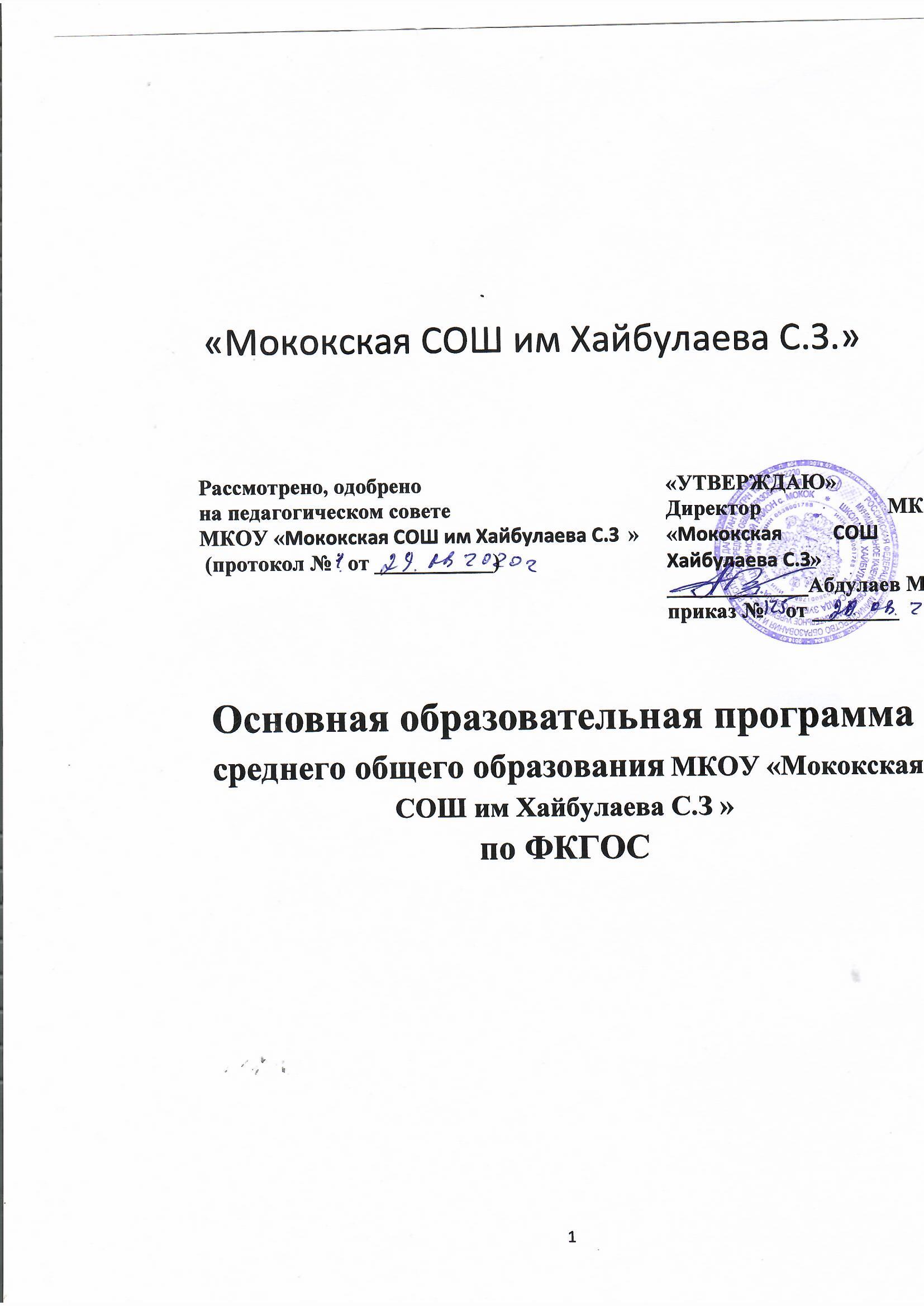 Содержание программыЦелевой раздел1.1. Пояснительная записка…………………………………………………………….31.2. Планируемые результаты освоения обучающимися основной образовательной программы среднего общего образования…………………………………51.3. Система оценки достижения планируемых результатов освоения основной образовательной программы среднего общего образования……………...29Содержательный раздел2.1. Программы отдельных учебных предметов, курсов……………………………..332.2.Программы воспитания и социализации обучающихся на ступени среднего общего образования…………………………………………………………74Организационный раздел3.1. Пояснительная записка к учебному плану…..........................................................943.2. Учебный план среднего общего образования…………………………973.3. Кадровый состав. Профессиональное развитие и повышение квалификации педагогических работников……………………………………………………………983.4. Психолого-педагогические условия реализации основной образовательной программы основного общего образования…………………………………………………………993.5.  Программно-методическое обеспечение учебного плана………………………..1053.6. Материально-технические условия реализации основной образовательной программы……………………………………………………………………………108IV. Заключение………………………………………………………………………….114Целевой раздел1.1. Пояснительная записка          Образовательное учреждение реализует основную общеобразовательную программу основного среднего образования (далее программа), продолжительность обучения - 5 лет.        Основная образовательная программа основного среднего образования разработана на основе государственных образовательных стандартов, в соответствии с нормативно-правовыми документами: Конвенция о правах ребенка, принятая резолюцией Генеральной Ассамблеи ООН от 20.11.1989 № 44/25;Закон РФ «Об образовании» от 29.12.2012г. № 273-ФЗ;«Типовое положение об общеобразовательном учреждении», утверждённое постановлением Правительства РФ от 19.03.2001 № 196;Письмо Министерства общего и профессионального образования РФ от 23.12.1998 № 15/28 «Об итоговой аттестации»;Приказ Министерства общего и профессионального образования РФ от 09.03.2004 г. № 1312 «Об утверждении федерального базисного учебного плана и примерных учебных планов для образовательных учреждений РФ, реализующих программы общего образования»; Санитарно-эпидемиологические правила и нормативы СанПиН 2.4.2.2821-10   «Санитарно-эпидемиологические требования к условиям и организации обучения в общеобразовательных учреждениях» Устав школы;Локальные акты.Актуальность программы.Среднее общее образование – завершаюшение общего образования.В соответствии с Законом Российской Федерации «Об образовании» среднее общее образование является общедоступным.Старшая ступень общеобразовательной школы в процессе модернизации образования подвергается самым существенным структурным, организационным и содержательным изменениям. Социально-педагогическая суть этих изменений – обеспечение наибольшей личностной направленности и вариативности образования, его дифференциации и индивидуализации. Эти изменения являются ответом на требования современного общества максимально раскрыть индивидуальные способности, дарования человека и сформировать на этой основе профессионально и социально компетентную, мобильную личность, умеющую делать профессиональный и социальный выбор и нести за него ответственность, сознающую и способную отстаивать свою гражданскую позицию, гражданские права.Цель реализации образовательной программы среднего общего образования:- формирование у обучающихся гражданской ответственности и правового самосознания, духовности и культуры, самостоятельности, инициативности, способности к успешной социализации в обществе;- дифференциация обучения с широкими и гибкими возможностями построения старшеклассниками индивидуальных образовательных программ в соответствии с их способностями, склонностями и потребностями;- обеспечение обучающимся равных возможностей для их последующего профессионального образования и профессиональной деятельности, в том числе с учетом реальных потребностей рынка труда.Задачи реализации образовательной программы среднего общего образования:- обеспечение соответствия образовательной программы среднего общего образования требованиям Стандарта;- обеспечение преемственности начального общего, основного общего, среднего общего образования;- обеспечение доступности получения качественного среднего общего образования, достижение планируемых результатов освоения образовательной программы среднего общего образования всеми обучающимися, в том числе детьми инвалидами и детьми с ограниченными возможностями здоровья;- установление требований к воспитанию и социализации обучающихся как части образовательной программы и соответствующему усилению воспитательного потенциала школы, обеспечению индивидуализированного психолого-педагогического сопровождения каждого обучающегося, формированию образовательного базиса, основанного не только на знаниях, но и на соответствующем культурном уровне развития личности, созданию необходимых условий для ее самореализации;- обеспечение эффективного сочетания урочных и внеурочных форм организации образовательного процесса, взаимодействия всех его участников, единства учебной и внеурочной деятельности;- взаимодействие образовательного учреждения при реализации образовательной программы среднего общего образования с социальными партнерами (как внутри системы образования, так и в рамках межведомственного взаимодействия);- выявление и развитие способностей обучающихся, их профессиональной склонностей, в том числе одарённых детей, детей с ограниченными возможностями здоровья и инвалидов, через систему клубов, секций, студий и кружков, организацию общественно полезной деятельности, в том числе социальной практики, с использованием возможностей образовательных учреждений дополнительного образования детей;- организацию интеллектуальных и творческих соревнований, научно-технического творчества и проектной и учебно-исследовательской деятельности;- участие обучающихся, их родителей (законных представителей), педагогических работников и общественности в проектировании и развитии внутришкольной социальной среды, школьного уклада;- включение обучающихся в процессы познания и преобразования внешкольной социальной среды (населённого пункта, района, города) для приобретения опыта реального управления и действия;- социальное и учебно-исследовательское проектирование, профессиональную ориентацию обучающихся при поддержке педагогов, психологов, социальных педагогов, сотрудничестве с базовыми предприятиями, учреждениями профессионального образования, центрами профессиональной работы;- сохранение и укрепление физического, психологического и социального здоровья обучающихся, обеспечение их безопасности.Учебные предметы образовательной программы среднего общего образования, в соответствии с Федеральным компонентом, представлены на двух уровнях – базовом и универсальном (гуманитарного направления – русский язык). Оба уровня образовательной программы имеют общеобразовательный характер, однако они ориентированы на приоритетное решение разных комплексов задач.Базовый уровень образовательной программы ориентирован на формирование общей культуры и в большей степени связан с мировоззренческими, воспитательными и развивающими задачами общего образования, задачами социализации.Образовательная программа среднего (полного) общего образования реализует следующие учебные предметы: Русский язык, Литература, Русский язык, Крымскотатарский язык, Английский язык, Математика, Информатика и ИКТ, История, Обществознание, Биология, Физика, Химия, Основы безопасности жизнедеятельности, Физическая культура. Среднее общее образование завершается обязательной итоговой государственной аттестацией выпускников. Требования к уровню подготовки выпускников являются основой разработки контрольно-измерительных материалов указанной аттестации.Обучающиеся, завершившие среднее общее образование и выполнившие в полном объеме требования к уровню подготовки выпускников, вправе продолжить обучение на ступенях начального, среднего и высшего профессионального образования.1.2. Планируемые результаты освоения обучающимися образовательной программы среднего общего образования1. Общие положенияПланируемые результаты освоения образовательной программы среднего общего образования (далее – планируемые результаты) представляют собой систему ведущих целевых установок и ожидаемых результатов освоения всех компонентов, составляющих содержательную основу образовательной программы. Они должны обеспечивать связь между требованиями Стандарта, образовательным процессом и системой оценки результатов освоения образовательной программы среднего общего образования;2) являться содержательной и критериальной основой для разработки рабочих программ учебных предметов (курсов), программ воспитания, а также для системы оценки качества освоения обучающимися образовательной программы среднего общего образования в соответствии с требованиями Стандарта.Структура и содержание планируемых результатов освоения образовательной программы среднего общего образования должны отражать требования Стандарта, специфику образовательного процесса (в частности, специфику целей изучения отдельных учебных предметов), соответствовать возрастным возможностям обучающихся.Достижение планируемых результатов освоения обучающимися образовательной программы среднего общего образования должно учитываться при оценке результатов деятельности системы общего образования, образовательных учреждений.Достижение обучающимися планируемых результатов в итоге освоения образовательной программы среднего общего образования определяется по завершении обучения.В структуре планируемых результатов выделяются:1). Ведущие целевые установки и основные ожидаемые результаты среднего (полного) общего образования, описывающие основной, сущностный вклад каждой изучаемой программы в развитие личности учащихся, в развитие их способностей. Этот блок результатов отражает такие общие цели образования как формирование ценностно-смысловых установок, развитие интереса, целенаправленное формирование и развитие познавательных потребностей и способностей, обучающихся средствами различных предметов. Оценка достижения этой группы планируемых результатов ведется в ходе процедур, допускающих предоставление и использование исключительно неперсонифицированной информации; а полученные результаты характеризуют эффективность деятельности системы образования на федеральном и региональном уровнях.2) Планируемые результаты освоения учебных и междисциплинарных программ. Эти результаты приводятся в блоках «Выпускник научится» и «Выпускник получит возможность научиться» к каждому разделу учебной программы. Они описывают примерный круг учебно-познавательных и учебно-практических задач, который предъявляется учащимся в ходе изучения каждого раздела программы.Планируемые результаты, отнесенные к блоку «Выпускник научится», ориентируют пользователя в том, какие уровни освоения учебных действий с изучаемым опорным учебным материалом ожидаются от выпускников. Критериями отбора данных результатов служат: их значимость для решения основных задач образования на данной ступени и необходимость для последующего обучения, а также потенциальная возможность их достижения большинством учащихся – как минимум, на уровне, характеризующем исполнительскую компетентность учащихся. Иными словами, в этот блок включается такой круг учебных задач, построенных на опорном учебном материале, овладение которыми принципиально необходимо для успешного обучения и социализации, и которые в принципе могут быть освоены подавляющим большинством учащихся – при условии специальной целенаправленной работы учителя.Достижение планируемых результатов, отнесенных к блоку «Выпускник научится», выносится на итоговую оценку, которая может осуществляться как в ходе обучения (с помощью накопленной оценки, или портфолио достижений), так и в конце обучения, в том числе – в форме государственной итоговой аттестации. Оценка достижения планируемых результатов этого блока на уровне, характеризующем исполнительскую компетентность учащихся, ведется с помощью заданий базового уровня, а на уровне действий, составляющих зону ближайшего развития большинства учащихся, – с помощью заданий повышенного уровня. Успешное выполнение учащимися заданий базового уровня, служит единственным основанием для положительного решения вопроса о возможности перехода на следующую ступень обучения.В блоках «Выпускник получит возможность научиться» приводятся планируемые результаты, характеризующие систему учебных действий в отношении знаний, умений, навыков, расширяющих и углубляющих понимание опорного учебного материала, или выступающих как пропедевтика для дальнейшего изучения данного предмета. Уровень достижений, соответствующий планируемым результатам этой группы, могут продемонстрировать только отдельные мотивированные и способные учащиеся. В повседневной практике преподавания эта группа целей не отрабатывается со всеми без исключения учащимися – как в силу повышенной сложности учебных действий для учащихся, так и в силу повышенной сложности учебного материала и/или его пропедевтического характера на данной ступени обучения. Оценка достижения этих целей ведется преимущественно в ходе процедур, допускающих предоставление и использование исключительно неперсонифицированной информации.Частично задания, ориентированные на оценку достижения планируемых результатов из блока «Выпускник получит возможность научиться» могут включаться в материалы итогового контроля. Основные цели такого включения – предоставить возможность обучающимся продемонстрировать овладение более высокими (по сравнению с базовым) уровнями достижений и выявить динамику роста численности группы наиболее подготовленных учащихся.Подобная структура представления планируемых результатов подчеркивает тот факт, что при организации образовательного процесса, направленного на реализацию и достижение планируемых результатов, от учителя требуется использование таких педагогических технологий, которые основаны на дифференциации требований к подготовке учащихся.Частично задания, ориентированные на оценку достижения планируемых результатов из блока «Выпускник получит возможность научиться» могут включаться в материалы итогового контроля. Основные цели такого включения – предоставить возможность обучающимся продемонстрировать овладение более высокими (по сравнению с базовым) уровнями достижений и выявить динамику роста численности группы наиболее подготовленных учащихся.В результате освоения содержания среднего общего образования учащийся получает возможность совершенствовать и расширить круг общих учебных умений, навыков и способов деятельности. Овладение общими умениями, навыками, способами деятельности как существенными элементами культуры является необходимым условием развития и социализации учащихся.Познавательная деятельностьУмение самостоятельно и мотивированно организовывать свою познавательную деятельность (от постановки цели до получения и оценки результата). Использование элементов причинно-следственного и структурно-функционального анализа. Исследование несложных реальных связей и зависимостей. Определение сущностных характеристик изучаемого объекта; самостоятельный выбор критериев для сравнения, сопоставления, оценки и классификации объектов. Участие в проектной деятельности, в организации и проведении учебно-исследовательской работы: выдвижение гипотез, осуществление их проверки, владение приемами исследовательской деятельности, элементарными умениями прогноза (умение отвечать на вопрос: «Что произойдет, если…»). Самостоятельное создание алгоритмов познавательной деятельности для решения задач творческого и поискового характера. Формулирование полученных результатов. Создание собственных произведений, идеальных и реальных моделей объектов, процессов, явлений, в том числе с использованием мультимедийных технологий, реализация оригинального замысла, использование разнообразных (в том числе художественных) средств, умение импровизировать.Информационно-коммуникативная деятельностьПоиск нужной информации по заданной теме в источниках различного типа. Извлечение необходимой информации из источников, созданных в различных знаковых системах (текст, таблица, график, диаграмма, аудиовизуальный ряд и др.), отделение основной информации от второстепенной, критическое оценивание достоверности полученной информации, передача содержания информации адекватно поставленной цели (сжато, полно, выборочно). Перевод информации из одной знаковой системы в другую (из текста в таблицу, из аудиовизуального ряда в текст и др.), выбор знаковых систем адекватно познавательной и коммуникативной ситуации. Умение развернуто обосновывать суждения, давать определения, приводить доказательства (в том числе от противного). Объяснение изученных положений на самостоятельно подобранных конкретных примерах. Выбор вида чтения в соответствии с поставленной целью (ознакомительное, просмотровое, поисковое и др.). Свободная работа с текстами художественного, публицистического и официально-делового стилей, понимание их специфики; адекватное восприятие языка средств массовой информации. Владение навыками редактирования текста, создания собственного текста. Использование мультимедийных ресурсов и компьютерных технологий для обработки, передачи, систематизации информации, создания баз данных, презентации результатов познавательной и практической деятельности. Владение основными видами публичных выступлений (высказывание, монолог, дискуссия, полемика), следование этическим нормам и правилам ведения диалога (диспута).Рефлексивная деятельностьПонимание ценности образования как средства развития культуры личности. Объективное оценивание своих учебных достижений, поведения, черт своей личности; учет мнения других людей при определении собственной позиции и самооценке. Умение соотносить приложенные усилия с полученными результатами своей деятельности.Владение навыками организации и участия в коллективной деятельности: постановка общей цели и определение средств ее достижения, конструктивное восприятие иных мнений и идей, учет индивидуальности партнеров по деятельности, объективное определение своего вклада в общий результат. Оценивание и корректировка своего поведения в окружающей среде, выполнение в практической деятельности и в повседневной жизни экологических требований. Осознание своей национальной, социальной, конфессиональной принадлежности. Определение собственного отношения к явлениям современной жизни. Умение отстаивать свою гражданскую позицию, формулировать свои мировоззренческие взгляды. Осуществление осознанного выбора путей продолжения образования или будущей профессиональной деятельности.2. Формирование ключевых компетенций обучающихся1. Информационная компетенция.Информационная компетенция обеспечивает навыки деятельности ученика с информацией. При помощи реальных объектов (телевизор, магнитофон, компьютер) и информационных технологий (аудио-, видеозапись, электронная почта, СМИ, Интернет) формируются умения самостоятельно искать, анализировать и отбирать необходимую информацию, преобразовывать, сохранять, передавать и критически осмысливать ее.Эта компетенция обеспечивает навыки деятельности ученика с информацией, содержащейся в учебных предметах, в образовательных областях, окружающем мире, информирует обучающегося о состоянии мира, воспитывает, изменяет строй его мышления, стиль мировосприятия и тип культуры.2. Коммуникативная компетенция.Включает знание необходимых языков, способов взаимодействия с окружающими и удаленными людьми, навыки работы в группе, владение различными социальными ролями в коллективе. Коммуникативная культура личности предполагает сформированность определенных социальных установок. Необходимо, чтобы школьники относились к партнерам по общению как к цели, а не как к средству достижения собственного благополучия. У них нужно формировать интерес к самому процессу общения и сотрудничества, а не только к его результату. Ребята должны понимать, что сотрудничество, общение - это диалог, требующий умения слушать и умерять свой «монологический пыл», проявлять терпимость и к идеям, и к недостаткам партнера. Наконец, важна установка на то, что и в сотрудничестве, и в общении надо не только что-то получать самому, но и отдавать другим.В общем виде развитие и формирование коммуникативной культуры человека предполагают:- развитие ряда психологических и мыслительных свойств, особо явно проявляющихся в процессе коммуникации;- помощь в овладении средствами коммуникации;- формирование ряда социальных установок, необходимых для эффективного общения;- развитие и формирование коммуникативных умений.3. Учебно-познавательная компетенция.Характеризует совокупность умений в сфере познавательной деятельности. Это совокупность компетенций ученика в сфере самостоятельной познавательной деятельности, включающей элементы логической, методологической, общеучебной деятельности, соотнесенной с реальными познавательными объектами.Под ними подразумеваются все мыслительные операции, на которые способен человеческий ум: анализ, синтез, сравнение, обобщение, классификация, систематизация.Сюда входят знания и умения целеполагания, планирования, организации, контроля, анализа, самооценки и регулирования учебно-познавательной деятельности.Ученик овладевает креативными навыками деятельности: добыванием знаний непосредственно из реальности, владением приемами действий в нестандартных ситуациях, эвристическими методами решения проблем.4. Общекультурная компетенция.Направлена на освоение способов физического, духовного, интеллектуального саморазвития. Очень важным аспектом является самовыражение личности. Общекультурная компетенция – круг вопросов, в которых ученик должен быть хорошо осведомлен, обладать знаниями и опытом деятельности.Это особенности национальной и общечеловеческой культуры, духовно- нравственные основы жизни человека и человечества, культурологические основы семейных, социальных общественных явлений, компетенции в бытовой и культурно-досуговой сфере.Данная компетенция направлена на то, чтобы осваивать способы физического, духовного, интеллектуального саморазвития.Ученик овладевает способами деятельности в собственных интересах и возможностях, что выражается в непрерывном развитии личностных качеств, формировании культуры мышления и поведения.К этой компетенции относятся забота о собственном здоровье, комплекс качеств, связанных с основами безопасной жизнедеятельности.Каждая компетенция содержит набор умений. В систему разработки основных положений компетенций положен принцип преемственности определенными умениями, навыками и способами действия, которые совершенствуются от одной ступени образования к другой.На каждой ступени образования умения не только совершенствуются, но и расширяются.Вершина иерархии компетентностей представлена Компетентностью выпускника школы, которая понимается как программа развития и совершенствования школьника с 1 класса. Она представлена направлениями:- человек знающий,- человек социальный,- человек культурный,- человек коммуникативный.Человек знающий- Обладает глубокими знаниями по профилирующим предметам, прочными, достаточными знаниями по базовым предметам.- Умеет самостоятельно мыслить, выдавать оригинальные идеи; иметь развитый кругозор и уметь пользоваться этим.- Умеет брать, синтезировать, применять в жизни информацию из области науки, техники, экономики, искусства.- Обладает навыками вероятностного, креативного и системного мышления, умеет отыскивать оптимальные решения в условиях неопределённости.- Способен к самообразованию, постоянному интеллектуальному саморазвитию, самоконтролю.Человек коммуникативный- Обладает высокой культурой межличностного взаимодействия.- Умеет организовать себя и других на выполнение задачи.- Умеет говорить, управлять своим голосом, имеет богатый словарный запас, эмоционален. Устанавливает позитивные взаимоотношения со сверстниками, младшими и старшими.- Умеет работать в команде, вести полемику, выработать гипотезу, картографировать материал, обосновывать суждения.- Уметь слушать и слышать других; соблюдать интеллигентность общения.- Общителен, непринужден в общении, доброжелателен, умеет «ладить» с людьми, не боится аудитории и т.д.- Самокритичен, мыслит и действует последовательно, гибко, находя выход из тупиковых ситуаций; самостоятельно определяет поведенческий выбор.- Уметь сопереживать, понимать ближнего, объективно оценивать себя.- Способен к рефлексии взаимоотношений.Человек социальный- Имеет свои мировоззренческие взгляды и принципы, соотносит их с исторически возникшими мировоззренческими системами, идеологическими теориями, конструктивно взаимодействовать с людьми разных убеждений, культурных ценностей и социального положения.- Адаптируется и взаимодействует в новых социально-экономических условиях и требованиях.- Социально мобильный, социально закаленный к негативным воздействиям социальной среды, способный к новациям готовый к перегрузкам, стрессовым ситуациям, умеющий выходить из них.- Понимает и принимает философию прав и свобод человека.- Способен сделать правильный нравственный, социальный, политический выбор.- Способен преломлять социальный опыт в субъективный.- Активно участвующий в общественной и государственной деятельности.- Уважающий человеческую личность, чужую собственность.- Нетерпим к нарушителям общественных интересов, к национальной неприязни.- Владеет высоким сознанием общественного долга, непримирим к тунеядству.Человек культурный- Является поликультурной личностью, дорожащей общечеловеческими ценностями, поступающий в соответствии с требованиями этики.- Самостоятельно определяет уровень эстетических ценностей в общественной жизни, развитии науки, техники, искусстве. Обладает высоким уровнем культуры, знает язык, обычаи, традиции своего народа.- Объективно оценивает и воспитывает в себе лучшие качества личности, стремится к постоянному духовному совершенствованию.- Имеет эстетический кругозор и эстетический вкус.- Обладает хорошим вкусом, хорошо знаком с шедеврами мирового искусства, воспитан в духе свободы совести и вероисповедания.- Обладает предприимчивостью, настойчивостью, инициативностью и выдержкой, высоким уровнем развития волевой и эмоциональной сферы.- Относится к своему здоровью как к важной личной и общественной ценности, стремится к физическому самосовершенствованию.- Готов к осознанному выбору и освоению профессиональных образовательных программ отдельных областей знаний с учётом склонностей.3. Формирование ИКТ-компетентности обучающихся. Обращение с устройствами ИКТ.Выпускник научится:- подключать устройства ИКТ к электрическим и информационным сетям, использовать аккумуляторы;- соединять устройства ИКТ (блоки компьютера, устройства сетей, принтер, проектор, сканер, измерительные устройства и т. д.) с использованием проводных и беспроводных технологий;- правильно включать и выключать устройства ИКТ, входить в операционную систему и завершать работу с ней, выполнять базовые действия с экранными объектами (перемещение курсора, выделение, прямое перемещение, запоминание и вырезание);- осуществлять информационное подключение к локальной сети и глобальной сети Интернет;- входить в информационную среду образовательного учреждения, в том числе через Интернет, размещать в информационной среде различные информационные объекты;- выводить информацию на бумагу, правильно обращаться с расходными материалами;- соблюдать требования техники безопасности, гигиены, эргономики и ресурсосбережения при работе с устройствами ИКТ, в частности, учитывающие специфику работы с различными экранами.Выпускник получит возможность научиться:- осознавать и использовать в практической деятельности основные психологические особенности восприятия информации человеком.Результаты достигаются преимущественно в рамках изучения предметов: технология, информатика, а также во внеурочной и внешкольной деятельности.Фиксация изображений и звуковВыпускник научится:- осуществлять фиксацию изображений и звуков в ходе процесса обсуждения, проведения эксперимента, природного процесса, фиксацию хода и результатов проектной деятельности;- учитывать смысл и содержание деятельности при организации фиксации, выделять для фиксации отдельные элементы объектов и процессов, обеспечивать качество фиксации существенных элементов;- выбирать технические средства ИКТ для фиксации изображений и звуков в соответствии с поставленной целью;- проводить обработку цифровых фотографий с использованием возможностей специальных компьютерных инструментов, создавать презентации на основе цифровых фотографий;- проводить обработку цифровых звукозаписей с использованием возможностей специальных компьютерных инструментов, проводить транскрибирование цифровых звукозаписей;- осуществлять видеосъемку и проводить монтаж отснятого материала с использованием возможностей специальных компьютерных инструментов.Выпускник получит возможность научиться:- различать творческую и «техническую» фиксацию звуков и изображений;- использовать возможности ИКТ в творческой деятельности, связанной с искусством;- осуществлять трехмерное сканирование.Результаты достигаются преимущественно в рамках предметов: искусство, русский язык, иностранный язык, физическая культура, естествознание, а также во внеурочной деятельности.Создание письменных сообщенийВыпускник научится:- создавать текст на русском языке с использованием слепого десятипальцевого клавиатурного письма;- сканировать текста и осуществлять распознавание сканированного текста;- осуществлять редактирование и структурирование текста в соответствии с его смыслом, средствами текстового редактора;- создавать текст на основе расшифровки аудиозаписи, в том числе нескольких участников обсуждения, осуществлять письменное смысловое резюмирование высказываний в ходе обсуждения;- использование средств орфографического и синтаксического контроля русского текста и текста на иностранном языке.Выпускник получит возможность научиться:- создавать текст на иностранном языке с использованием слепого десятипальцевого клавиатурного письма;- использовать компьютерные инструменты, упрощающие расшифровку аудиозаписей.Результаты достигаются преимущественно в рамках предметов: русский язык, иностранный язык, литература, история.Создание графических сообщенийВыпускник научится:- создавать различные геометрические объекты с использованием возможностей специальных компьютерных инструментов;- создавать диаграммы различных видов (алгоритмических, концептуальных, классификационных, организационных, родства и др.) в соответствии с решаемыми задачами;- создавать специализированные карты и диаграммы: географические (ГИС), хронологические;- создавать графические сообщения проведением рукой произвольных линий с использованием специализированных компьютерных инструментов и устройств.Выпускник получит возможность:- научиться создавать мультипликационные фильмы;- получить опыт создания виртуальных моделей трехмерных объектов.Результаты достигаются преимущественно в рамках предметов: технология, обществознание, география, история, математика.Создание музыкальных и звуковых сообщенийВыпускник научится:- использовать звуковые и музыкальные редакторы;- использовать клавишные и кинестетические синтезаторы;- использовать программы звукозаписи и микрофоны.Выпускник получит возможность:- получить опыт использования музыкальных редакторов, клавишных и кинетических синтезаторов для решения творческих задач.Результаты достигаются преимущественно в рамках предмета искусство, а также во внеурочной деятельности.Создание восприятие и использование гипермедиа сообщенийВыпускник научится:- организовывать сообщения в виде линейного или включающего ссылки представления для самостоятельного просмотра через браузер;- работать с особыми видами сообщений: диаграммы (алгоритмические, концептуальные, классификационные, организационные, родства и др.), карты (географические, хронологические) и спутниковые фотографии, в том числе в системах глобального позиционирования;- проводить реконструкцию сообщений, выделение в них структуры, элементов и фрагментов;- использовать при восприятии сообщений внутренние и внешние ссылки;- формулировать вопросы к сообщению, создавать краткое описание сообщения; цитировать фрагменты сообщения;- избирательно относиться к информации в окружающем информационном пространстве, отказываться от потребления ненужной информации.Выпускник получит возможность:- получить опыт проектирования дизайна сообщений в соответствии с его задачами и средствами доставки;- научиться понимать сообщения, используя при его восприятии внутренние и внешние ссылки, различные инструментов поиска, справочные источники (включая двуязычные).Результаты достигаются преимущественно в рамках предметов: технология, литература, русский язык, иностранный язык, искусство, могут достигаться при изучении и других предметов.Коммуникация и социальное взаимодействиеВыпускник научится:- выступать с аудио-видео поддержкой, включая выступление перед дистанционной аудиторией;- участвовать в обсуждении (видео-аудио, текстовый форум) с использованием возможностей интернета;- использовать возможности электронной почты для информационного обмена;- вести личный дневник (блог) с использованием возможностей Интернета;- осуществлять образовательное взаимодействие в информационном пространстве образовательного учреждения (получение и выполнение заданий, получение комментариев, совершенствование своей работы, формирование портфолио);- соблюдать нормы информационной культуры, этики и права; с уважением относиться к частной информации и информационным правам других людей.Выпускник получит возможность:- получить опыт взаимодействия в социальных сетях, групповой работы над сообщением;- получить опыт участия в форумах в социальных образовательных сетях;- получить опыт игрового и театрального взаимодействия с использованием возможностей интернета.Результаты достигаются в рамках всех предметов, а также во внеурочной деятельности.Поиск и организация хранения информацииВыпускник научится:- использовать различные приемы поиска информации в интернете, поисковые сервисы, строить запросы для поиска информации и анализ результаты поиска;- использовать приемы поиска информации на персональном компьютере, в информационной среде учреждения и в образовательном пространстве;- использовать различные библиотечные, в том числе электронные, каталоги для поиска необходимых книг;- искать информацию в различных базах данных, создавать и заполнять базы данных, в частности использовать различные определители;- формировать собственное информационное пространство: создание системы папок и размещение в ней нужных информационных источников, размещение информации в Интернете.Выпускник получит возможность:- получить опыт создания и заполнения различных определителей;- использовать различные приемы поиска информации в Интернете в ходе учебной деятельности.Результаты достигаются преимущественно в рамках предметов: история, литература, технология, информатика и других предметов.Анализ информации, математическая обработка данных в исследованииВыпускник научится:- вводить результаты измерений и другие цифровые данные для их обработки, в том числе статистической, и визуализации;- строить математические модели;- проводить эксперименты и исследования в виртуальных лабораториях по естественным наукам, математике и информатике.Выпускник получит возможность:- проводить естественнонаучные и социальные измерения, ввод результатов измерений и других цифровых данных их обработка, в том числе – статистическая, и визуализация;- анализировать результаты своей деятельности и затрачиваемых ресурсов.Результаты достигаются преимущественно в рамках предметов: естественные науки, обществознание, математика.Моделирование и проектирование, управлениеВыпускник научится:- моделировать с использованием виртуальных конструкторов;- конструировать и моделировать с использованием материальных конструкторов с компьютерным управлением и обратной связью;- моделировать с использованием средств программирования;- проектировать и организовывать свою индивидуальную и групповую деятельность, организовывать свое время с использованием ИКТ.Выпускник получит возможность:- научиться проектировать виртуальные и реальные объекты и процессы, использовать системы автоматизированного проектирования.Результаты достигаются преимущественно в рамках предметов: технология, математика, информатика, естественные науки, обществознание.4. Основы учебно-исследовательской и проектной деятельностиВыпускник научится:- планировать и выполнять учебное исследование и учебный проект, используя оборудование, модели, методы и приемы, адекватные исследуемой проблеме;- выбирать и использовать методы, релевантные рассматриваемой проблеме;- распознавать и ставить вопросы, ответы на которые могут быть получены путем научного исследования, отбирать адекватные методы исследования, формулировать вытекающие из исследования выводы;- использовать такие математические методы и приемы, как абстракция и идеализация, доказательство, доказательство «от противного», доказательство «по аналогии», опровержение, контрпример, индуктивные и дедуктивные рассуждения; построение и исполнение алгоритма;- использовать такие естественнонаучные методы и приемы, как наблюдение, постановка проблемы, выдвижение «хорошей гипотезы», эксперимент, моделирование, использование математических моделей, теоретическое обоснование, установление границ применимости модели/теории;- использовать некоторые методы получения знания, характерные для социальных и исторических наук: постановка проблемы, опросы, описание, сравнительное историческое описание, объяснение, использование статистических данных, интерпретация фактов;- ясно, логично и точно излагать свою точку зрения, использовать языковые средства, адекватные обсуждаемой проблеме;- отличать факты от суждений, мнений и оценок, критически относиться к суждениям, мнениям, оценкам, реконструировать их основания;- видеть и комментировать связь научного знания и ценностных установок, моральных суждений при получении, распространении и применении научного знания.Выпускник получит возможность научиться:- самостоятельно задумывать, планировать и выполнять учебное исследование, учебный и социальный проект;- использовать догадку, «озарение», интуицию;- использовать такие математические методы и приемы, как перебор логических возможностей, математическое моделирование;- использовать такие естественнонаучные методы и приемы, как абстрагирование от привходящих факторов, проверка на совместимость с другими известными фактами;- использовать некоторые методы получения знания, характерные для социальных и исторических наук: анкетирование, моделирование, поиск исторических образцов;- использовать некоторые приемы художественного познания мира: целостное отображение мира, образность, художественный вымысел, органическое единство общего особенного (типичного) и единичного, оригинальность;- целенаправленно и осознанно развивать свои коммуникативные способности, осваивать новые языковые средства;- осознавать свою ответственность за достоверность полученных знаний, за качество выполненного проекта.5. Учебная деятельность (базовый уровень)Русский языкВ результате изучения русского языка на базовом уровне выпускник научитсязнать/пониматьРусский язык и литература. 1) сформированность представлений о роли языка в жизни человека, общества, государства; приобщение через изучение русского и родного языка и литературы к ценностям национальной и мировой культуры;2) сформированность понятий о нормах русского литературного языка и применение знаний о них в речевой практике;3) владение навыками самоанализа и самооценки на основе наблюдений за собственной речью;4) владение умением анализа текста с точки зрения наличия в нем явной и скрытой, основной и второстепенной информации;5) владение умениями представлять тексты в виде тезисов, конспектов, аннотаций, рефератов, проектов;6) знание содержания произведений русской, родной и мировой классической литературы, их историко-культурного и нравственно - ценностного влияния на формирование национальной и мировой культуры;7) сформированность представлений об изобразительно-выразительных возможностях русского и родного языка;8) сформированность потребности в систематическом чтении как средстве познания мира и себя в этом мире, гармонизации отношений человека и общества, диалога людей друг с другом; понимание важности процесса чтения для своего дальнейшего нравственного и интеллектуального развития;9) сформированность умений учитывать исторический, историко-культурный контекст и контекст творчества писателя в процессе анализа художественного произведения;10) способность выявлять в художественных текстах личностно значимые образы, темы и проблемы и выражать свое отношение к ним в развернутых аргументированных устных и    письменных высказываниях;11) владение навыками анализа художественных произведений с учетом их жанрово-родовой специфики; осознание художественной картины жизни, созданной в литературном произведении, в единстве эмоционального личностного восприятия и интеллектуального понимания;12) сформированность представлений о системе стилей языка художественной литературы; развитие собственного стиля и применение полученных знаний в речевой практике.Русский языкВ результате изучения русского языка выпускник научитсязнать/понимать- функции языка; основные сведения о лингвистике как науке, формах существования русского языка, литературном языке и его признаках;- системное устройство языка, взаимосвязь его уровней и единиц;- понятие языковой нормы, ее функций, современные тенденции в развитии норм русского литературного языка;- компоненты речевой ситуации; основные условия эффективности речевого общения;- основные аспекты культуры речи; требования, предъявляемые к устным и письменным текстам различных жанров в учебно-научной, обиходно-бытовой, социально-культурной и деловой сферах общения;уметь- проводить различные виды анализа языковых единиц; языковых явлений и фактов, допускающих неоднозначную интерпретацию;- разграничивать варианты норм, преднамеренные и непреднамеренные нарушения языковой нормы;- проводить лингвистический анализ учебно-научных, деловых, публицистических, разговорных и художественных текстов;- оценивать устные и письменные высказывания с точки зрения языкового оформления, эффективности достижения поставленных коммуникативных задач;- объяснять взаимосвязь фактов языка и истории, языка и культуры русского и других народов;аудирование и чтение- использовать разные виды чтения (ознакомительно-изучающее, ознакомительно-реферативное и др.) в зависимости от коммуникативной задачи;- извлекать необходимую информацию из различных источников: учебно-научных текстов, справочной литературы, средств массовой информации, в том числе представленных в электронном виде на различных информационных носителях;- владеть основными приемами информационной переработки устного и письменного текста;говорение и письмо- создавать устные и письменные монологические и диалогические высказывания различных типов и жанров в социально-культурной, учебно-научной (на материале изучаемых учебных дисциплин), деловой сферах общения; редактировать собственный текст;- применять в практике речевого общения основные орфоэпические, лексические, грамматические нормы современного русского литературного языка; использовать в собственной речевой практике синонимические ресурсы русского языка;- применять в практике письма орфографические и пунктуационные нормы современного русского литературного языка;- соблюдать нормы речевого поведения в различных сферах и ситуациях общения, в том числе при обсуждении дискуссионных проблем.Выпускник получит возможность научиться:использовать приобретенные знания и умения в практической деятельности и повседневной жизни для:- осознания русского языка как духовной, нравственной и культурной ценности народа; приобщения к ценностям национальной и мировой культуры;- углубления лингвистических знаний, расширения кругозора в области филологических наук и получения высшего филологического образования;- совершенствования коммуникативных способностей; развития готовности к речевому взаимодействию, межличностному и межкультурному общению, сотрудничеству;- увеличения продуктивного, рецептивного и потенциального словаря; расширения круга используемых языковых и речевых средств; совершенствования способности к самооценке через наблюдение за собственной речью;Крымскотатарский языкКурс крымскотатарского языка направлен на достижение следующих целей, обеспечивающих реализацию личностно- ориентированного, коммуникативного, деятельностного подходов к обучению родному языку: - воспитание гражданственности и патриотизма, сознательного отношения к языку как явлению культуры, основному средству общения и получения знаний в разных сферах человеческой деятельности; - воспитание интереса и любви к родному языку; - совершенствование речемыслительной деятельности, коммуникативных умений и навыков, обеспечивающих свободное владение современным литературным языком в разных сферах и ситуациях его использования; обогащение словарного запаса и грамматического строя речи учащихся;- развитие готовности и способности к речевому взаимодействию и взаимопониманию, потребности к речевому самосовершенствованию; - освоение знаний о крымскотатарском языке, его устройстве и функционировании в различных сферах и ситуациях общения; о стилистических ресурсах языка; об основных нормах современного литературного языка; о крымскотатарском речевом этикете; - формирование умений опознавать, анализировать, классифицировать языковые факты, оценивать их с точки зрения нормативности, соответствия ситуации и сфере общения; умений работать с текстом, осуществлять информационный поиск, извлекать и преобразовывать необходимую информацию. Речь и речевое общение 1. Речь и речевое общение. Речевая ситуация. Речь устная и письменная. Речь диалогическая и монологическая. Монолог и его виды. Диалог и его виды. 2. Осознание основных особенностей устной и письменной речи; анализ образцов устной и письменной речи. Различение диалогической и монологической речи. Владение различными видами монолога и диалога. Понимание коммуникативных целей и мотивов говорящего в разных ситуациях общения. Владение нормами речевого поведения в типичных ситуациях формального и неформального межличностного общения. Речевая деятельность 1. Виды речевой деятельности: чтение, аудирование (слушание), говорение, письмо. Культура чтения, аудирования, говорения и письма. 2. Овладение основными видами речевой деятельности. Адекватное понимание основной и дополнительной информации текста, воспринимаемого зрительно или на слух. Передача содержания, прочитанного или прослушанного текста в сжатом или развёрнутом виде в соответствии с ситуацией речевого общения. Овладение практическими умениями просмотрового, ознакомительного, изучающего чтения, приёмами работы с учебной книгой и другими информационными источниками. Овладение различными видами аудирования. Изложение содержания, прослушанного или прочитанного текста (подробное, сжатое, выборочное). Создание устных и письменных монологических, а также устных диалогических высказываний разной коммуникативной направленности с учётом целей и ситуации общения. Отбор и систематизация материала на определённую тему; поиск, анализ и преобразование информации, извлечённой из различных источников. Текст 1. Понятие текста, основные признаки текста (членимость, смысловая цельность, связность). Тема, основная мысль текста. Микротема текста. Средства связи предложений и частей текста. Абзац как средство композиционно-стилистического членения текста. Функционально-смысловые типы речи: описание, повествование, рассуждение. Структура текста. План и тезисы как виды информационной переработки текста. 2. Анализ текста с точки зрения его темы, основной мысли, структуры, принадлежности к функционально-смысловому типу речи. Деление текста на смысловые части и составление плана. Определение средств и способов связи предложений в тексте. Анализ языковых особенностей текста. Выбор языковых средств в зависимости от цели, темы, основной мысли, адресата, ситуации и условий общения. Создание текстов различного типа, стиля, жанра. Соблюдение норм построения текста (логичность, последовательность, связность, соответствие теме и др.). Оценивание и редактирование устного и письменного речевого высказывания. Составление плана текста, тезисов. Функциональные разновидности языка 1. Функциональные разновидности языка: разговорный язык; функциональные стили: научный, публицистический, официально-деловой; язык художественной литературы. Основные жанры научного (отзыв, выступление, доклад), публицистического (выступление, интервью), официально-делового (расписка, доверенность, заявление) стилей, разговорной речи (рассказ, беседа). 2. Установление принадлежности текста к определённой функциональной разновидности языка. Создание письменных высказываний разных стилей, жанров и типов речи: тезисы, отзыв, письмо, расписка, доверенность, заявление, повествование, описание, рассуждение. Выступление перед аудиторией сверстников с небольшими сообщениями, докладом. Иностранный язык (английский)В результате изучения английского языка выпускник научится:знать/понимать- значения новых лексических единиц, связанных с тематикой данного этапа обучения и соответствующими ситуациями общения, в том числе оценочной лексики, реплик-клише речевого этикета, отражающих особенности культуры страны/стран изучаемого языка;- значение изученных грамматических явлений в расширенном объеме (видовременные, неличные и неопределенно-личные формы глагола, формы условного наклонения, косвенная речь / косвенный вопрос, побуждение и др., согласование времен);- страноведческую информацию из аутентичных источников, обогащающую социальный опыт школьников: сведения о стране/странах изучаемого языка, их науке и культуре, исторических и современных реалиях, общественных деятелях, месте в мировом сообществе и мировой культуре, взаимоотношениях с нашей страной, языковые средства и правила речевого и неречевого поведения в соответствии со сферой общения и социальным статусом партнера.уметьГоворение- вести диалог, используя оценочные суждения, в ситуациях официального и неофициального общения (в рамках изученной тематики); беседовать о себе, своих планах; участвовать в обсуждении проблем в связи с прочитанным/прослушанным иноязычным текстом, соблюдая правила речевого этикета;- рассказывать о своем окружении, рассуждать в рамках изученной тематики и проблематики; представлять социокультурный портрет своей страны и страны/стран изучаемого языка.Аудирование- относительно полно и точно понимать высказывания собеседника в распространенных стандартных ситуациях повседневного общения, понимать основное содержание и извлекать необходимую информацию из различных аудио- и видеотекстов: прагматических (объявления, прогноз погоды), публицистических (интервью, репортаж), соответствующих тематике данной ступени обучения.Чтение- читать аутентичные тексты различных стилей: публицистические, художественные, научно-популярные, прагматические – используя основные виды чтения (ознакомительное, изучающее, поисковое/просмотровое) в зависимости от коммуникативной задачи.Письменная речь- писать личное письмо, заполнять анкету, письменно излагать сведения о себе в форме, принятой в стране/странах изучаемого языка, делать выписки из иноязычного текста.Выпускник получит возможность научиться:использовать приобретенные знания и умения в практической деятельности и повседневной жизни для:- общения с представителями других стран, ориентации в современном поликультурном мире;- получения сведений из иноязычных источников информации (в том числе через Интернет), необходимых в образовательных и самообразовательных целях;- расширения возможностей в выборе будущей профессиональной деятельности;- изучения ценностей мировой культуры, культурного наследия и достижений других стран; ознакомления представителей зарубежных стран с культурой и достижениями России.Математика (Алгебра и начала анализа, геометрия)В результате изучения математики выпускник научится:знать/понимать- значение математической науки для решения задач, возникающих в теории и практике; широту и в то же время ограниченность применения математических методов к анализу и исследованию процессов и явлений в природе и обществе;- значение практики и вопросов, возникающих в самой математике для формирования и развития математической науки; историю развития понятия числа, создания математического анализа, возникновения и развития геометрии;- универсальный характер законов логики математических рассуждений, их применимость во всех областях человеческой деятельности;- вероятностный характер различных процессов окружающего мира.Алгебрауметь- выполнять арифметические действия, сочетая устные и письменные приемы, применение вычислительных устройств; находить значения корня натуральной степени, степени с рациональным показателем, логарифма, используя при необходимости вычислительные устройства; пользоваться оценкой и прикидкой при практических расчетах;- проводить по известным формулам и правилам преобразования буквенных выражений, включающих степени, радикалы, логарифмы и тригонометрические функции;- вычислять значения числовых и буквенных выражений, осуществляя необходимые подстановки и преобразования.Выпускник получит возможность научиться:использовать приобретенные знания и умения в практической деятельности и повседневной жизни для:- практических расчетов по формулам, включая формулы, содержащие степени, радикалы, логарифмы и тригонометрические функции, используя при необходимости справочные материалы и простейшие вычислительные устройства.Функции и графикиуметь- определять значение функции по значению аргумента при различных способах задания функции;- строить графики изученных функций;- описывать по графику и в простейших случаях по формуле поведение и свойства функций, находить по графику функции наибольшие и наименьшие значения;- решать уравнения, простейшие системы уравнений, используя свойства функций и их графиков.Выпускник получит возможность научиться:использовать приобретенные знания и умения в практической деятельности и повседневной жизни для:- описания с помощью функций различных зависимостей, представления их графически, интерпретации графиков.Начала математического анализауметь- вычислять производные и первообразные элементарных функций, используя справочные материалы;- исследовать в простейших случаях функции на монотонность, находить наибольшие и наименьшие значения функций, строить графики многочленов и простейших рациональных функций с использованием аппарата математического анализа;- вычислять в простейших случаях площади с использованием первообразной.Выпускник получит возможность научиться:использовать приобретенные знания и умения в практической деятельности и повседневной жизни для:- решения прикладных задач, в том числе социально-экономических и физических, на наибольшие и наименьшие значения, на нахождение скорости и ускорения.Уравнения и неравенствауметь- решать рациональные, показательные и логарифмические уравнения и неравенства, простейшие иррациональные и тригонометрические уравнения, их системы;- составлять уравнения и неравенства по условию задачи;- использовать для приближенного решения уравнений и неравенств графический метод;- изображать на координатной плоскости множества решений простейших уравнений и их систем.Выпускник получит возможность научиться:использовать приобретенные знания и умения в практической деятельности и повседневной жизни для:- построения и исследования простейших математических моделей.Элементы комбинаторики, статистики и теории вероятностейуметь- решать простейшие комбинаторные задачи методом перебора, а также с использованием известных формул;- вычислять в простейших случаях вероятности событий на основе подсчета числа исходов.Выпускник получит возможность научиться:использовать приобретенные знания и умения в практической деятельности и повседневной жизни для:- анализа реальных числовых данных, представленных в виде диаграмм, графиков;- анализа информации статистического характера.Геометрияуметь- распознавать на чертежах и моделях пространственные формы; соотносить трехмерные объекты с их описаниями, изображениями;- описывать взаимное расположение прямых и плоскостей в пространстве, аргументировать свои суждения об этом расположении;- анализировать в простейших случаях взаимное расположение объектов в пространстве;- изображать основные многогранники и круглые тела; выполнять чертежи по условиям задач;- строить простейшие сечения куба, призмы, пирамиды;- решать планиметрические и простейшие стереометрические задачи на нахождение геометрических величин (длин, углов, площадей, объемов);- использовать при решении стереометрических задач планиметрические факты и методы;- проводить доказательные рассуждения в ходе решения задач.Выпускник получит возможность научиться:использовать приобретенные знания и умения в практической деятельности и повседневной жизни для:- исследования (моделирования) несложных практических ситуаций на основе изученных формул и свойств фигур;- вычисления объемов и площадей поверхностей пространственных тел при решении практических задач, используя при необходимости справочники и вычислительные устройства.Информатика и информационные технологииВ результате изучения информатики и информационных технологий выпускник научится:знать/понимать- Объяснять различные подходы к определению понятия «информация».- Различать методы измерения количества информации: вероятностный и алфавитный. Знать единицы измерения информации.- Назначение наиболее распространенных средств автоматизации информационной деятельности (текстовых редакторов, текстовых процессоров, графических редакторов, электронных таблиц, баз данных, компьютерных сетей.- Назначение и виды информационных моделей, описывающих реальные объекты или процессы.- Использование алгоритма как модели автоматизации деятельности.- Назначение и функции операционных систем.уметь- Оценивать достоверность информации, сопоставляя различные источники.- Распознавать информационные процессы в различных системах.- Использовать готовые информационные модели, оценивать их соответствие реальному объекту и целям моделирования.- Осуществлять выбор способа представления информации в соответствии с поставленной задачей.- Иллюстрировать учебные работы с использованием средств информационных технологий.- Создавать информационные объекты сложной структуры, в том числе гипертекстовые.- Просматривать, создавать, редактировать, сохранять записи в базах данных.- Осуществлять поиск информации в базах данных, компьютерных сетях и пр.- Представлять числовую информацию различными способами (таблица, массив, график, диаграмма и пр.)- Соблюдать правила техники безопасности и гигиенические рекомендации при использовании средств ИКТ.Выпускник получит возможность научиться:Использовать приобретенные знания и умения в практической деятельности и повседневной жизни для:. - эффективной организации индивидуального информационного пространства;- автоматизации коммуникационной деятельности;- эффективного применения информационных образовательных ресурсов в учебной деятельностиИсторияВ результате изучения истории выпускник научится:знать/понимать- основные факты, процессы и явления, характеризующие целостность и системность отечественной и всемирной истории;- периодизацию всемирной и отечественной истории;- современные версии и трактовки важнейших проблем отечественной и всемирной истории;- историческую обусловленность современных общественных процессов;- особенности исторического пути России, ее роль в мировом сообществе;уметь- проводить поиск исторической информации в источниках разного типа;- критически анализировать источник исторической информации (характеризовать авторство источника, время, обстоятельства и цели его создания);- анализировать историческую информацию, представленную в разных знаковых системах (текст, карта, таблица, схема, аудиовизуальный ряд);- различать в исторической информации факты и мнения, исторические описания и исторические объяснения;- устанавливать причинно-следственные связи между явлениями, пространственные и временные рамки изучаемых исторических процессов и явлений;- участвовать в дискуссиях по историческим проблемам, формулировать собственную позицию по обсуждаемым вопросам, используя для аргументации исторические сведения;- представлять результаты изучения исторического материала в формах конспекта, реферата, рецензии.Выпускник получит возможность научиться:использовать приобретенные знания и умения в практической деятельности и повседневной жизни для:- определения собственной позиции по отношению к явлениям современной жизни, исходя из их исторической обусловленности;- использования навыков исторического анализа при критическом восприятии получаемой извне социальной информации;- соотнесения своих действий и поступков, окружающих с исторически возникшими формами социального поведения;- осознания себя как представителя исторически сложившегося гражданского, этнокультурного, конфессионального сообщества, гражданина России.Обществознание (включая Экономику и Право)В результате изучения обществознания (включая экономику и право) выпускник научитсяЗнать/понимать- биосоциальную сущность человека, основные этапы и факторы социализации личности, место и роль человека в системе общественных отношений;- тенденции развития общества в целом как сложной динамичной системы, а также важнейших социальных институтов;- необходимость регулирования общественных отношений, сущность социальных норм, механизмы правового регулирования;- особенности социально-гуманитарного познания - функции денег, банковскую систему, причины различий в уровне оплаты труда, основные виды налогов, организационно-правовые формы предпринимательства, виды ценных бумаг, факторы экономического роста.Уметь:- характеризовать основные социальные объекты, выделяя их существенные признаки, закономерности развития;- анализировать актуальную информацию о социальных объектах, выявляя их общие черты и различия; устанавливать соответствия между существенными чертами и признаками изученных социальных явлений, и обществоведческими терминами, и понятиями;- объяснять: причинно-следственные и функциональные связи изученных социальных объектов (включая взаимодействия человека и общества, важнейших социальных институтов, общества и природной среды, общества и культуры, взаимосвязи подсистем и элементов общества);- раскрывать на примерах изученные теоретические положения и понятия социально-экономических и гуманитарных наук;- осуществлять поиск социальной информации, представленной в различных знаковых системах (текст, схема, таблица, диаграмма, аудиовизуальный ряд); извлекать из неадаптированных оригинальных текстов (правовых, научно-популярных, публицистических и др.) знания по заданным темам; систематизировать, анализировать и обобщать неупорядоченную социальную информацию; различать в ней факты и мнения, аргументы и выводы;- оценивать действия субъектов социальной жизни, включая личности, группы, организации, с точки зрения социальных норм, экономической рациональности;- формулировать на основе приобретенных обществоведческих знаний собственные суждения и аргументы по определенным проблемам;- подготовить устное выступление, творческую работу по социальной проблематике;- применять социально-экономические и гуманитарные знания в процессе решения познавательных задач по актуальным социальным проблемам;- приводить примеры: факторов производства и факторных доходов, общественных благ, внешних эффектов, российских предприятий разных организационных форм, глобальных экономических проблем;- описывать: действие рынка, основные формы заработной платы и стимулирования труда, инфляцию, основные статьи госбюджета России, экономический рост, глобализацию мировой экономики;- объяснять: взаимовыгодность добровольного обмена, причины неравенства доходов, виды инфляции, причины международной торговли.Выпускник получит возможность научиться:Использовать приобретенные знания и умения в практической деятельности и повседневной жизни для:- успешного выполнения типичных социальных ролей; сознательного взаимодействия с различными социальными институтами;- совершенствования собственной познавательной деятельности;- критического восприятия информации, получаемой в межличностном общении и в массовой коммуникации; осуществления самостоятельного поиска, анализа и использования собранной социальной информации.- решения практических жизненных проблем, возникающих в социальной деятельности;- ориентировки в актуальных общественных событиях, определения личной гражданской позиции;- предвидения возможных последствий определенных социальных действий;- оценки происходящих событий и поведения людей с точки зрения морали и права;- реализации и защиты прав человека и гражданина, осознанного выполнения гражданских обязанностей;- осуществления конструктивного взаимодействия людей с разными убеждениями, культурными ценностями и социальным положением;- получения и оценки экономической информации;- составления семейного бюджета;- оценки собственных экономических действий в качестве потребителя, члена семьи и гражданина.ГеографияВ результате изучения географии выпускник научитсязнать/понимать- основные географические понятия и термины; традиционные и новые методы географических исследований;- особенности размещения основных видов природных ресурсов, их главные месторождения и территориальные сочетания; численность и динамику населения мира, отдельных регионов и стран, их этногеографическую специфику; различия в уровне и качестве жизни населения, основные направления миграций; проблемы современной урбанизации;- географические аспекты отраслевой и территориальной структуры мирового хозяйства, размещения его основных отраслей; географическую специфику отдельных стран и регионов, их различия по уровню социально-экономического развития, специализации в системе международного географического разделения труда; географические аспекты глобальных проблем человечества;- особенности современного геополитического и геоэкономического положения России, ее роль в международном географическом разделении труда;уметь- определять и сравнивать по разным источникам информации географические тенденции развития природных, социально-экономических и геоэкологических объектов, процессов и явлений;- оценивать и объяснять ресурсообеспеченность отдельных стран и регионов мира, их демографическую ситуацию, уровни урбанизации и территориальной концентрации населения и производства, степень природных, антропогенных и техногенных изменений отдельных территорий;- применять разнообразные источники географической информации для проведения наблюдений за природными, социально-экономическими и геоэкологическими объектами, процессами и явлениями, их изменениями под влиянием разнообразных факторов;- составлять комплексную географическую характеристику регионов и стран мира; таблицы, картосхемы, диаграммы, простейшие карты, модели, отражающие географические закономерности различных явлений и процессов, их территориальные взаимодействия;- сопоставлять географические карты различной тематики.Выпускник получит возможность научиться:использовать приобретенные знания и умения в практической деятельности и повседневной жизни для:- выявления и объяснения географических аспектов различных текущих событий и ситуаций;- нахождения и применения географической информации, включая карты, статистические материалы, геоинформационные системы и ресурсы Интернета; правильной оценки важнейших социально-экономических событий международной жизни, геополитической и геоэкономической ситуации в России, других странах и регионах мира, тенденций их возможного развития;- понимания географической специфики крупных регионов и стран мира в условиях глобализации, стремительного развития международного туризма и отдыха, деловых и образовательных программ, различных видов человеческого общения.БиологияВ результате изучения биологии выпускник научитсязнать /понимать- основные положения биологических теорий (клеточная, эволюционная теория Ч.Дарвина); учение В.И.Вернадского о биосфере; сущность законов Г.Менделя, закономерностей изменчивости;- строение биологических объектов: клетки; генов и хромосом; вида и экосистем (структура);- сущность биологических процессов: размножение, оплодотворение, действие искусственного и естественного отбора, формирование приспособленности, образование видов, круговорот веществ и превращения энергии в экосистемах и биосфере;- вклад выдающихся ученых в развитие биологической науки;- биологическую терминологию и символику;уметь- объяснять: роль биологии в формировании научного мировоззрения; вклад биологических теорий в формирование современной естественнонаучной картины мира; единство живой и неживой природы, родство живых организмов; отрицательное влияние алкоголя, никотина, наркотических веществ на развитие зародыша человека; влияние мутагенов на организм человека, экологических факторов на организмы; взаимосвязи организмов и окружающей среды; причины эволюции, изменяемости видов, нарушений развития организмов, наследственных заболеваний, мутаций, устойчивости и смены экосистем; необходимости сохранения многообразия видов;- решать элементарные биологические задачи; составлять элементарные схемы скрещивания и схемы переноса веществ и энергии в экосистемах (цепи питания);- описывать особей видов по морфологическому критерию;- выявлять приспособления организмов к среде обитания, источники мутагенов в окружающей среде (косвенно), антропогенные изменения в экосистемах своей местности;- сравнивать: биологические объекты (химический состав тел живой и неживой природы, зародыши человека и других млекопитающих, природные экосистемы и агроэкосистемы своей местности), процессы (естественный и искусственный отбор, половое и бесполое размножение) и делать выводы на основе сравнения;- анализировать и оценивать различные гипотезы сущности жизни, происхождения жизни и человека, глобальные экологические проблемы и пути их решения, последствия собственной деятельности в окружающей среде;- изучать изменения в экосистемах на биологических моделях;- находить информацию о биологических объектах в различных источниках (учебных текстах, справочниках, научно-популярных изданиях, компьютерных базах данных, ресурсах Интернет) и критически ее оценивать.Выпускник получит возможность научиться:использовать приобретенные знания и умения в практической деятельности и повседневной жизни для:- соблюдения мер профилактики отравлений, вирусных и других заболеваний, стрессов, вредных привычек (курение, алкоголизм, наркомания); правил поведения в природной среде;- оказания первой помощи при простудных и других заболеваниях, отравлении пищевыми продуктами;- оценки этических аспектов некоторых исследований в области биотехнологии (клонирование, искусственное оплодотворение).ФизикаВ результате изучения физики выпускник научитсязнать/понимать- смысл понятий: физическое явление, гипотеза, закон, теория, вещество, взаимодействие, электромагнитное поле, волна, фотон, атом, атомное ядро, ионизирующие излучения, планета, звезда, галактика, Вселенная;- смысл физических величин: скорость, ускорение, масса, сила, импульс, работа, механическая энергия, внутренняя энергия, абсолютная температура, средняя кинетическая энергия частиц вещества, количество теплоты, элементарный электрический заряд;- смысл физических законов классической механики, всемирного тяготения, сохранения энергии, импульса и электрического заряда, термодинамики, электромагнитной индукции, фотоэффекта;- вклад российских и зарубежных ученых, оказавших наибольшее влияние на развитие физики;уметь- описывать и объяснять физические явления и свойства тел: движение небесных тел и искусственных спутников Земли; свойства газов, жидкостей и твердых тел; электромагнитную индукцию, распространение электромагнитных волн; волновые свойства света; излучение и поглощение света атомом; фотоэффект;- отличать гипотезы от научных теорий; делать выводы на основе экспериментальных данных; приводить примеры, показывающие, что: наблюдения и эксперимент являются основой для выдвижения гипотез и теорий, позволяют проверить истинность теоретических выводов; физическая теория дает возможность объяснять известные явления природы и научные факты, предсказывать еще неизвестные явления;- приводить примеры практического использования физических знаний: законов механики, термодинамики и электродинамики в энергетике; различных видов электромагнитных излучений для развития радио и телекоммуникаций, квантовой физики в создании ядерной энергетики, лазеров;- воспринимать и на основе полученных знаний самостоятельно оценивать информацию, содержащуюся в сообщениях СМИ, Интернете, научно-популярных статьях.Выпускник получит возможность научиться:использовать приобретенные знания и умения в практической деятельности и повседневной жизни для:- обеспечения безопасности жизнедеятельности в процессе использования транспортных средств, бытовых электроприборов, средств радио- и телекоммуникационной связи;- оценки влияния на организм человека и другие организмы загрязнения окружающей среды;- рационального природопользования и защиты окружающей среды.ХимияВ результате изучения химии выпускник научитсязнать / понимать- важнейшие химические понятия: вещество, химический элемент, атом, молекула, относительные атомная и молекулярная массы, ион, аллотропия, изотопы, химическая связь, электроотрицательность, валентность, степень окисления, моль, молярная масса, молярный объем, вещества молекулярного и немолекулярного строения, растворы, электролит и неэлектролит, электролитическая диссоциация, окислитель и восстановитель, окисление и восстановление, тепловой эффект реакции, скорость химической реакции, катализ, химическое равновесие, углеродный скелет, функциональная группа, изомерия, гомология;- основные законы химии: сохранения массы веществ, постоянства состава, периодический закон;- основные теории химии: химической связи, электролитической диссоциации, строения органических соединений;- важнейшие вещества и материалы: основные металлы и сплавы; серная, соляная, азотная и уксусная кислоты; щелочи, аммиак, минеральные удобрения, метан, этилен, ацетилен, бензол, этанол, жиры, мыла, глюкоза, сахароза, крахмал, клетчатка, белки, искусственные и синтетические волокна, каучуки, пластмассы;уметь- называть изученные вещества по «тривиальной» или международной номенклатуре;- определять: валентность и степень окисления химических элементов, тип химической связи в соединениях, заряд иона, характер среды в водных растворах неорганических соединений, окислитель и восстановитель, принадлежность веществ к различным классам органических соединений;- характеризовать: элементы малых периодов по их положению в периодической системе Д.И.Менделеева; общие химические свойства металлов, неметаллов, основных классов неорганических и органических соединений; строение и химические свойства изученных органических соединений;- объяснять: зависимость свойств веществ от их состава и строения; природу химической связи (ионной, ковалентной, металлической), зависимость скорости химической реакции и положения химического равновесия от различных факторов;- выполнять химический эксперимент по распознаванию важнейших неорганических и органических веществ;- проводить самостоятельный поиск химической информации с использованием различных источников (научно-популярных изданий, компьютерных баз данных, ресурсов Интернета); использовать компьютерные технологии для обработки и передачи химической информации и ее представления в различных формах.Выпускник получит возможность научиться:использовать приобретенные знания и умения в практической деятельности и повседневной жизни для:- объяснения химических явлений, происходящих в природе, быту и на производстве;- определения возможности протекания химических превращений в различных условиях и оценки их последствий;- экологически грамотного поведения в окружающей среде;- оценки влияния химического загрязнения окружающей среды на организм человека и другие живые организмы;- безопасного обращения с горючими и токсичными веществами, лабораторным оборудованием;- приготовления растворов заданной концентрации в быту и на производстве;- критической оценки достоверности химической информации, поступающей из разных источников.Основы безопасности жизнедеятельностиВ результате изучения ОБЖ выпускник научитсяЗнать/понимать- основные составляющие здорового образа жизни и их влияние на безопасность жизнедеятельности личности; репродуктивное здоровье и факторы, влияющие на него;- потенциальные опасности природного, техногенного и социального происхождения, характерные для региона проживания;- основные задачи государственных служб по защите населения и территорий от чрезвычайных ситуаций природного и техногенного характера;- основы российского законодательства об обороне государства и воинской обязанности граждан;- порядок первоначальной постановки на воинский учет, медицинского освидетельствования, призыва на военную службу;- состав и предназначение Вооруженных Сил Российской Федерации;- основные права и обязанности граждан до призыва на военную службу, во время прохождения военной службы и пребывания в запасе;- основные виды военно-профессиональной деятельности; особенности прохождения военной службы по призыву и контракту, альтернативной гражданской службы;- требования, предъявляемые военной службой к уровню подготовленности призывника;- предназначение, структуру и задачи РСЧС;- предназначение, структуру и задачи гражданской обороны.Уметь- владеть способами защиты населения от чрезвычайных ситуаций природного и техногенного характера;- пользоваться средствами индивидуальной и коллективной защиты;- оценивать уровень своей подготовленности и осуществлять осознанное самоопределение по отношению к военной службе.Выпускник получит возможность научиться:Использовать приобретенные знания и умения в практической деятельности и повседневной жизни для:- ведения здорового образа жизни;- оказания первой медицинской помощи;- развития в себе духовных и физических качеств, необходимых для военной службы;- вызова (обращения за помощью) в случае необходимости в соответствующие службы экстренной помощи.Физическая культураВ результате изучения физической культуры выпускник научитсязнать/понимать- влияние оздоровительных систем физического воспитания на укрепление здоровья, профилактику профессиональных заболеваний и вредных привычек;- способы контроля и оценки физического развития и физической подготовленности;- правила и способы планирования систем индивидуальных занятий физическими упражнениями различной целевой направленности;уметь- выполнять индивидуально подобранные комплексы оздоровительной и адаптивной (лечебной) физической культуры, композиции ритмической и аэробной гимнастики, комплексы упражнений атлетической гимнастики;- выполнять простейшие приемы самомассажа и релаксации;- преодолевать искусственные и естественные препятствия с использованием разнообразных способов передвижения;- выполнять приемы защиты и самообороны,- осуществлять творческое сотрудничество в коллективных формах занятий физической культурой.Выпускник получит возможность научиться:использовать приобретенные знания и умения в практической деятельности и повседневной жизни для- повышения работоспособности, сохранения и укрепления здоровья;- подготовки к профессиональной деятельности и службе в Вооруженных Силах Российской Федерации;- организации и проведения индивидуального, коллективного и семейного отдыха, участия в массовых спортивных соревнованиях;- активной творческой деятельности, выбора и формирования здорового образа жизни.1.3. Система оценки достижения планируемых результатов освоения образовательной программы среднего общего образованияОбщие положенияСистема оценки достижения планируемых результатов освоения основной образовательной программы основного общего образования представляет собой один из инструментов реализации требований Стандарта к результатам освоения средней общей образовательной программы среднего общего образования.Результаты промежуточной аттестации (10 класс), представляющие собой результаты внутришкольного мониторинга индивидуальных образовательных достижений обучающихся, отражают динамику формирования их способности к решению учебно-практических и учебно-познавательных задач и навыков проектной деятельности. Промежуточная аттестация осуществляется в ходе совместной оценочной деятельности педагогов и обучающихся, т. е. является внутренней оценкой.Результаты итоговой аттестации выпускников (ЕГЭ) характеризуют уровень достижения предметных и метапредметных результатов освоения образовательной программы среднего общего образования, необходимых для продолжения образования. Государственная (итоговая) аттестация выпускников осуществляется внешними (по отношению к школе) органами, т. е. является внешней оценкой.Оценка предметных результатовОценка предметных результатов представляет собой оценку достижения обучающимся планируемых результатов по отдельным предметам.Формирование этих результатов обеспечивается за счёт основных компонентов образовательного процесса - учебных предметов.Основным объектом оценки предметных результатов в соответствии с требованиями Стандарта является способность к решению учебно-познавательных и учебно-практических задач, основанных на изучаемом учебном материале, с использованием способов действий, релевантных содержанию учебных предметов, в том числе – метапредметных (познавательных, регулятивных, коммуникативных) действий.Система оценки предметных результатов освоения учебных программ с учетом уровневого подхода, принятого в Стандарте, предполагает выделение базового уровня достижений как точки отсчета при построении всей системы оценки и организации индивидуальной работы с учащимися.Реальные достижения учащихся могут соответствовать базовому уровню, а могут отличаться от него как в сторону превышения, так и в сторону не достижения.Практика показывает, что для описания достижений учащихся целесообразно установить следующие пять уровней.Базовый уровень достижений – уровень, который демонстрирует освоение учебных действий с опорной системой знаний в рамках диапазона (круга) выделенных задач. Овладение базовым уровнем является достаточным для продолжения обучения на следующей ступени образования, но не по профильному направлению. Достижению базового уровня соответствует отметка «удовлетворительно» (или отметка «3», отметка «зачтено»).Превышение базового уровня свидетельствует об усвоении опорной системы знаний на уровне осознанного произвольного овладения учебными действиями, а также о кругозоре, широте (или избирательности) интересов. Целесообразно выделить следующие два уровня, превышающие базовый: повышенный уровень достижения планируемых результатов, оценка «хорошо» (отметка «4»), высокий уровень достижения планируемых результатов, оценка «отлично» (отметка «5»).Повышенный и высокий уровни достижения отличаются по полноте освоения планируемых результатов, уровню овладения учебными действиями и сформированностью интересов к данной предметной области.Индивидуальные траектории обучения учащихся, демонстрирующих повышенный и высокий уровни достижений целесообразно формировать с учетом интересов этих учащихся и их планов на будущее. При наличии устойчивых интересов к учебному предмету и основательной подготовки по нему эти учащиеся могут быть вовлечены в проектную деятельность по предмету и сориентированы на продолжение обучения в старших классах по данному профилю.Для описания подготовки учащихся, уровень достижений которых ниже базового, целесообразно выделить также два уровня:- пониженный уровень достижений, оценка «неудовлетворительно» (отметка «2»),- низкий уровень достижений, оценка «плохо» (отметка «1»).Не достижение базового уровня (пониженный и низкий уровни достижений) фиксируется в зависимости от объема и уровня освоенного и неосвоенного содержания предмета.Как правило, пониженный уровень достижений свидетельствует об отсутствии систематической базовой подготовки, о том, что учащимся не освоено даже и половины планируемых результатов, которые осваивает большинство обучающихся; о том, что имеются значительные пробелы в знаниях, дальнейшее обучение затруднено. При этом ученик может выполнять отдельные задания повышенного уровня. Данная группа учащихся (в среднем в ходе обучения составляющая около 10%) требует специальной диагностики затруднений в обучении, пробелов в системе знаний и оказании целенаправленной помощи в достижении базового уровня.Низкий уровень освоения планируемых результатов свидетельствует о наличии только отдельных отрывочных фрагментарных знаний по предмету, дальнейшее обучение практически невозможно. Учащиеся, которые демонстрируют низкий уровень достижений, требуют специальной помощи не только по учебному предмету, но и по формированию мотивации к обучению, развитию интереса к изучаемой предметной области, пониманию значимости предмета для жизни и др. Только наличие положительной мотивации может стать основой ликвидации пробелов в обучении для данной группы учащихся.Оценка индивидуального итогового проектаИндивидуальный итоговой проект представляет собой учебный проект, выполняемый учащимся в рамках одного или нескольких учебных предметов с целью продемонстрировать свои достижения в самостоятельном освоении содержания и методов избранных областей знаний и/или видов деятельности и способность проектировать и осуществлять целесообразную и результативную деятельность (учебно-познавательную, конструкторскую, социальную, художественно-творческую, иную).В соответствии с целями подготовки проекта образовательным учреждением разрабатываются требования к итоговому проекту, которые, как минимум, должны включать следующие рубрики:организация проектной деятельности,содержание и направленность проекта,защита проекта;критерии оценки проектной деятельности.Учащиеся сами выбирают как тему проекта, так и руководителя проекта.Результатом (продуктом) проектной деятельности может быть любая из следующих работ:а) письменная работа (эссе, реферат, аналитические материалы, обзорные материалы, отчеты о проведенных исследованиях, стендовый доклад и др.);б) художественная творческая работа (в области литературы, музыки, изобразительного искусства, экранных искусств), представленная в виде прозаического или стихотворного произведения, инсценировки, художественной декламации, исполнения музыкального произведения, компьютерной анимации и др.;в) материальный объект, макет, иное конструкторское изделие;г) отчетные материалы по социальному проекту, которые могут включать как тексты, так и мультимедийные продукты.В состав материалов, которые должны быть подготовлены по завершению проекта для его защиты, в обязательном порядке включаются:1) выносимый на защиту продукт проектной деятельности, представленный в одной из описанных выше форм;2) подготовленная учащимся краткая пояснительная записка к проекту (объемом не более 1 машинописной страницы) с указанием для всех проектов: а) исходного замысла, цели и назначения проекта, б) краткого описания хода выполнения проекта и полученных результатов; в) списка использованных источников. Для конструкторских проектов в пояснительную записку, кроме того, включается описание особенностей конструкторских решений, для социальных проектов – описание эффектов/эффекта от реализации проекта;3) краткий отзыв руководителя, содержащий краткую характеристику работы учащегося в ходе выполнения проекта, в том числе: а) инициативности и самостоятельности, б) ответственности (включая динамику отношения к выполняемой работе), в) исполнительской дисциплины. При наличии в выполненной работе соответствующих оснований в отзыве может быть также отмечена новизна подхода и/или полученных решений, актуальность и практическая значимость полученных результатов.Общим требованием ко всем работам является необходимость соблюдения норм и правил цитирования, ссылок на различные источники.Защита проекта осуществляется в процессе специально организованной деятельности комиссии образовательного учреждения или на школьной конференции.Результаты выполнения проекта оцениваются по итогам рассмотрения комиссией представленного продукта с краткой пояснительной запиской, презентации учащегося и отзыва руководителя.Критерии оценки проектной работы разрабатываются с учётом целей и задач проектной деятельности на данном этапе образования. Итоговый индивидуальный проект целесообразно оценивать по следующим критериям:Способность к самостоятельному приобретению знаний и решению проблем, проявляющиеся в умении поставить проблему и выбрать адекватные способы ее решения, включая поиск и обработку информации, формулировку выводов и/или обоснование и реализацию/апробацию принятого решения, обоснование и создание модели, прогноза, модели, макета, объекта, творческого решения и т.п. Данный критерий в целом включает оценку сформированности познавательных учебных действий.Сформированность предметных знаний и способов действий, проявляющаяся в умении раскрыть содержание работы, грамотно и обоснованно в соответствии с рассматриваемой проблемой/темой использовать имеющиеся знания и способы действий.Сформированность регулятивных действий, проявляющаяся в умении самостоятельно планировать и управлять своей познавательной деятельностью во времени; использовать ресурсные возможности для достижения целей; осуществлять выбор конструктивных стратегий в трудных ситуациях.Сформированность коммуникативных действий, проявляющаяся в умении ясно изложить и оформить выполненную работу, представить её результаты, аргументированно ответить на вопросы.Результаты выполненного проекта могут быть описаны на основе интегрального (уровневого) подхода или на основе аналитического подхода.При интегральном описании результатов выполнения проекта вывод об уровне сформированности навыков проектной деятельности делается на основе оценки всей совокупности основных элементов проекта (продукта и пояснительной записки, отзыва, презентации) по каждому из четырёх названных выше критериев.При этом в соответствии с принятой системой оценки целесообразно выделять два уровня сформированности навыков проектной деятельности: базовый и повышенный. Главное отличие выделенных уровней состоит в степени самостоятельности учащегося в ходе выполнении проекта, поэтому выявление и фиксация в ходе защиты того, что учащийся способен выполнять самостоятельно, а что - только с помощью руководителя проекта, является основной задачей оценочной деятельности.Примерное содержательное описание каждого критерияТаким образом, качество выполненного проекта и предлагаемый подход к описанию его результатов позволяют в целом оценить способность учащихся производить значимый для себя и/или для других людей продукт, наличие творческого потенциала, способность довести дело до конца, ответственность и другие качества, формируемые в школе.II. Содержательный раздел2.1.Программы отдельных учебных предметов, курсов среднего общего образованияРусский языкОсновное содержаниеI. Введение1. Общие сведения о языке.Язык и культура. Язык и история народа.Основные изменения в русском языке постсоветского времени.Проблемы экологии языка.Русский язык в современном мире. Функции русского языка как учебного предмета.2. Наука о русском языке. Выдающиеся ученые - русисты.II. Система русского языкаЯзык как система. Основные уровни русского языка.Фонетика русского языка, орфоэпия, лексика и фразеология, морфемика и словообразование, грамматика. Морфология и синтаксис.Лексикография. Орфография и пунктуация. Повторение изученного.III. РечьПонятие о русском литературном языке и языковой норме. Основные требования к речи: правильность, точность, выразительность, уместность употребления языковых средств. Функциональные стили речи и их основные особенности.Типы норм (орфоэпические, акцентологические, лексико-фразеологические, грамматические, стилистические, орфографические и пунктуационные).Основные нормы современного литературного произношения и ударения в русском языке.Нормативное употребление форм слова, слов и фразеологизмов. Нормативное построение словосочетаний и предложений разного типа.Употребление слов и фразеологических оборотов в строгом соответствии с их значением и стилистическими свойствами.Нормы русского правописания. Роль лексического и грамматического анализа при написании слов различной структуры и значения.Роль пунктуации в письменном общении. Смысловая роль знаков препинания. Способы оформления чужой речи. Цитирование.Выразительность русской речи. Источники ее богатства и выразительности.Выразительные средства русской фонетики. Благозвучие речи. Звукопись как изобразительное средство. Роль ударения в стихотворной речи. Интонационное богатство русской речи.Выразительные словообразовательные средства. Индивидуальные новообразования; использование их в художественной речи.Выразительные средства лексики и фразеологии. Основные виды тропов и использование их мастерами русского слова. Стилистическая окраска слова и фразеологизма. Изобразительные возможности синонимов, антонимов, паронимов, омонимов. Особенности употребления фразеологизмов в речи. Крылатые слова, пословицы и поговорки и использование их в речи.Выразительные средства грамматики.Грамматическая синонимия как источник богатства и выразительности русской речи. Изобразительно - выразительные возможности морфологических форм и синтаксических конструкций.Стилистические функции порядка слов. Стилистические фигуры, основанные на возможностях русского синтаксиса.ЛитератураОсновное содержаниеСведения по истории и теории литературыИдеалы гуманизма и народности русской литературы, ее патриотизм и "всечеловечность".Основные этапы жизненного и творческого пути А.С. Пушкина, Н.В. Гоголя, Л.Н. Толстого, А.П. Чехова.Биографические сведения (основные факты) о других писателях -классиках XIX в. и выдающихся писателях XX в., включенных в обязательный минимум.Творческая история романа А.С. Пушкина "Евгений Онегин", романа - эпопеи Л.Н. Толстого "Война и мир".Оценка изученных произведений писателей - классиков в статьях выдающихся русских критиков XIX - XX веков.Соотношение жизненной правды и художественного вымысла в литературных произведениях.Конкретно - историческое и общечеловеческое значение произведений классической литературы.Роды и жанры литературы и основные способы выражения авторского сознания.Эстетическая функция языка художественной литературы, идейно - стилевое единство литературного произведения.Основные черты литературных направлений (классицизма, романтизма, реализма, модернизма).Нравственная, социальная, мировоззренческая, историко – культурная проблематика русской литературы. Человек в его отношении к обществу, природе; преемственность поколений; человек и время, духовные поиски, проблема смысла жизни, идеал человечности.Произведения, предназначенные для чтения и изученияИз литературы конца XVIII - I половины XIX века1. Г.Р. Державин. Стихотворения, например: "Властителям и судиям", "Ключ", "Фелица", "Русские девушки", "Снегирь", "Соловей", "Памятник", "Бог".2. В.А. Жуковский. Стихотворения, например: "Певец во стане русских воинов", "Песня" ("Минувших дней очарованье..."), "Море", "Эолова арфа".3. А.С. Пушкин. Стихотворения, например: "Пророк", "Поэту", "Осень", "Брожу ли я вдоль улиц шумных...", "Отцы - пустынники и жены непорочны...", "На холмах Грузии...", "Я вас любил...", "Погасло дневное светило...", "Безумных лет угасшее веселье...". "Маленькие трагедии", например: "Моцарт и Сальери", "Каменный гость". Роман "Евгений Онегин".4. М.Ю. Лермонтов. Стихотворения, например: "Дума", "Родина", "Поэт", "Я не унижусь пред тобою...", "Как часто пестрою толпою окружен...", "Молитва" ("В минуту жизни трудную..."), "Выхожу один я надорогу...", "Пророк". Роман "Герой нашего времени".5. Н.В. Гоголь. Поэма "Мертвые души".Из литературы II половины XIX века1. А.Н. Островский. Пьеса "Гроза" или "Бесприданница".2. И А. Гончаров. Роман "Обломов"3. И.С. Тургенев. Роман "Отцы и дети" или "Дворянское гнездо".4. Ф.И. Тютчев. Стихотворения, например: "Silentium", "He то, что мните вы, природа...", "Еще земли печален вид...", "Как хорошо ты, о море ночное...", "Я встретил вас...", "Эти бедные селенья...", "Нам не данопредугадать...".5. А.А. Фет. Стихотворения, например: "Еще майская ночь...", "Шепот, робкое дыханье...", "Облаком волнистым...", "Еще весны душистой нега...", "Заря прощается с землею...", "Это утро, радость эта...","Поэтам", "На железной дороге", "Сияла ночь. Луной был полон сад...".6. Н.А. Некрасов. Стихотворения, например: "Поэт и гражданин", "Элегия" (1874 г.), "Пророк", "Зине" ("Ты еще на жизнь имеешь право..."), "Рыцарь на час", "Я не люблю иронии твоей...", "Умру я скоро...", стихи из цикла "О погоде".7. Н.С. Лесков. Повесть "Тупейный художник" (обзорное изучение).8. М.Е. Салтыков - Щедрин. Роман "История одного города" или "Господа Головлевы" (обзорное изучение).9. Ф.М. Достоевский. Роман "Преступление и наказание" или "Идиот".10. Л.Н. Толстой. Роман - эпопея "Война и мир".Из литературы конца XIX - начала XX в.1. А.П. Чехов. Рассказы, например: "Попрыгунья", "Душечка", "Случай из практики", "Дом с мезонином", "Дама с собачкой", "Ионыч". Пьеса "Вишневый сад" или "Три сестры".2. И.А. Бунин. Рассказы, например: "Антоновские яблоки", "Господин из Сан - Франциско", "Легкое дыхание", рассказы из сборника "Темные аллеи". Стихотворения, например: "Крещенская ночь", "Одиночество", "Последний шмель", "Песня" ("Я простая девка на баштане..."), "Ночь".3. А.И. Куприн. Рассказы и повести, например: "Олеся", "Гранатовый браслет", "Гамбринус".4. Избранные стихотворения поэтов серебряного века, например: И.Ф. Анненского, К.Д. Бальмонта,         Ф.К. Сологуба, В.Я. Брюсова, Н.С.Гумилева, В. Хлебникова, О.Э. Мандельштама, М.И. Цветаевой,               И.Северянина.Из литературы XX века1. М. Горький. Пьеса "На дне". Роман "Фома Гордеев" или "Дело Артамоновых" (обзорное изучение).2. А.А. Блок. Стихотворения, например: "Вхожу я в темные храмы...", "Незнакомка", "Русь", "О доблестях, о подвигах, о славе...", "На железной дороге", "На поле Куликовом", из цикла "Кармен"; поэма "Двенадцать".3. В.В. Маяковский. Стихотворения, например: "Нате!", "Послушайте!", "Скрипка и немножко нервно", "Дешевая распродажа", "Сергею Есенину", "Юбилейное", "Письмо Татьяне Яковлевой". Поэмы "Облаков штанах", "Во весь голос".4. С.А. Есенин. Стихотворения, например: "Русь", "Не бродить, не мять в кустах багряных...", "Письмо матери", "Пушкину", "Спит ковыль.Равнина дорогая...", "О красном вечере задумалась дорога...", "Запелитесанные дроги...", "Мы теперь уходим понемногу...". Из цикла "Персидские мотивы".5. А.А. Ахматова. Стихотворения, например: "Песня последней встречи", "Перед весной бывают дни такие...", "Заплаканная осень, как вдова...","Мне ни к чему одические рати...", "Не с теми я, кто бросил землю...", "Приморский сонет", "Родная земля", "Муза". Поэма "Реквием".6. М.А. Шолохов. Роман "Тихий Дон" или "Поднятая целина" (обзорное изучение).7. А.П. Платонов. "Сокровенный человек".8. М.А. Булгаков. "Белая гвардия" или "Мастер и Маргарита" (обзорное изучение).9. Б.Л. Пастернак. Стихотворения, например: "Про эти стихи", "Любить иных - тяжелый крест...", "Никого не будет в доме...", "Сосны", "Иней","Июль", "Снег идет", "На ранних поездах", стихотворения из романа"Доктор Живаго".10. А.Т. Твардовский. Стихотворения, например: "Я знаю никакой моей вины...", "Вся суть в одном - единственном завете...", "Памяти матери", "К обидам".11. Н.А. Заболоцкий. Стихотворения, например: "Завещание", "Читая стихи", "О красоте человеческих лиц", "Гроза идет".12. Произведения писателей и поэтов второй половины XX века, получившие общественное признание современников, например:Ф.А. Абрамова, В.П. Астафьева, В.М. Шукшина, В.И. Белова, В.П.Некрасова, В.Г. Распутина, А.И. Солженицына, В.В. Быкова, К.Д.Воробьева, Ю.В. Трифонова, Е.А. Евтушенко, А.В. Вампилова, Б.А.Ахмадулиной, А.А. Вознесенского, И.А. Бродского, Н.М. Рубцова, Б.Ш. Окуджавы, В.С. Высоцкого и др.13. Из зарубежной литературы избранные произведения, например: В. Шекспира "Гамлет", И.-В. Гете "Фауст", Э.-Т.-А. Гофмана "Крошка Цахес", О. Бальзака "Гобсек" или "Отец Горио", Б. Шоу "Пигмалион", Г. Уэллса "Война миров", Э. Хемингуэя "Старик и море", Э.-М. Ремарка "Три товарища" и др. (обзорное изучение).Русский языкОсновное содержание          11 класс (35 ч)Введение (1 ч.)Русский язык в мире. Украинская диаспора.Углубление и систематизация важнейшихСведений по синтаксису, пунктуации, лингвистике текста и стилистике (31ч.)Словосочетание простое предложение (5 ч.)  Важнейшие сведения по синтаксису и пунктуации: словосочетания и предложения, синтаксические связи в них. Классификация предложений по строению. Стилистические особенности простых и сложных предложений. Синтаксические нормы.  Особенности употребления в речи односоставных и двусоставных, распространенных и нераспространенных, полных и неполных, осложненных и неосложненных простых предложений. Интонирование различных видов простых предложений.Сложное предложение (5 ч.)   Особенности употребления в речи различных видов сложных предложений.  Интонирование различных видов сложных предложений.   Синтаксический анализ. Основные пунктограммы в простом и сложном предложениях, в предложениях с прямой речью и в диалогах (10ч.)     Анализ пунктограмм. Способы цитирования.Текст (5 ч.)   Текст как среда функционирования языковых единиц. Основные признаки текста: связность, коммуникативность, членованость, информативность. Текст в профессиональном общении.  Содержание и строение текста.   Сложное синтаксическое целое. Актуальное членение предложения. Способы связи предложений в тексте.Классификация текстов по сфере использования, цели, структурным особенностям. Виды текстов в деловой, профессиональной речи. Тексты различных стилей, типов, жанров речи.  Основные виды переработки текста.Практикум по орфографии и пунктуации (5 ч.)     Усовершенствование правописной грамотности: правильное использование в письменной речи при воспроизведении и создании высказываний известных орфограмм и пунктограмм.Повторение в конце года(2 ч.)Крымскотатарский языкОсновное содержание10 класс (35 ч.)Введение.     1ч.                                                                                           Крымскотатарский язык – национальное достояние крымскотатарского народаРечь 9ч.Фонетика.Графика.Орфоэпия 5ч.Основные понятия фонетики, графики, орфоэпии.Звуки и буквы. Позиционные (фонетические) чередования звуков.Фонетический разбор.Орфоэпия. Основные правила произношения гласных и согласных звуков. Ударение.Лексика. Фразеология. Лексикография.  7ч.Основные понятия и основные единицы лексики и фразеологии.Слово и его значение. Однозначность и многозначность слов. Изобразительно-выразительные средства крымскотатарского языка.Омонимы и их употребление. Синонимы и их употребление. Антонимы и их употребление. Происхождение лексики современного крымскотатарского языка. Лексика общеупотребительная и лексика, имеющая ограниченную сферу употребления. Употребление устаревшей лексики и неологизмов. Фразеология. Фразеологические единицы и их употребление. Лексикография.Состав слова и словообразование 7ч.Основные понятия морфемики и словообразования. Состав слова. Морфемы корневые и аффиксальные. Основа слова.Морфемный разбор слова.  Словообразование. Морфологический способ словообразования. Синтаксический способ словообразования.Словообразовательный разбор.Морфология и орфография 7ч.Основные понятия морфологии и орфографии. Взаимосвязь морфологии и орфографии. Принципы крымскотатарской орфографии. Правописание сложных и парных слов.Классификация частей речи, их различия и общие признаки, стилистические возможности частей речи. Правописание сложных и парных существительных; морфологический и синтаксический способы образования прилагательных,  их правописание; правописание порядковых числительных; категория времени у глаголов, морфологический и синтаксический способы образования глаголов и их правописание; служебные части речи и их правописание.Английский языкОсновное содержаниеПредметное содержание речиСоциально-бытовая сфера. Повседневная жизнь семьи, ее доход жилищные и бытовые условия проживания в городской квартире или в доме/коттедже в сельской местности. Распределение домашних обязанностей в семье. Общение в семье и в школе, межличностные отношения с друзьями и знакомыми. Здоровье и забота о нем, самочувствие, медицинские услуги.Социально-культурная сфера. Молодежь в современном обществе. Досуг молодежи: посещение кружков, спортивных секций и клубов по интересам.Страна/страны изучаемого языка, их культурные достопримечательности. Путешествие по своей стране и за рубежом, его планирование и организация, места и условия проживания туристов, осмотр достопримечательностей. Природа и экология, научно-технический прогресс.Учебно-трудовая сфера. Современный мир профессий. Возможности продолжение образования в высшей школе. Проблемы выбора будущей сферы трудовой и профессиональной деятельности, профессии, планы на ближайшее будущее. Языки международного общения и их роль при выборе профессии в современном мире.Речевые уменияГоворениеДиалогическая речьСовершенствование умений участвовать в диалогах этикетного характера, диалогах-расспросах, диалогах-побуждениях к действию, диалогах-обменах информацией, а также в диалогах смешанного типа, включающих элементы разных типов диалогов на основе новой тематики, в тематических ситуациях официального и неофициального повседневного общения.Развитие умений:- участвовать в беседе/дискуссии на знакомую тему,- осуществлять запрос информации,- обращаться за разъяснениями,- выражать свое отношение к высказыванию партнера, свое мнение по обсуждаемой теме.Объем диалогов – до 6-7 реплик со стороны каждого учащегося.Монологическая речьСовершенствование умений устно выступать с сообщениями в связи с увиденным прочитанным, по результатам работы над иноязычным проектом.Развитие умений:делать сообщения, содержащие наиболее важную информацию по теме/проблеме, кратко передавать содержание полученной информации;рассказывать о себе, своем окружении, своих планах, обосновывая свои намерения/поступки;рассуждать о фактах/событиях, приводя примеры, аргументы, делая выводы;описывать особенности жизни и культуры своей страны и страны/стран изучаемого языка.Объем монологического высказывания 12-15 фраз.АудированиеДальнейшее развитие понимания на слух (с различной степенью полноты и точности) высказываний собеседников в процессе общения, а также содержание аутентичных аудио- и видеотекстов различных жанров и длительности звучания до 3х минут:понимания основного содержания несложных звучащих текстов монологического и диалогического характера: теле- и радиопередач в рамках изучаемых тем;выборочного понимания необходимой информации в объявлениях и информационной рекламе;относительно полного понимания высказываний собеседника в наиболее распространенных стандартных ситуациях повседневного общения.Развитие умений:отделять главную информацию от второстепенной;выявлять наиболее значимые факты;определять свое отношение к ним, извлекать из аудио текста необходимую/интересующую информацию.ЧтениеДальнейшее развитие всех основных видов чтения аутентичных текстов различных стилей: публицистических, научно-популярных, художественных, прагматических, а также текстов из разных областей знания:ознакомительного чтения – с целью понимания основного содержания сообщений, репортажей, отрывков из произведений художественной литературы, несложных публикаций научно-познавательного характера;изучающего чтения – с целью полного и точного понимания информации прагматических текстов (инструкций, рецептов, статистических данных);просмотрового/поискового чтения – с целью выборочного понимания необходимой/интересующей информации из текста статьи, проспекта.Развитие умений:выделять основные факты;отделять главную информацию от второстепенной;предвосхищать возможные события/факты;раскрывать причинно-следственные связи между фактами;понимать аргументацию;извлекать необходимую/интересующую информацию;определять свое отношение к прочитанному.Письменная речьРазвитие умений писать личное письмо, заполнять анкеты, бланки; излагать сведения о себе в форме, принятой в англоязычных странах (автобиография/резюме); составлять план, тезисы устного/письменного сообщения, в том числе на основе выписок из текста.Развитие умений: расспрашивать в личном письме о новостях и сообщать их;рассказывать об отдельных фактах/событиях своей жизни, выражая свои суждения и чувства; описывать свои планы на будущее.Компенсаторные уменияСовершенствование следующих умений: пользоваться языковой и контекстуальной догадкой при чтении и аудировании; прогнозировать содержание текста по заголовку началу текста, использовать текстовые опоры различного рода (подзаголовки, таблицы, графики, шрифтовые выделения, комментарии, сноски); игнорировать лексические и смысловые трудности, не влияющие на понимание основного содержания текста, использовать переспрос и словарные замены в процессе устно-речевого общения; мимику, жесты.Учебно-познавательные уменияДальнейшее развитие общеучебных умений, связанных с приемами самостоятельного приобретения знаний: использовать двуязычный и одноязычный (толковый) словари и другую справочную литературу, в том числе лингвострановедческую;ориентироваться в письменном и аудиотексте на английском языке; обобщать информацию, фиксировать содержание сообщений;выделять нужную/основную информацию из различных источников на английском языке.Развитие специальных учебных умений: интерпретировать языковые средства, отражающие особенности иной культуры, использовать выборочный перевод для уточнения понимания текста на английском языке.Социокультурные знания и уменияДальнейшее развитие социокультурных знаний и умений происходит за счет углубления:социокультурных знаний о правилах вежливого поведения в стандартных ситуациях социально-бытовой, социально-культурной и учебно-трудовой сфер общения в иноязычной среде (включая этикет поведения при проживании в зарубежной семье, при приглашении в гости, а также этикет поведения в гостях); о языковых средствах, которые могут использоваться в ситуациях официального и неофициального характера;межпредметных знаний о культурном наследии страны/стран, говорящих на английском языке, об условиях жизни разных слоев общества в ней / них, возможностях получения образования и трудоустройства, их ценностных ориентирах;этническом составе и религиозных особенностях стран.Дальнейшее развитие социокультурных умений использовать:необходимые языковые средства для выражения мнений (согласия/несогласия, отказа) в некатегоричной и неагрессивной форме, проявляя уважение к взглядам других;необходимые языковые средства, с помощью которых возможно представить родную страну и культуру в иноязычной среде, оказать помощь зарубежным гостям в ситуациях повседневного общения;формулы речевого этикета в рамках стандартных ситуаций общения.Языковые знания и навыкиВ старшей школе осуществляется систематизация языковых знаний школьников, полученных в основной школе, продолжается овладение учащимися новыми языковыми знаниями и навыками в соответствии с требованиями базового уровня владения английским языком.ОрфографияСовершенствование орфографических навыков, в том числе применительно к новому языковому материалу, входящему в лексико-грамматический минимум базового уровня.Фонетическая сторона речиСовершенствование слухопроизносительных навыков, в том числе применительно к новому языковому материалу, навыков правильного произношения; соблюдение ударения и интонации в английских словах и фразах; ритмико-интонационных навыков оформления различных типов предложений.Лексическая сторона речиСистематизация лексических единиц, изученных во 2-9 или в 5-9 классах; Овладение лексическими средствами, обслуживающими новые темы, проблемы и ситуации устного и письменного общения. Лексический минимум выпускников полной средней школы составляет 1400 лексических единиц.Расширение потенциального словаря за счет овладения интернациональной лексикой, новыми значениями известных слов и новых слов, образованных на основе продуктивных способов словообразования. Развитие навыков распознавания и употребления в речи лексических единиц, обслуживающих ситуации в рамках тематики основной и старшей школы, наиболее распространенных устойчивых словосочетаний, реплик-клише речевого этикета, характерных для культуры англоязычных стран; навыков использования словарей.МатематикаОсновное содержаниеАлгебраКорни и степени. Корень степени n> 1 и его свойства. Степень с рациональным показателем и ее свойства. Понятие о степени с действительным показателем. Свойства степени с действительным показателем.Логарифм. Логарифм числа. Основное логарифмическое тождество. Логарифм произведения, частного, степени; переход к новому основанию. Десятичный и натуральный логарифмы, число е.Преобразования простейших выражений, включающих арифметические операции, а также операцию возведения в степень и операцию логарифмирования.Основы тригонометрии. Синус, косинус, тангенс, котангенс произвольного угла. Радианная мера угла. Синус, косинус, тангенс и котангенс числа. Основные тригонометрические тождества. Формулы приведения. Синус, косинус и тангенс суммы и разности двух углов. Синус и косинус двойного угла. Формулы половинного угла. Преобразования суммы тригонометрических функций в произведение и произведения в сумму. Выражение тригонометрических функций через тангенс половинного аргумента. Преобразования простейших тригонометрических выражений.Простейшие тригонометрические уравнения и неравенства. Арксинус, арккосинус, арктангенс числа.ФункцииФункции. Область определения и множество значений. График функции. Построение графиков функций, заданных различными способами. Свойства функций: монотонность, четность и нечетность, периодичность, ограниченность. Промежутки возрастания и убывания, наибольшее и наименьшее значения, точки экстремума (локального максимума и минимума). Графическая интерпретация. Примеры функциональных зависимостей в реальных процессах и явлениях.Обратная функция. Область определения и область значений обратной функции. График обратной функции.Степенная функция с натуральным показателем, её свойства и график.Вертикальные и горизонтальные асимптоты графиков. Графики дробно-линейных функций.Тригонометрические функции, их свойства и графики; периодичность, основной период.Показательная функция (экспонента), её свойства и график.Логарифмическая функция, её свойства и график.Преобразования графиков: параллельный перенос, симметрия относительно осей координат и симметрия относительно начала координат, симметрия относительно прямой, растяжение и сжатие вдоль осей координат.Начала математического анализаПонятие о пределе последовательности. Существование предела монотонной ограниченной последовательности. Длина окружности и площадь круга как пределы последовательностей. Бесконечно убывающая геометрическая прогрессия и ее сумма.Понятие о непрерывности функции.Понятие о производной функции, физический и геометрический смысл производной. Уравнение касательной к графику функции. Производные суммы, разности, произведения, частного. Производные основных элементарных функций. Применение производной к исследованию функций и построению графиков. Производные обратной функции и композиции данной функции с линейной.Понятие об определенном интеграле как площади криволинейной трапеции. Первообразная. Формула Ньютона-Лейбница.Примеры использования производной для нахождения наилучшего решения в прикладных, в том числе социально-экономических, задачах. Нахождение скорости для процесса, заданного формулой или графиком. Примеры применения интеграла в физике и геометрии. Вторая производная и ее физический смысл.Уравнения и неравенстваРешение рациональных, показательных, логарифмических уравнений и неравенств. Решение иррациональных и тригонометрических уравнений.Основные приемы решения систем уравнений: подстановка, алгебраическое сложение, введение новых переменных. Равносильность уравнений, неравенств, систем. Решение простейших систем уравнений с двумя неизвестными. Решение систем неравенств с одной переменной.Использование свойств и графиков функций при решении уравнений и неравенств. Метод интервалов. Изображение на координатной плоскости множества решений уравнений и неравенств с двумя переменными и их систем.Применение математических методов для решения содержательных задач из различных областей науки и практики. Интерпретация результата, учет реальных ограничений.Элементы комбинаторики, статистики и теории вероятностейТабличное и графическое представление данных. Числовые характеристики рядов данных.Поочередный и одновременный выбор нескольких элементов из конечного множества. Формулы числа перестановок, сочетаний, размещений. Решение комбинаторных задач. Формула бинома Ньютона. Свойства биномиальных коэффициентов. Треугольник Паскаля.Элементарные и сложные события. Рассмотрение случаев и вероятность суммы несовместных событий, вероятность противоположного события. Понятие о независимости событий. Вероятность и статистическая частота наступления события. Решение практических задач с применением вероятностных методов.ГеометрияПрямые и плоскости в пространстве. Основные понятия стереометрии (точка, прямая, плоскость, пространство).Пересекающиеся, параллельные и скрещивающиеся прямые. Угол между прямыми в пространстве. Перпендикулярность прямых. Параллельность и перпендикулярность прямой и плоскости, признаки и свойства. Теорема о трех перпендикулярах. Перпендикуляр и наклонная. Угол между прямой и плоскостью.Параллельность плоскостей, перпендикулярность плоскостей, признаки и свойства. Двугранный угол, линейный угол двугранного угла.Расстояния от точки до плоскости. Расстояние от прямой до плоскости. Расстояние между параллельными плоскостями. Расстояние между скрещивающимися прямыми.Параллельное проектирование. Площадь ортогональной проекции многоугольника. Изображение пространственных фигур.Многогранники. Вершины, ребра, грани многогранника. Развертка. Многогранные углы. Выпуклые многогранники. Теорема Эйлера.Призма, ее основания, боковые ребра, высота, боковая поверхность. Прямая и наклонная призма. Правильная призма. Параллелепипед. Куб.Пирамида, ее основание, боковые ребра, высота, боковая поверхность. Треугольная пирамида. Правильная пирамида. Усеченная пирамида.Симметрии в кубе, в параллелепипеде, в призме и пирамиде. Понятие о симметрии в пространстве (центральная, осевая, зеркальная). Примеры симметрий в окружающем мире.Сечения куба, призмы, пирамиды.Представление о правильных многогранниках (тетраэдр, куб, октаэдр, додекаэдр и икосаэдр).Тела и поверхности вращения. Цилиндр и конус. Усеченный конус. Основание, высота, боковая поверхность, образующая, развертка. Осевые сечения и сечения параллельные основанию.Шар и сфера, их сечения, касательная плоскость к сфере.Объемы тел и площади их поверхностей. Понятие об объеме тела. Отношение объемов подобных тел.Формулы объема куба, прямоугольного параллелепипеда, призмы, цилиндра. Формулы объема пирамиды и конуса. Формулы площади поверхностей цилиндра и конуса. Формулы объема шара и площади сферы.Координаты и векторы. Декартовы координаты в пространстве. Формула расстояния между двумя точками. Уравнения сферы и плоскости. Формула расстояния от точки до плоскости.Векторы. Модуль вектора. Равенство векторов. Сложение векторов и умножение вектора на число. Угол между векторами. Координаты вектора. Скалярное произведение векторов. Коллинеарные векторы. Разложение вектора по двум неколлинеарным векторам. Компланарные векторы. Разложение по трем некомпланарным векторам.Информатика и ИКТОсновное содержание10 классИнформация и информационные процессыОсновные подходы к определению понятия «информация». Системы, образованные взаимодействующими элементами, состояния элементов, обмен информацией между элементами, сигналы. Дискретные и непрерывные сигналы. Носители информации. Виды и свойства информации. Количество информации как мера уменьшения неопределенности знаний. Алфавитный подход к определению количества информации. Классификация информационных процессов. Кодирование информации. Языки кодирования. Формализованные и неформализованные языки. Выбор способа представления информации в соответствии с поставленной задачей. Поиск и отбор информации. Методы поиска. Критерии отбора. Хранение информации; выбор способа хранения информации. Передача информации. Канал связи и его характеристики. Примеры передачи информации в социальных, биологических и технических системах. Обработка информации. Систематизация информации. Изменение формы представления информации. Преобразование информации на основе формальных правил. Алгоритмизация как необходимое условие автоматизации. Возможность, преимущества и недостатки автоматизированной обработки данных. Хранение информации. Защита информации. Методы защиты. Особенности запоминания, обработки и передачи информации человеком. Управление системой как информационный процесс.Использование основных методов информатики и средств ИКТ при анализе процессов в обществе, природе и технике. Организация личной информационной среды.Практические работы1. Измерение информации. Решение задач на определение количества информации, содержащейся в сообщении при вероятностном и техническом (алфавитном) подходах.2. Информационные процессы. Решение задач, связанных с выделением основных информационных процессов в реальных ситуациях (при анализе процессов в обществе, природе и технике).3. Кодирование информации. Кодирование и декодирование сообщений по предложенным правилам.4. Поиск информации. Формирование запросов на поиск данных. Осуществление поиска информации на заданную тему в основных хранилищах информации.5. Защита информации. Использование паролирования и архивирования для обеспечения защиты информации.Информационные моделиИнформационное моделирование как метод познания. Информационные (нематериальные) модели. Назначение и виды информационных моделей. Объект, субъект, цель моделирования. Адекватность моделей моделируемым объектам и целям моделирования. Формы представления моделей: описание, таблица, формула, граф, чертеж, рисунок, схема. Основные этапы построения моделей. Формализация как важнейший этап моделирования.Компьютерное моделирование и его виды: расчетные, графические, имитационные модели.Структурирование данных. Структура данных как модель предметной области. Алгоритм как модель деятельности. Гипертекст как модель организации поисковых систем.Примеры моделирования социальных, биологических и технических систем и процессов.Модель процесса управления. Цель управления, воздействия внешней среды. Управление как подготовка, принятие решения и выработка управляющего воздействия. Роль обратной связи в управлении. Замкнутые и разомкнутые системы управления. Самоуправляемые системы, их особенности. Понятие о сложных системах управления, принцип иерархичности систем. Самоорганизующиеся системы.Использование информационных моделей в учебной и познавательной деятельности.Практические работы6. Моделирование и формализация. Формализация задач из различных предметных областей. Формализация текстовой информации. Представление данных в табличной форме. Представление информации в форме графа. Представление зависимостей в виде формул. Представление последовательности действий в форме блок-схемы.7. Исследование моделей. Исследование учебных моделей: оценка адекватности модели объекту и целям моделирования (на примерах задач различных предметных областей). Исследование физических моделей. Исследование математических моделей. Исследование биологических моделей. Исследование геоинформационных моделей. Определение результата выполнения алгоритма по его блок-схеме.8. Информационные основы управления. Моделирование процессов управления в реальных системах; выявление каналов прямой и обратной связи и соответствующих информационных потоков.Управление работой формального исполнителя с помощью алгоритма.Информационные системыПонятие и типы информационных систем. Базы данных (табличные, иерархические, сетевые). Системы управления базами данных (СУБД). Формы представления данных (таблицы, формы, запросы, отчеты). Реляционные базы данных. Связывание таблиц в многотабличных базах данныхПрактическая работа9. Информационные системы. СУБД. Знакомство с системой управления базами данных Access. Создание структуры табличной базы данных. Осуществление ввода и редактирования данных. Упорядочение данных в среде системы управления базами данных. Формирование запросов на поиск данных в среде системы управления базами данных. Создание, ведение и использование баз данных при решении учебных и практических задач.Компьютер как средство автоматизации информационных процессовАппаратное и программное обеспечение компьютера. Архитектуры современных компьютеров. Многообразие операционных систем. Программные средства создания информационных объектов, организации личного информационного пространства, защиты информации.Практическая работа (2 час)10. Компьютер и программное обеспечение. Выбор конфигурации компьютера в зависимости от решаемой задачи. Тестирование компьютера. Настройка BIOS и загрузка операционной системы. Работа с графическим интерфейсом Windows, стандартными и служебными приложениями, файловыми менеджерами, архиваторами и антивирусными программами.11 классКомпьютерные технологии представления информацииУниверсальность дискретного (цифрового) представления информации. Двоичное представление информации в компьютере. Двоичная система счисления. Двоичная арифметика. Компьютерное представление целых и вещественных чисел.Представление текстовой информации в компьютере. Кодовые таблицы.Два подхода к представлению графической информации. Растровая и векторная графика. Модели цветообразования. Технологии построения анимационных изображений. Технологии трехмерной графики.Представление звуковой информации: MIDI и цифровая запись. Понятие о методах сжатия данных. Форматы файлов.Практическая работа11. Представление информации в компьютере. Решение задач и выполнение заданий на кодирование и упаковку тестовой, графической и звуковой информации. Запись чисел в различных системах счисления, перевод чисел из одной системы счисления в другую, вычисления в позиционных системах счисления. Представление целых и вещественных чисел в форматах с фиксированной и плавающей запятой.Средства и технологии создания и преобразования информационных объектовТекст как информационный объект. Автоматизированные средства и технологии организации текста. Основные приемы преобразования текстов. Гипертекстовое представление информации.Динамические (электронные) таблицы как информационные объекты. Средства и технологии работы с таблицами. Назначение и принципы работы электронных таблиц. Основные способы представления математических зависимостей между данными. Использование электронных таблиц для обработки числовых данных (на примере задач из различных предметных областей). Графические информационные объекты. Средства и технологии работы с графикой. Создание и редактирование графических информационных объектов средствами графических редакторов, систем презентационной и анимационной графики.Практическая работа (7 час)12. Создание и преобразование информационных объектов. Создание, редактирование и форматирование текстовых документов различного вида.Решение расчетных и оптимизационных задач с помощью электронных таблиц. Использование средств деловой графики для наглядного представления данных. Создание, редактирование и форматирование растровых и векторных графических изображений. Создание мультимедийной презентации.Средства и технологии обмена информацией с помощью компьютерных сетей (сетевые технологии)Каналы связи и их основные характеристики. Помехи, шумы, искажение передаваемой информации. Избыточность информации как средство повышения надежности ее передачи. Использование кодов с обнаружением и исправлением ошибок.Возможности и преимущества сетевых технологий. Локальные сети. Топологии локальных сетей. Глобальная сеть. Адресация в Интернете. Протоколы обмена. Протокол передачи данных TCP/IP. Аппаратные и программные средства организации компьютерных сетей. Информационные сервисы сети Интернет: электронная почта, телеконференции, Всемирная паутина, файловые архивы и т.д. Поисковые информационные системы. Организация поиска информации. Описание объекта для его последующего поиска. Инструментальные средства создания Web-сайтов.Практическая работа (5 час)13. Компьютерные сети. Подключение к Интернету. Настройка модема. Настройка почтовой программы Outlook Expeess. Работа с электронной почтой. Путешествие по Всемирной паутине. Настройка браузера. Работа с файловыми архивами. Формирование запросов на поиск информации в сети, по ключевым словам, адекватным решаемой задаче. Разработка Web-сайта на заданную тему. Знакомство с инструментальными средствами создания Web-сайтов. Форматирование текста и размещение графики.Гиперссылки на Web-страницах. Тестирование и публикация Web-сайтаОсновы социальной информатикиИнформационная цивилизация. Информационные ресурсы общества. Информационная культура. Этические и правовые нормы информационной деятельности человека. Информационная безопасность.ИсторияОсновное содержаниеИстория как наукаИстория в системе гуманитарных наук. Основные концепции исторического развития человечества: историко-культурологические (цивилизационные) теории, формационная теория, теория модернизации.Всеобщая историяДревнейшая история человечества (не менее 2 ч)Современные научные концепции происхождения человека и общества. Природное и социальное в человеке и человеческом сообществе первобытной эпохи. Расселение древнейшего человечества. Формирование рас и языковых семей. Неолитическая революция. Изменения в укладе жизни и формах социальных связей. Родоплеменные отношения.Цивилизации Древнего мира и Средневековья (не менее 10 ч)Архаичные цивилизации. Особенности материальной культуры. Развитие государственности и форм социальной организации. Мифологическая картина мира. Возникновение письменности и накопление знаний.Цивилизации Древнего Востока. Формирование индо-буддийской и китайско-конфуцианской цивилизаций. Социальные нормы и духовные ценности в древнеиндийском и древнекитайском обществе. Возникновение религиозной картины мира. Философское наследие Древнего Востока.Античные цивилизации Средиземноморья. Полисная политико-правовая организация и социальная структура. Демократия и тирания. Римская республика и империя. Римское право. Мифологическая картина мира и формирование научной формы мышления в античном обществе. Философское наследие Древней Греции и Рима. Становление иудео-христианской духовной традиции, ее религиозно-мировоззренческие особенности. Ранняя христианская церковь.Возникновение исламской цивилизации. Социальные нормы и мотивы общественного поведения человека в исламском обществе. Социокультурные особенности арабского и тюркского общества. Исламская духовная культура и философская мысль в эпоху Средневековья.Христианская средневековая цивилизация в Европе. Складывание западноевропейского и восточноевропейского регионов цивилизационного развития. Социокультурное и политическое влияние Византии. Особенности социальной этики, отношения к труду и собственности, правовой культуры, духовных ценностей в католической и православной традициях.Становление и развитие сословно-корпоративного строя в европейском средневековом обществе. Феодализм как система социальной организации и властных отношений. Образование централизованных государств. Роль церкви в европейском обществе. Культурное и философское наследие европейского Средневековья.Традиционное (аграрное) общество на Западе и Востоке: особенности социальной структуры, экономической жизни, политических отношений. Динамика развития европейской средневековой цивилизации. Социально-политический, религиозный, демографический кризис европейского традиционного общества в XIV-XV вв. Предпосылки модернизации.Новое время: эпоха модернизации (не менее 10 ч)Понятие «Новое время». Модернизация как процесс перехода от традиционного (аграрного) к индустриальному обществу.Великие географические открытия и начало европейской колониальной экспансии. Формирование нового пространственного восприятия мира.Усиление роли техногенных факторов общественного развития в ходе модернизации. Торговый и мануфактурный капитализм. Внутренняя колонизация. Новации в образе жизни, характере мышления, ценностных ориентирах и социальных нормах в эпоху Возрождения и Реформации. Становление протестантской политической культуры и социальной этики. Конфессиональный раскол европейского общества.От сословно-представительных монархий к абсолютизму – эволюция европейской государственности. Возникновение концепции государственного суверенитета. Буржуазные революции XVII-XIX вв. Идеология Просвещения. Конституционализм. Становление гражданского общества. Возникновение идеологических доктрин либерализма, консерватизма, социализма, анархизма. Марксизм и рабочее революционное движение. Национализм и его влияние на общественно-политическую жизнь в странах Европы.Технический прогресс в Новое время. Развитие капиталистических отношений. Промышленный переворот. Капитализм свободной конкуренции. Циклический характер развития рыночной экономики. Классовая социальная структура общества в XIX в. Буржуа и пролетарии. Эволюция традиционных социальных групп в индустриальном обществе. «Эшелоны» модернизации как различные модели перехода от традиционного к индустриальному обществу.Мировосприятие человека индустриального общества. Формирование классической научной картины мира в XVII-XIX вв. Культурное наследие Нового времени.Эволюция системы международных отношений в конце XV - середине XIX вв. Зарождение международного права. Роль геополитических факторов в международных отношениях Нового времени. Колониальный раздел мира. Традиционные общества Востока в условиях европейской колониальной экспансии.От Новой к Новейшей истории: пути развития индустриального общества (не менее 16 ч)Основные направления научно-технического прогресса: от технической революции конца XIX в. к научно-технической революции ХХ в. Монополистический капитализм и противоречия его развития. Переход к смешанной экономике в середине ХХ в. «Государство благосостояния». Эволюция собственности, трудовых отношений и предпринимательства во второй половине XIX в. - середине ХХ в. Изменение социальной структуры индустриального общества. «Общество потребления» и причины его кризиса в конце 1960-х гг.Кризис классических идеологий на рубеже XIX-XX вв. и поиск новых моделей общественного развития. Социальный либерализм, социал-демократия, христианская демократия. Формирование социального правового государства. Изменение принципов конституционного строительства. Демократизация общественно-политической жизни. Протестные формы общественных движений. Эволюция коммунистического движения на Западе. «Новые левые». Молодежное, антивоенное, экологическое, феминистское движения. Проблема политического терроризма. Предпосылки системного (экономического, социально-психологического, идеологического) кризиса индустриального общества на рубеже 1960-х - 1970-х гг.Модели ускоренной модернизации в ХХ в.: дискуссии о «догоняющем развитии» и «особом пути».Дискуссия об исторической природе тоталитаризма и авторитаризма Новейшего времени. Маргинализация общества в условиях ускоренной модернизации. Политическая идеология тоталитарного типа. Фашизм. Национал-социализм. Особенности государственно-корпоративных (фашистских) и партократических тоталитарных режимов, их политики в области государственно-правового строительства, социальных и экономических отношений, культуры.Формирование и развитие мировой системы социализма. Тоталитарные и авторитарные черты «реального социализма». Попытки демократизации социалистического строя.«Новые индустриальные страны» (НИС) Латинской Америки и Юго-Восточной Азии: экономические реформы, авторитаризм и демократия в политической жизни. Национально-освободительные движения и региональные особенности процесса модернизации в странах Азии и Африки.Основные этапы развития системы международных отношений в последней трети XIX - середине ХХ вв. Мировые войны в истории человечества: экономические, политические, социально-психологические и демографические причины и последствия. Складывание международно-правовой системы. Лига наций и ООН. Развертывание интеграционных процессов в Европе. «Биполярная» модель международных отношений в период «холодной войны».Духовная культура в период Новейшей истории. Формирование неклассической научной картины мира. Модернизм - изменение мировоззренческих и эстетических основ художественного творчества. Реализм в художественном творчестве ХХ в. Феномен контркультуры. Нарастание технократизма и иррационализма в массовом сознании.Человечество на этапе перехода к информационному обществу (не менее 8 ч)Дискуссия о постиндустриальной стадии общественного развития. Информационная революция конца ХХ в. Становление информационного общества. Собственность, труд и творчество в информационном обществе.Глобализация общественного развития на рубеже XX-XXI вв. Интернационализация экономики и формирование единого информационного пространства. Особенности современных социально-экономических процессов в странах Запада и Востока. Проблема «мирового Юга».Система международных отношений на рубеже XX-XXI вв. Распад «биполярной» модели международных отношений и становление новой структуры миропорядка. Интеграционные и дезинтеграционные процессы в мире после окончания «холодной войны». Европейский Союз. Кризис международно-правовой системы и проблема национального суверенитета. Локальные конфликты в современном мире.Особенности развития политической идеологии и представительной демократии на рубеже XX-XXI вв. Роль политических технологий в информационном обществе. Мировоззренческие основы «неоконсервативной революции». Современная социал-демократическая и либеральная идеология. Попытки формирования идеологии «третьего пути». Антиглобализм. Религия и церковь в современной общественной жизни. Экуменизм. Причины возрождения религиозного фундаментализма и националистического экстремизма в начале XXI в.Особенности духовной жизни современного общества. Изменения в научной картине мира. Мировоззренческие основы постмодернизма. Культура хайтека. Роль элитарной и массовой культуры в информационном обществе.История РоссииИстория России - часть всемирной истории (не менее 2 ч)Особенности становления и развития российской цивилизации. Роль и место России в мировом развитии: история и современность. Источники по истории Отечества.Народы и древнейшие государства на территории России (не менее 4 ч)Природно-климатические факторы и особенности освоения территории Восточной Европы и Севера Евразии. Стоянки каменного века. Переход от присваивающего хозяйства к производящему. Скотоводы и земледельцы. Появление металлических орудий и их влияние на первобытное общество.Великое переселение народов и его влияние на формирование праславянского этноса. Место славян среди индоевропейцев. Восточнославянские племенные союзы и их соседи: балтийские, угро-финские, тюркоязычные племена. Занятия, общественный строй и верования восточных славян. Усиление роли племенных вождей, имущественное расслоение.Русь в IX – начале XII вв. (не менее 4 ч)Происхождение государственности у восточных славян. «Повесть временных лет». Возникновение Древнерусского государства. Новгород. Происхождение слова «Русь». Начало династии Рюриковичей. Дань и подданство. Князья и их дружины. Вечевые порядки. Торговый путь «из варяга в греки». Походы на Византию. Принятие христианства. Развитие норм права на Руси. Категории населения. Княжеские усобицы.Христианская культура и языческие традиции Руси. Контакты с культурами Запада и Востока. Влияние Византии. Монастырское строительство. Культура Древней Руси как один из факторов образования древнерусской народности.Русские земли и княжества в XII – середине XV вв. (не менее 8 ч)Причины распада Древнерусского государства. Усиление экономической и политической самостоятельности русских земель. Крупнейшие земли и княжества Руси в XII – начале XIII вв. Монархии и республики. Православная Церковь и идея единства Русской земли. Русь и Степь. Расцвет культуры домонгольской Руси.Образование Монгольского государства. Нашествие на Русь. Включение русских земель в монгольскую систему управления завоеванными землями. Золотая Орда. Принятие Ордой ислама. Роль монгольского завоевания в истории Руси. Экспансия с Запада. Борьба с крестоносной агрессией. Русские земли в составе Великого княжества Литовского.Начало возрождения Руси. Внутренние миграции населения. Восстановление экономики русских земель. Формы землевладения и категории населения. Роль городов в объединительном процессе.Борьба за политическую гегемонию в Северо-Восточной Руси. Политические, социальные, экономические и территориально-географические причины превращения Москвы в центр объединения русских земель. Взаимосвязь процессов объединения русских земель и борьбы против ордынского владычества. Зарождение национального самосознания на Руси.Великое княжество Московское в системе международных отношений. Начало распада Золотой Орды. Образование Казанского, Крымского, Астраханского ханств. Закрепление католичества как государственной религии Великого княжества Литовского. Автокефалия Русской Православной Церкви.Культурное развитие русских земель и княжеств в конце XIII – середине XV вв. Влияние внешних факторов на развитие русской культуры. Формирование русского, русского и белорусского народов. Москва как центр развития культуры великорусской народности.Российское государство во второй половине XV – XVII вв. (не менее 9 ч)Завершение объединения русских земель и образование Российского государства. Особенности процесса складывания централизованного государства в России. Свержение золотоордынского ига. Изменения в социальной структуре общества и формах феодального землевладения. Формирование новой системы управления страной. Роль церкви в государственном строительстве. «Москва – третий Рим».Установление царской власти и ее сакрализация в общественном сознании. Складывание идеологии самодержавия. Реформы середины XVI в. Создание органов сословно-представительной монархии. Развитие поместной системы. Установление крепостного права. Опричнина. Учреждение патриаршества. Расширение территории России в XVI в. Рост международного авторитета Российского государства.Причины и характер Смуты. Пресечение правящей династии. Боярские группировки. Обострение социально-экономических противоречий. Борьба против агрессии Речи Посполитой и Швеции. Национальный подъем в России. Восстановление независимости страны.Земской собор 1613 г. и восстановление самодержавия. Первые Романовы. Расширение территории Российского государства в XVII в. Вхождение Левобережной Украины в состав России. Освоение Сибири. Участие России в войнах в XVII в.Юридическое оформление крепостного права. Новые явления в экономике: начало складывания всероссийского рынка, образование мануфактур. Развитие новых торговых центров. Социальные движения в России во второй половине XVII в. Церковный раскол и его значение. Старообрядчество.Культура народов Российского государства во второй половине XV-XVII в. вв. Усиление светских элементов в русской культуре. Новые формы зодчества. Расцвет русской живописи и декоративно-прикладного искусства. Начало книгопечатания и распространение грамотности. Зарождение публицистики. Славяно-греко-латинская академия. «Домострой»: патриархальные традиции в быте и нравах. Крестьянский и городской быт.Особенности русской традиционной (средневековой) культуры. Формирование национального самосознания. Дискуссия о предпосылках преобразования общественного строя и характере процесса модернизации в России.Россия в XVIII – середине XIX вв. (не менее 9 ч)Петровские преобразования. Реформы армии и флота. Создание заводской промышленности. Политика протекционизма. Новая система государственной власти и управления. Провозглашение империи. Превращение дворянства в господствующее сословие. Особенности российского абсолютизма. Россия в период дворцовых переворотов. Расширение прав и привилегий дворянства. Просвещенный абсолютизм. Законодательное оформление сословного строя.Попытки укрепления абсолютизма в первой половине XIX в. Реформы системы государственного управления. Рост оппозиционных настроений в обществе. Движение декабристов. Оформление российской консервативной идеологии. Теория «официальной народности». Славянофилы и западники. Русский утопический социализм.Особенности экономического развития России в XVIII – первой половине XIX в. Развитие капиталистических отношений. Начало промышленного переворота. Формирование единого внутреннего рынка. Изменение социальной структуры российского общества. Сохранение крепостничества в условиях развертывания модернизации.Превращение России в мировую державу. Россия в войнах XVIII в. Имперская внешняя политика. Разделы Польши. Расширение территории государства в XVIII – середине XIX вв. Участие России в антифранцузских коалициях в период революционных и наполеоновских войн. Отечественная война 1812 г. и заграничный поход русской армии. Россия в Священном союзе. Крымская война.Культура народов России и ее связи с европейской и мировой культурой XVIII – первой половины XIX вв. Особенности русского Просвещения. Научно-техническая мысль и научные экспедиции. Основание Академии наук и Московского университета. Ученые общества. Создание системы народного образования. Формирование русского литературного языка. Развитие музыкально-театрального искусства. Новаторство и преемственность художественных стилей в изобразительном искусстве. Изменение принципов градостроительства. Русская усадьба.Россия во второй половине XIX - начале ХХ вв. (не менее 6 ч)Отмена крепостного права. Реформы 1860-х – 1870-х гг. Самодержавие и сословный строй в условиях модернизационных процессов. Выступления разночинной интеллигенции. Народничество. Политический террор. Политика контрреформ.Утверждение капиталистической модели экономического развития. Завершение промышленного переворота. Российский монополистический капитализм и его особенности. Роль государства в экономической жизни страны. Реформы С.Ю. Витте. Аграрная реформа П.А. Столыпина. Обострение экономических и социальных противоречий в условиях форсированной модернизации. Сохранение остатков крепостничества. Роль общины в жизни крестьянства.Идейные течения, политические партии и общественные движения в России на рубеже веков XIX-XX вв. Революция 1905-1907 гг. и ее итоги. Становление российского парламентаризма.«Восточный вопрос» во внешней политике Российской империи. Россия в системе военно-политических союзов на рубеже XIX-XX вв. Русско-японская война 1904-1905 гг. Россия в Первой мировой войне 1914-1918 гг. Влияние войны на российское общество. Общественно-политический кризис накануне 1917 г.Духовная жизнь российского общества на рубеже веков XIX-XX веков. Развитие системы образования. Научные достижения российских ученых. Возрождение национальных традиций в искусстве конца XIX в. Новаторские тенденции в развитии художественной культуры. Идейные искания российской интеллигенции в начале ХХ в. Русская религиозная философия. Отражение духовного кризиса в художественной культуре декаданса.Революция 1917 г. и Гражданская война в России (не менее 4 ч)Революция 1917 г. Падение самодержавия. Временное правительство и Советы. Провозглашение России республикой. «Революционное оборончество» – сторонники и противники. Кризис власти. Маргинализация общества. Разложение армии, углубление экономических трудностей, положение на национальных окраинах. Причины слабости демократических сил России.Политическая тактика большевиков, их приход к власти. Утверждение Советской власти. Характер событий октября 1917 г. в оценках современников и историков. Первые декреты Советской власти. Созыв и роспуск Учредительного собрания. Брестский мир. Создание РСФСР. Конституция 1918 г. Формирование однопартийной системы в России.Гражданская война и иностранная интервенция: причины, этапы, участники. Цели и идеология противоборствующих сторон. Политика «военного коммунизма». «Белый» и «красный» террор. Причины поражения белого движения.Экономическое и политическое положение Советской России после гражданской войны. Переход к новой экономической политике.Советское общество в 1922-1941 гг. (не менее 4 ч)Образование СССР. Полемика о принципах национально-государственного строительства. Партийные дискуссии о путях и методах построения социализма в СССР. Концепция построения социализма в отдельно взятой стране. Успехи, противоречия и кризисы НЭПа. Причины свертывания НЭПа. Выбор стратегии форсированного социально-экономического развития.Индустриализация, ее источники и результаты. Коллективизация, ее социальные и экономические последствия. Противоречия социалистической модернизации. Конституция 1936 г. Централизованная (командная) система управления. Мобилизационный характер советской экономики. Власть партийно-государственного аппарата. Номенклатура. Культ личности И.В.Сталина. Массовые репрессии.Идеологические основы советского общества и культура в 1920-х – 1930-х гг. Утверждение метода социалистического реализма. Задачи и итоги «культурной революции». Создание советской системы образования. Наука в СССР в 1920-1930-е гг. Русское зарубежье. Раскол в РПЦ.Внешнеполитическая стратегия СССР в период между мировыми войнами. Дипломатическое признание СССР. Рост военной угрозы в начале 1930-х гг. и проблемы коллективной безопасности. Мюнхенский договор и его последствия. Военные столкновения СССР с Японией у озера Хасан, в районе реки Халхин-Гол. Советско-германские отношения в 1939-1940 гг. Политика СССР на начальном этапе Второй мировой войны. Расширение территории Советского Союза.Советский Союз в годы Великой Отечественной войны (не менее 6 ч)Нападение Германии на СССР. Великая Отечественная война: основные этапы военных действий. Причины неудач на начальном этапе войны. Оккупационный режим на советской территории. Смоленское сражение. Блокада Ленинграда. Военно-стратегическое и международное значение победы Красной Армии под Москвой. Разгром войск агрессоров под Сталинградом и на Орловско-Курской дуге: коренной перелом в ходе войны. Освобождение территории СССР и военные операции Красной Армии в Европе. Капитуляция нацистской Германии. Участие СССР в войне с Японией. Развитие советского военного искусства.Мобилизация страны на войну. Народное ополчение. Партизанское движение и его вклад в Победу. Перевод экономики СССР на военные рельсы. Эвакуация населения и производственных мощностей на восток страны. Идеология и культура в военные годы. Русская Православная церковь в годы войны. Героизм народа на фронте и в тылу.СССР в антигитлеровской коалиции. Конференции союзников в Тегеране, Ялте и Потсдаме и их решения. Ленд-лиз и его значение. Итоги Великой Отечественной войны. Цена Победы. Роль СССР во Второй мировой войне и решении вопросов послевоенного устройства мира.СССР в первые послевоенные десятилетия (не менее 4 ч)Социально-экономическое положение СССР после войны. Мобилизационные методы восстановление хозяйства. Идеологические кампании конца 1940-х гг. Холодная война и ее влияние на экономику и внешнюю политику страны. Создание ракетно-ядерного оружия в СССР.Борьба за власть в высшем руководстве СССР после смерти И.В. Сталина. ХХ съезд КПСС и осуждение культа личности. Концепция построения коммунизма. Экономические реформы 1950-х – начала 1960-х гг., реорганизации органов власти и управления.Биполярный характер послевоенной системы международных отношений. Формирование мировой социалистической системы. СССР в глобальных и региональных конфликтах в 1950-х – начала 1960-х гг. Карибский кризис и его значение.Духовная жизнь в послевоенные годы. Ужесточение партийного контроля над сферой культуры. Демократизация общественной жизни в период «оттепели». Научно-техническое развитие СССР, достижения в освоении космоса.СССР в середине 1960-х - начале 1980-х гг. (не менее 3 ч)Экономические реформы середины 1960-х гг. Замедление темпов научно-технического прогресса. Дефицит товаров народного потребления, развитие «теневой экономики» и коррупции. «Застой» как проявление кризиса советской модели развития. Концепция развитого социализма. Конституция 1977 г. Диссидентское и правозащитное движения. Попытки преодоления кризисных тенденций в советском обществе в начале 1980-х гг.СССР в глобальных и региональных конфликтах середины 1960-х – начала 1980-х гг. Советский Союз и политические кризисы в странах Восточной Европы. «Доктрина Брежнева». Достижение военно-стратегического паритета СССР и США. Хельсинкский процесс. Политика разрядки и причины ее срыва. Афганская война и ее последствия.Советская культура середины 1960-х - начала 1980-х гг. Новые течения в художественном творчестве. Роль советской науки в развертывании научно-технической революции.Советское общество в 1985-1991 гг. (не менее 4 ч)Попытки модернизации советской экономики и политической системы во второй половине 1980-х гг. Стратегия «ускорения» социально-экономического развития и ее противоречия. Введение принципов самоокупаемости и хозрасчета, начало развития предпринимательства. Кризис потребления и подъем забастовочного движения в 1989 г.Политика «гласности». Отмена цензуры и развитие плюрализма в СМИ.  Демократизация общественной жизни. Формирование многопартийности. Кризис коммунистической идеологии. Утрата руководящей роли КПСС в жизни советского общества. Причины роста напряженности в межэтнических отношениях. Подъем национальных движений в союзных республиках и политика руководства СССР. Декларации о суверенитете союзных республик. Августовские события 1991 г. Причины распада СССР.«Новое политическое мышление» и основанная на нем внешнеполитическая стратегия. Советско-американский диалог во второй половине 1980-х гг. Распад мировой социалистической системы.Российская Федерация (1991-2003 гг.) (не менее 5 ч)Становление новой российской государственности. Политический кризис сентября-октября 1993 г. Принятие Конституции Российской Федерации 1993 г. Общественно-политическое развитие России во второй половине 1990-х гг. Складывание новых политических партий и движений. Межнациональные и межконфессиональные отношения в современной России. Чеченский конфликт и его влияние на российское общество.Переход к рыночной экономике: реформы и их последствия. «Шоковая терапия». Структурная перестройка экономики, изменение отношений собственности. Дискуссия о результатах социально-экономических и политических реформ 1990-х гг.Президентские выборы 2000 г. Курс на укрепление государственности, экономический подъем, социальную и политическую стабильность, упрочение национальной безопасности, достойное для России место в мировом сообществе. Изменение в расстановке социально-политических сил. Роль политических технологий в общественно-политической жизни страны. Парламентские выборы 2003 г. и президентские выборы 2004 г.Участие России в формировании современной международно-правовой системы. Россия в мировых интеграционных процессах. Российская Федерация в составе Содружества независимых государств. Россия и вызовы глобализации. Россия и проблемы борьбы с международным терроризмом.Российская культура в условиях радикальных социальных преобразований и информационной открытости общества. Поиск мировоззренческих ориентиров. Обращение к историко-культурному наследию. Возрождение религиозных традиций в духовной жизни. Особенности современного развития художественной культуры.ОбществознаниеОсновное содержаниеЧеловек как творец и творение культурыЧеловек как результат биологической и социокультурной эволюции. Философские и научные представления о социальных качествах человека.Мышление и деятельность. Творчество в деятельности. Формирование характера. Потребности, способности и интересы.Понятие культуры. Культура материальная и духовная. Элитарная, народная, массовая культура. Многообразие и диалог культур как черта современного мира. Традиции и новаторство в культуре. Мораль. Искусство.Познавательная деятельность человека. Чувственное и рациональное познание. Проблема познаваемости мира. Понятие истины, её критерии. Самопознание, его формы. Самооценка личности. Формирование образа «Я». Виды человеческих знаний.Мировоззрение, его место в духовном мире человека. Типы мировоззрения. Философия. Искусство. Религия. Свобода совести. Веротерпимость.Наука. Основные особенности научного мышления. Научное познание, методы научных исследований Естественные и социально-гуманитарные науки. Особенности социального познания.Свобода и необходимость в человеческой деятельности. Свобода как условие самореализации личности. Выбор в условиях альтернативы и ответственность за его последствия. Гражданские качества личности.Общество как сложная динамическая системаПредставление об обществе как сложной системе: элементы и подсистемы. Социальные взаимодействия и общественные отношения. Понятие о социальных институтах, нормах, процессах. Основные институты общества.Общество и природа. Противоречивость воздействия людей на природную среду. Феномен «второй природы».Многовариантность общественного развития. Эволюция и революция как формы социального изменения. Понятие общественного прогресса, его противоречивость. Цивилизация, формация. Традиционное (аграрное) общество. Индустриальное общество. Постиндустриальное (информационное) общество.Особенности современного мира. Процессы глобализации. Антиглобализм. Компьютерная революция. Социальные и гуманитарные аспекты глобальных проблем.Общество и человек перед лицом угроз и вызовов XXI века. Современные военные конфликты. Терроризм как важнейшая угроза современной цивилизации.ЭкономикаЭкономика и экономическая наука. Спрос и предложение. Рыночные структуры. Рынки сырья и материалов, товаров и услуг, капиталов, труда, их специфика. Рыночные отношения в современной экономике. Особенности современной экономики России. Экономическая политика Российской Федерации.Совершенная и несовершенная конкуренция. Политика защиты конкуренции и антимонопольное законодательство. Естественные монополии, их роль и значение в экономике России.Экономика предприятия. Факторы производства и факторные доходы. Экономические и бухгалтерские издержки и прибыль. Постоянные и переменные издержки. Основные источники финансирования бизнеса.Фондовый рынок, его инструменты. Акции, облигации и другие ценные бумаги. Финансовый рынок. Особенности развития фондового рынка в России.Банковская система. Роль ЦБ в банковской системе России. Финансовые институты. Виды, причины и последствия инфляции.Рынок труда. Безработица и государственная политика в области занятости в России.Роль государства в экономике. Общественные блага. Внешние эффекты.Налоговая система в РФ. Виды налогов. Функции налогов. Налоги, уплачиваемые предприятиями.Основы денежной и бюджетной политики государства. Кредитно-финансовая политика. Государственный бюджет. Государственный долг.Экономическая деятельность и ее измерители. Понятие ВВП. Экономический рост и развитие. Экономические циклы.Основные принципы менеждмента. Основы маркетинга.Мировая экономика. Государственная политика в области международной торговли. Глобальные экономические проблемы.Социальные отношенияСоциальная структура и социальные отношения. Социальная стратификация, неравенство. Социальные группы, их типы.Социальный конфликт. Виды социальных конфликтов, их причины. Пути и средства их разрешения.Виды социальных норм. Социальный контроль и самоконтроль. Отклоняющееся поведение. Наркомания, преступность, их социальная опасность.Социальная мобильность, виды социальной мобильности в современном обществе. Каналы социальной мобильности. Молодёжь как социальная группа, особенности молодёжной субкультуры.Этнические общности. Нации. Национальное самосознание. Межнациональные отношения, этносоциальные конфликты, пути их разрешения. Конституционные принципы национальной политики в Российской Федерации.Семья как социальный институт. Семья и брак. Тенденции развития семьи в современном мире. Проблема неполных семей. Современная демографическая ситуация в Российской Федерации.Религиозные объединения и организации в Российской Федерации. Опасность сектантства.Политика как общественное явлениеПонятие власти. Типология властных отношений. Политическая власть. Государство как главный институт политической власти. Функции государства.Политика как общественное явление. Политическая система, ее структура и сущность. Политическая деятельность. Политические цели и средства их достижения. Опасность политического экстремизма.Политический режим. Типология политических режимов. Демократия, ее основные ценности и признаки. Отличительные черты выборов в демократическом обществе.Гражданское общество и государство. Проблемы формирования правового государства и гражданского общества в Российской Федерации. Гражданские инициативы.Политическая элита, особенности ее формирования в современной России.Политическая идеология. Основные идейно-политические течения современности.Многопартийность. Политические партии и движения, их классификация. Роль партий и движений в современной России. Законодательное регулирование деятельности партий в Российской Федерации.Роль средств массовой информации в политической жизни общества. Влияние СМИ на позиции избирателя во время предвыборных кампаний. Характер информации, распространяемой по каналам СМИ.Политический процесс. Особенности политического процесса в России. Избирательная кампания в Российской Федерации. Законодательство Российской Федерации о выборах.Человек в системе общественных отношенийОбщественное и индивидуальное сознание. Социализация индивида. Социальная роль. Социальные роли в юношеском возрасте.Духовная жизнь человека. Самосознание индивида и социальное поведение. Ценности и нормы. Мотивы и предпочтения.Свобода и ответственность. Отклоняющееся поведение, его типы.Общественная значимость и личностный смысл образования. Интеграция личности в систему национальной и мировой культуры. Знания, умения и навыки людей в условиях информационного общества.Человек в системе экономических отношений. Свобода экономической деятельности. Предпринимательство. Рациональное экономическое поведение собственника, работника, потребителя, семьянина, гражданина.Человек в политической жизни. Политический статус личности. Политическая психология и политическое поведение. Политическое участие. Абсентеизм, его причины и опасность.Политическое лидерство. Типология лидерства. Лидеры и ведомые.Правовое регулирование общественных отношенийПраво в системе социальных норм. Система российского права. Законотворческий процесс в Российской Федерации.Гражданство в Российской Федерации. Основания приобретения гражданства. Права и обязанности, принадлежащие только гражданину.Воинская обязанность. Призыв на военную службу. Военная служба по контракту. Альтернативная гражданская служба.Права и обязанности налогоплательщиков. Юридическая ответственность за налоговые правонарушения.Право на благоприятную окружающую среду и способы его защиты. Экологические правонарушения. Природоохранные и природоресурсные нормы.Субъекты гражданского права. Понятия юридического и физического лица. Организационно-правовые формы и правовой режим предпринимательской деятельности.Имущественные права. Право собственности. Основания приобретения права собственности. Право на интеллектуальную собственность. Наследование.Неимущественные права: честь, достоинство, имя. Способы защиты имущественных и неимущественных прав.Порядок и условия заключения и расторжения брака. Правовое регулирование отношений супругов. Права и обязанности родителей и детей.Законодательство РФ об образовании. Правила приема в образовательные учреждения профессионального образования. Порядок оказания платных образовательных услуг.Трудовое законодательство РФ. Занятость и трудоустройство. Порядок приема на работу, заключения и расторжения трудового договора.Правовые основы социальной защиты и социального обеспечения. Основные нормы социального страхования и пенсионная система.Споры, порядок их рассмотрения. Основные правила и принципы гражданского процесса. Особенности административной юрисдикции.Особенности уголовного процесса. Виды уголовных наказаний и порядок их назначения. Конституционное судопроизводство.Понятие и система международного права. Взаимоотношения международного и национального права. Международная защита прав человека в условиях мирного и военного времени.Резерв учебного времени 16 часов.Самостоятельные, лабораторные и практические работы, выполняемые учащимися не менее 40% учебного времени, отводится на самостоятельную работу учащихся, позволяющую им приобрести опыт познавательной и практической деятельности. Минимальный набор выполняемых учащимися работ включает в себя:- работу с источниками социальной информации, с использованием современных средств коммуникации (включая ресурсы Интернета);- критическое осмысление актуальной социальной информации, поступающей из разных источников, формулирование на этой основе собственных заключений и оценочных суждений;- решение познавательных и практических задач, отражающих типичные социальные ситуации;- анализ современных общественных явлений и событий;- освоение типичных социальных ролей через участие в обучающих играх и тренингах, моделирующих ситуации из реальной жизни, через самостоятельное формулирование правил и норм поведения (в школе, общественных местах и т.п.);- применение полученных знаний для определения экономически рационального, правомерного и социально одобряемого поведения и порядка действий в конкретных ситуациях;- аргументированную защиту своей позиции, оппонирование иному мнению через участие в дискуссиях, диспутах, дебатах о современных социальных проблемах;- написание творческих работ по социальным дисциплинам.ГеографияОсновное содержание география мира (10-11 классы)Раздел. Современные методы географических исследований. Источники географической информацииПоложение географии в системе наук. Традиционные и новые методы географических исследований. Географическая карта – особый источник информации о действительности. Географическая номенклатура.Статистический метод – один из основных в географии. Этапы статистического изучения географических явлений и процессов. Виды статистических материалов. Другие способы и формы получения географической информации: экспедиции, стационарные наблюдения, камеральная обработка, опыты, моделирование. Геоинформационные системы как средство получения, обработки и представления пространственно-координированных географических данных.Практические работыАнализ карт различной тематики.Обозначение на контурной карте основных географических объектов.Составление картосхем и простейших карт, отражающих различные географические явления и процессы, их территориальные взаимодействия.Сопоставление географических карт различной тематики для определения тенденций и закономерностей развития географических явлений и процессов.Использование статистической информации разной формы и содержания: обработка, анализ и представление ее в графической и картографической форме.Раздел. Природа и человек в современном миреВзаимодействие человечества и природы в прошлом и настоящем. Международный характер проблемы «дестабилизация окружающей среды». Природные ресурсы Земли, их виды. Ресурсообеспеченность. Природно-ресурсный потенциал разных территорий. Территориальные сочетания природных ресурсов. География природных ресурсов Земли. Основные типы природопользования. Источники загрязнения окружающей среды. Геоэкологические проблемы регионов различных типов природопользования. Пути сохранения качества окружающей среды.Практические работыОценка обеспеченности разных регионов и стран основными видами природных ресурсов.Раздел. Население мираЧисленность, динамика и размещение населения мира, крупных регионов и стран. Воспроизводство и миграции населения. Их типы и виды. Структура населения (половая, возрастная, расовая, этническая, религиозная, по образовательному уровню). Демографическая ситуация в разных регионах и странах мира.Характеристика трудовых ресурсов и занятости населения крупных стран и регионов мира.Расселение населения. Специфика городских и сельских поселений. Масштабы и темпы урбанизации различных стран и регионов мира.Практические работыОпределение степени обеспеченности крупных регионов и стран трудовыми ресурсами.Определение демографической ситуации и особенностей демографической политики в разных странах и регионах мира.Оценка особенностей уровня и качества жизни населения в разных странах и регионах мира.Раздел. География мирового хозяйстваМировое хозяйство, его отраслевая и территориальная структура. География важнейших отраслей. Международное географическое разделение труда.Международная специализация и кооперирование – интеграционные зоны, крупнейшие фирмы и транснациональные корпорации (ТНК). Отрасли международной специализации стран и регионов мира; определяющие их факторы.Внешние экономические связи – научно-технические, производственное сотрудничество, создание свободных экономических зон (СЭЗ). География мировых валютно-финансовых отношений. Крупнейшие международные отраслевые и региональные союзы. Международная торговля – основные направления и структура. Главные центры мировой торговли.Практические работыОпределение стран - экспортеров основных видов промышленной и сельскохозяйственной продукции, видов сырья; районов международного туризма и отдыха, стран, предоставляющих банковские и другие виды международных услуг.Определение основных направлений международной торговли; факторов, определяющих международную специализацию стран и регионов мира.Раздел. Регионы и страны мираМногообразие стран на политической карте мира. Различия стран современного мира по размерам территории, численности населения, особенностям населения, особенностям географического положения. Типы стран. Экономически развитые и развивающиеся страны (главные; высокоразвитые страны Западной Европы; страны переселенческого типа; ключевые страны; страны внешне ориентированного развития; новые индустриальные страны и др. группы).Понятие о географическом регионе. Основные варианты регионального деления мира. Особенности географического положения, истории открытия и освоения, природно-ресурсного потенциала, населения, хозяйства, проблем современного социально-экономического развития крупных регионов и стран Европы, Азии, Африки, Северной и Латинской Америки, а также Австралии.Практические работыОбъяснение взаимосвязей между размещением населения, хозяйства, природными условиями разных территорий.Составление комплексной географической характеристики стран разных типов и крупных регионов мира; определение их географической специфики.Раздел. Россия в современном миреРоссия на политической карте мира. Изменение географического положения России во времени. Характеристика современных границ государства. Современное геополитическое положение России.Россия в мировом хозяйстве и международном географическом разделении труда; география отраслей ее международной специализации.Характеристика современного этапа преобразований закрытой экономики прошлого в открытую экономику будущего. Россия в системе международных финансово-экономических и политических отношений.Особенности географии и структуры международной торговли. Крупнейшие торговые партнеры России. Структура внешнеторгового баланса. Основные формы внешних экономических связей. Участие России в международных отраслевых и региональных организациях. Россия и страны Содружества независимых государств (СНГ). Участие России в Международных социально-экономических и геоэкологических проектах.Практические работыАнализ и объяснение особенностей современного геополитического и геоэкономического положения России, тенденций их возможного развития.Определение роли России в производстве важнейших видов мировой промышленной и сельскохозяйственной продукции.Раздел. Географические аспекты современных глобальных проблем человечестваПрирода и цивилизация. Понятие о глобальных проблемах, их типах и взаимосвязях. Географические аспекты глобальных проблем человечества в прошлом и настоящем. Сырьевая, демографическая, продовольственная, экологическая проблемы как особо приоритетные, пути их решения. Проблема преодоления отсталости развивающихся стран. Географические аспекты качества жизни населения. Роль географии в решении глобальных проблем человечества.Геоэкология – фокус глобальных проблем человечества. Общие и специфические экологические проблемы разных регионов Земли.Практические работыВыявление по картам регионов с неблагоприятной экологической ситуацией, а также географических аспектов других глобальных проблем человечества.Выявление, объяснение и оценка важнейших событий международной жизни; географических аспектов различных текущих событий и ситуаций.БиологияОсновное содержаниеБиология как наука. Методы научного познанияОбъект изучения биологии – живая природа. Отличительные признаки живой природы: уровневая организация и эволюция. Основные уровни организации живой природы. Биологические систем. Современная естественнонаучная картина мира. Роль биологических теорий, идей, гипотез в формировании современной естественнонаучной картины мира. Методы познания живой природы.ДемонстрацииБиологические системыУровни организации живой природыМетоды познания живой природыКлеткаРазвитие знаний о клетке (Р.Гук, Р.Вирхов, К.Бэр, М. Шлейден и Т.Шванн). Клеточная теория. Роль клеточной теории в становлении современной естественнонаучной картины мира.Химический состав клетки. Роль неорганических и органических веществ в клетке и организме человека.Строение клетки. Основные части и органоиды клетки, их функции; доядерные и ядерные клетки. Вирусы. Меры профилактики распространения вирусных заболеваний. Профилактика СПИДа. Строение и функции хромосом. ДНК – носитель наследственной информации. Удвоение молекулы ДНК в клетке. Значение постоянства числа и формы хромосом в клетках. Ген. Генетический код. Роль генов в биосинтезе белка.ДемонстрацииСтроение молекулы белкаСтроение молекулы ДНКСтроение молекулы РНКСтроение клеткиСтроение клеток прокариот и эукариотСтроение вирусаХромосомыХарактеристика генаУдвоение молекулы ДНКЛабораторные и практические работыНаблюдение клеток растений и животных под микроскопом на готовых микропрепаратах и их описанииСравнение строения клеток растений и животныхПриготовление и описание микропрепаратов клеток растенийОрганизмОрганизм – единое целое. Многообразие организмов.Обмен веществ и превращения энергии – свойство живых организмов. Особенности обмена веществ у растений, животных, бактерий.Размножение – свойство организмов. Деление клетки – основа роста, развития и размножения организмов. Половое и бесполое размножение.Оплодотворение, его значение. Искусственное опыление у растений и оплодотворение у животных.Индивидуальное развитие организма (онтогенез). Причины нарушений развития организмов. Индивидуальное развитие человека. Репродуктивное здоровье. Последствия влияния алкоголя, никотина, наркотических веществ на развитие зародыша человека.Наследственность и изменчивость – свойства организмов. Генетика – наука о закономерностях наследственности и изменчивости. Г.Мендель – основоположник генетики. Генетическая терминология и символика. Закономерности наследования, установленные Г.Менделем. Хромосомная теория наследственности. Современные представления о гене и геноме.Наследственная и ненаследственная изменчивость. Влияние мутагенов на организм человека. Значение генетики для медицины и селекции. Наследование признаков у человека. Половые хромосомы. Сцепленное с полом наследование. Наследственные болезни человека, их причины и профилактика.Генетика – теоретическая основа селекции. Селекция. Учение Н.И.Вавилова о центрах многообразия и происхождения культурных растений. Основные методы селекции: гибридизация, искусственный отбор.Биотехнология, ее достижения, перспективы развития. Этические аспекты развития некоторых исследований в биотехнологии (клонирование человека).ДемонстрацииМногообразие организмовОбмен веществ и превращения энергии в клеткеФотосинтезДеление клетки (митоз, мейоз)Способы бесполого размноженияПоловые клеткиОплодотворение у растений и животныхИндивидуальное развитие организмаМоногибридное скрещиваниеДигибридное скрещиваниеПерекрест хромосомНеполное доминированиеСцепленное наследованиеНаследование, сцепленное с поломНаследственные болезни человекаВлияние алкоголизма, наркомании, курения на наследственностьМутацииМодификационная изменчивостьЦентры многообразия и происхождения культурных растенийИскусственный отборГибридизацияИсследования в области биотехнологииЛабораторные и практические работыВыявление признаков сходства зародышей человека и других млекопитающих как доказательство их родстваСоставление простейших схем скрещиванияРешение элементарных генетических задачВыявление источников мутагенов в окружающей среде (косвенно) и оценка возможных последствий их влияния на организмАнализ и оценка этических аспектов развития некоторых исследований в биотехнологииВидИстория эволюционных идей. Значение работ К.Линнея, учения Ж.Б.Ламарка, эволюционной теории Ч.Дарвина. Роль эволюционной теории в формировании современной естественнонаучной картины мира. Вид, его критерии. Популяция - структурная единица вида, единица эволюции. Движущие силы эволюции, их влияние на генофонд популяции. Синтетическая теория эволюции. Результаты эволюции. Сохранение многообразия видов как основа устойчивого развития биосферы. Причины вымирания видов. Биологический прогресс и биологический регресс.Гипотезы происхождения жизни. Отличительные признаки живого. Усложнение живых организмов на Земле в процессе эволюции. Гипотезы происхождения человека. Доказательства родства человека с млекопитающими животными. Эволюция человека. Происхождение человеческих рас.ДемонстрацииКритерии видаПопуляция – структурная единица вида, единица эволюцииДвижущие силы эволюцииВозникновение и многообразие приспособлений у организмовОбразование новых видов в природеЭволюция растительного мираЭволюция животного мираРедкие и исчезающие видыФормы сохранности ископаемых растений и животныхДвижущие силы антропогенезаПроисхождение человекаПроисхождение человеческих расЛабораторные и практические работыОписание особей вида по морфологическому критериюВыявление изменчивости у особей одного видаВыявление приспособлений у организмов к среде обитанияАнализ и оценка различных гипотез происхождения жизниАнализ и оценка различных гипотез происхождения человекаЭкосистемыЭкологические факторы, их значение в жизни организмов. Биологические ритмы. Межвидовые отношения: паразитизм, хищничество, конкуренция, симбиоз. Видовая и пространственная структура экосистем. Пищевые связи, круговорот веществ и превращения энергии в экосистемах. Причины устойчивости и смены экосистем. Искусственные сообщества – агроэкосистемы.Биосфера – глобальная экосистема. Учение В. И. Вернадского о биосфере. Роль живых организмов в биосфере. Биомасса. Биологический круговорот (на примере круговорота углерода). Эволюция биосферы. Глобальные экологические проблемы и пути их решения. Последствия деятельности человека в окружающей среде. Правила поведения в природной среде.ДемонстрацииЭкологические факторы и их влияние на организмыБиологические ритмыМежвидовые отношения: паразитизм, хищничество, конкуренция, симбиозЯрусность растительного сообществаПищевые цепи и сетиЭкологическая пирамидаКруговорот веществ и превращения энергии в экосистемеЭкосистемаАгроэкосистемаБиосфераКруговорот углерода в биосфереБиоразнообразиеГлобальные экологические проблемыПоследствия деятельности человека в окружающей средеБиосфера и человекЗаповедники и заказники РоссииЛабораторные и практические работыВыявление антропогенных изменений в экосистемах своей местностиСоставление схем передачи веществ и энергии (цепей питания)Сравнительная характеристика природных экосистем и агроэкосистем своей местностиИсследование изменений в экосистемах на биологических моделях (аквариум)Решение экологических задачАнализ и оценка последствий собственной деятельности в окружающей среде, глобальных экологических проблем и путей их решенияПримерные темы экскурсийМногообразие видов. Сезонные изменения в природе (окрестности школы).Многообразие сортов растений и пород животных, методы их выведения (селекционная станция, племенная ферма или сельскохозяйственная выставка).Естественные и искусственные экосистемы (окрестности школы).ФизикаОсновное содержаниеФизика и методы научного познанияФизика – наука о природе. Научные методы познания окружающего мира и их отличия от других методов познания. Роль эксперимента и теории в процессе познания природы. Моделирование физических явлений и процессов. Научные гипотезы. Физические законы. Физические теории. Границы применимости физических законов и теорий. Принцип соответствия. Основные элементы физической картины мира.МеханикаМеханическое движение и его виды. Относительность механического движения. Прямолинейное равноускоренное движение. Принцип относительности Галилея. Законы динамики. Всемирное тяготение. Законы сохранения в механике. Предсказательная сила законов классической механики. Использование законов механики для объяснения движения небесных тел и для развития космических исследований. Границы применимости классической механики.ДемонстрацииЗависимость траектории от выбора системы отсчета.Падение тел в воздухе и в вакууме.Явление инерции.Сравнение масс взаимодействующих тел.Второй закон Ньютона.Измерение сил.Сложение сил.Зависимость силы упругости от деформации.Силы трения.Условия равновесия тел.Реактивное движение.Переход потенциальной энергии в кинетическую и обратно.Лабораторные работыИзмерение ускорения свободного падения.Исследование движения тела под действием постоянной силы.Изучение движения тел по окружности под действием силы тяжести и упругости.Исследование упругого и неупругого столкновений тел.Сохранение механической энергии при движении тела под действием сил тяжести и упругости.Сравнение работы силы с изменением кинетической энергии тела.Молекулярная физикаВозникновение атомистической гипотезы строения вещества и ее экспериментальные доказательства. Абсолютная температура как мера средней кинетической энергии теплового движения частиц вещества. Модель идеального газа. Давление газа. Уравнение состояния идеального газа. Строение и свойства жидкостей и твердых тел.Законы термодинамики. Порядок и хаос. Необратимость тепловых процессов. Тепловые двигатели и охрана окружающей среды.ДемонстрацииМеханическая модель броуновского движения.Изменение давления газа с изменением температуры при постоянном объеме.Изменение объема газа с изменением температуры при постоянном давлении.Изменение объема газа с изменением давления при постоянной температуре.Кипение воды при пониженном давлении.Устройство психрометра и гигрометра.Явление поверхностного натяжения жидкости.Кристаллические и аморфные тела.Объемные модели строения кристаллов.Модели тепловых двигателей.Лабораторные работыИзмерение влажности воздуха.Измерение удельной теплоты плавления льда.Измерение поверхностного натяжения жидкости.ЭлектродинамикаЭлементарный электрический заряд. Закон сохранения электрического заряда. Электрическое поле. Электрический ток. Закон Ома для полной цепи. Магнитное поле тока. Плазма. Действие магнитного поля на движущиеся заряженные частицы. Явление электромагнитной индукции. Взаимосвязь электрического и магнитного полей. Свободные электромагнитные колебания. Электромагнитное поле.Электромагнитные волны. Волновые свойства света. Различные виды электромагнитных излучений и их практические применения.Законы распространения света. Оптические приборы.ДемонстрацииЭлектрометр.Проводники в электрическом поле.Диэлектрики в электрическом поле.Энергия заряженного конденсатора.Электроизмерительные приборы.Магнитное взаимодействие токов.Отклонение электронного пучка магнитным полем.Магнитная запись звука.Зависимость ЭДС индукции от скорости изменения магнитного потока.Свободные электромагнитные колебания.Осциллограмма переменного тока.Генератор переменного тока.Излучение и прием электромагнитных волн.Отражение и преломление электромагнитных волн.Интерференция света.Дифракция света.Получение спектра с помощью призмы.Получение спектра с помощью дифракционной решетки.Поляризация света.Прямолинейное распространение, отражение и преломление света.Оптические приборыЛабораторные работыИзмерение электрического сопротивления с помощью омметра.Измерение ЭДС и внутреннего сопротивления источника тока.Измерение элементарного заряда.Измерение магнитной индукции.Определение спектральных границ чувствительности человеческого глаза.Измерение показателя преломления стекла.Квантовая физика и элементы астрофизикиГипотеза Планка о квантах. Фотоэффект. Фотон. Гипотеза де Бройля о волновых свойствах частиц. Корпускулярно-волновой дуализм.Планетарная модель атома. Квантовые постулаты Бора. Лазеры.Строение атомного ядра. Ядерные силы. Дефект массы и энергия связи ядра. Ядерная энергетика. Влияние ионизирующей радиации на живые организмы. Доза излучения. Закон радиоактивного распада. Элементарные частицы. Фундаментальные взаимодействия.Солнечная система. Звезды и источники их энергии. Галактика. Пространственные масштабы наблюдаемой Вселенной. Современные представления о происхождении и эволюции Солнца и звезд. Строение и эволюция Вселенной.ДемонстрацииФотоэффект.Линейчатые спектры излучения.Лазер.Счетчик ионизирующих частиц.Лабораторные работыНаблюдение линейчатых спектров.ХимияОсновное содержаниеМетоды познания в химииНаучные методы познания веществ и химических явлений. Роль эксперимента и теории в химии. Моделирование химических процессов.ДемонстрацииАнализ и синтез химических веществ.Теоретические основы химииСовременные представления о строении атома.Атом. Изотопы. Атомные орбитали. Электронная классификация элементов (s-, p- элементы). Особенности строения электронных оболочек атомов переходных элементов. Периодический закон и периодическая система химических элементов Д.И.Менделеева, их мировоззренческое и научное значение.Химическая связьКовалентная связь, ее разновидности и механизмы образования. Степень окисления и валентность химических элементов. Ионная связь. Катионы и анионы. Металлическая связь. Водородная связь, ее роль в формировании структур биополимеров. Единая природа химических связей.ВеществоКачественный и количественный состав вещества. Вещества молекулярного и немолекулярного строения. Кристаллические решетки.Причины многообразия веществ: изомерия, гомология, аллотропия.Чистые вещества и смеси. Способы разделения смесей и их использование. Явления, происходящие при растворении веществ – разрушение кристаллической решетки, диффузия, диссоциация, гидратация.Истинные растворы. Способы выражения концентрации растворов: массовая доля растворенного вещества. Диссоциация электролитов в водных растворах. Сильные и слабые электролиты.Понятие о коллоидах и их значение (золи, гели).Химические реакцииКлассификация химических реакций в неорганической и органической химии по различным признакам. Особенности реакций в органической химии.Реакции ионного обмена в водных растворах. Гидролиз неорганических и органических соединений. Среда водных растворов: кислая, нейтральная, щелочная. Водородный показатель (рН) раствора.Тепловой эффект химической реакции.Окислительно-восстановительные реакции. Электролиз растворов и расплавов. Практическое применение электролиза.Скорость реакции, ее зависимость от различных факторов. Катализаторы и катализ. Представление о ферментах, как биологических катализаторах белковой природы.Обратимость реакций. Химическое равновесие и способы его смещения.ДемонстрацииМодели ионных, атомных, молекулярных и металлических кристаллических решеток.Модели молекул изомеров и гомологов.Получение аллотропных модификаций серы и фосфора.Растворение окрашенных веществ в воде (сульфата меди (II), перманганата калия, хлорида железа (III)).Зависимость скорости реакции от концентрации и температуры.Разложение пероксида водорода в присутствии катализатора (оксида марганца (IV) и фермента (каталазы).Образцы пищевых, косметических, биологических и медицинских золей и гелей.Эффект Тиндаля.Лабораторные опытыОпределение характера среды раствора с помощью универсального индикатора.Проведение реакций ионного обмена для характеристики свойств электролитов.Неорганическая химияКлассификация неорганических соединений. Химические свойства основных классов неорганических соединений.Металлы. Электрохимический ряд напряжений металлов. Общие способы получения металлов. Понятие о коррозии металлов. Способы защиты от коррозии.Неметаллы. Окислительно-восстановительные свойства типичных неметаллов (на примере водорода, кислорода, галогенов и серы). Общая характеристика подгруппы галогенов (от фтора до иода). Благородные газы.ДемонстрацииОбразцы металлов и неметаллов.Возгонка иода.Изготовление иодной спиртовой настойки.Взаимное вытеснение галогенов из растворов их солей.Образцы металлов и их соединений.Горение серы, фосфора, железа, магния в кислороде.Взаимодействие щелочных и щелочноземельных металлов с водой.Взаимодействие меди с кислородом и серой.Опыты по коррозии металлов и защите от нее.Лабораторные опытыВзаимодействие цинка и железа с растворами кислот и щелочей.Знакомство с образцами металлов и их рудами (работа с коллекциями).Знакомство с образцами неметаллов и их природными соединениями (работа с коллекциями).Распознавание хлоридов и сульфатов.Практические занятияПолучение, собирание и распознавание газов.Решение экспериментальных задач по теме «Металлы и неметаллы».Идентификация неорганических соединений.Органическая химияКлассификация и номенклатура органических соединений. Химические свойства основных классов органических соединений.Теория строения органических соединений. Углеродный скелет. Радикалы. Функциональные группы. Гомологический ряд, гомологи. Структурная изомерия.Углеводороды: алканы, алкены и диены, алкины, арены. Природные источники углеводородов: нефть и природный газ.Кислородсодержащие соединения: одно- и многоатомные спирты, фенол, альдегиды, одноосновные карбоновые кислоты, сложные эфиры, жиры, углеводы.Азотсодержащие соединения: амины, аминокислоты, белки.Полимеры: пластмассы, каучуки, волокна.ДемонстрацииПримеры углеводородов в разных агрегатных состояниях (пропан-бутановая смесь в зажигалке, бензин, парафин, асфальт).Получение этилена и ацетилена.Качественные реакции на кратные связи.Лабораторные опытыЗнакомство с образцами пластмасс, волокон и каучуков (работа с коллекциями).Знакомство с образцами природных углеводородов и продуктами их переработки (работа с коллекциями).Знакомство с образцами пищевых, косметических, биологических и медицинских золей и гелей.Изготовление моделей молекул органических соединений.Обнаружение непредельных соединений в жидких нефтепродуктах и растительном масле.Качественные реакции на альдегиды, многоатомные спирты, крахмал и белки.Практические занятияИдентификация органических соединений.Распознавание пластмасс и волокон.Химия и жизньХимия и здоровье. Лекарства, ферменты, витамины, гормоны, минеральные воды. Проблемы, связанные с применением лекарственных препаратов.Химия в повседневной жизни. Моющие и чистящие средства. Правила безопасной работы со средствами бытовой химии. Бытовая химическая грамотность.Промышленное получение химических веществ на примере производства серной кислоты.Химическое загрязнение окружающей среды и его последствия.ДемонстрацииОбразцы лекарственных препаратов и витаминов.Образцы средств гигиены и косметики.Лабораторные опытыЗнакомство с образцами лекарственных препаратов домашней медицинской аптечки.Знакомство с образцами моющих и чистящих средств. Изучение инструкций по их составу и применениюОсновы безопасности жизнедеятельностиОсновное содержаниеОбеспечение личной безопасности и сохранение здоровьяЗдоровье и здоровый образ жизни. Общие понятия о здоровье. Здоровый образ жизни – основа укрепления и сохранения личного здоровья.Факторы, способствующие укреплению здоровья. Двигательная активность и закаливание организма. Занятия физической культурой.Вредные привычки (употребление алкоголя, курение, употребление наркотиков) и их социальные последствия.Алкоголь и его влияние на здоровье человека, социальные последствия употребления алкоголя, снижение умственной и физической работоспособности.Курение и его влияние на состояние здоровья. Табачный дым и его составные части. Влияние курения на нервную систему, сердечно-сосудистую систему. Пассивное курение и его влияние на здоровье.Наркотики. Наркомания и токсикомания, общие понятия и определения. Социальные последствия пристрастия к наркотикам. Профилактика наркомании.Репродуктивное здоровье как составляющая часть здоровья человека и общества.Основные инфекционные болезни, их классификация и профилактика.Первая медицинская помощь при травмах и ранениях. Первая медицинская помощь при острой сердечной недостаточности и инсульте. Первая медицинская помощь при остановке сердца.Государственная система обеспечения безопасности населенияПравила поведения в условиях чрезвычайных ситуаций природного и техногенного характера.Краткая характеристика наиболее вероятных для данной местности и района проживания чрезвычайных ситуаций природного и техногенного характера. Отработка правил поведения при получении сигнала о чрезвычайной ситуации согласно плану образовательного учреждения (укрытие в защитных сооружениях, эвакуация и др.).Единая государственная система предупреждения и ликвидации чрезвычайных ситуаций (РСЧС)РСЧС, история ее создания, предназначение, структура, задачи, решаемые по защите населения от чрезвычайных ситуаций.Гражданская оборона — составная часть обороноспособности страны.Гражданская оборона, основные понятия и определения, задачи гражданской обороны.Структура и органы управления гражданской обороной.Современные средства поражения и их поражающие факторы. Мероприятия по защите населения.Оповещение и информирование населения об опасностях, возникающих в чрезвычайных ситуациях военного и мирного времени.Организация инженерной защиты населения от поражающих факторов ЧС мирного и военного времени. Защитные сооружения гражданской обороны. Основное предназначение защитных сооружений гражданской обороны. Виды защитных сооружений. Правила поведения в защитных сооружениях.Аварийно-спасательные и другие неотложные работы, проводимые в зонах чрезвычайных ситуаций. Организация и основное содержание аварийно-спасательных работ. Санитарная обработка людей после пребывания их в зонах заражения.Организация гражданской обороны в общеобразовательном учреждении, ее предназначение.Основные направления деятельности государственных организаций и ведомств Российской Федерации по защите населения и территорий от чрезвычайных ситуаций: прогноз, мониторинг, оповещение, защита, эвакуация, аварийно-спасательные работы, обучение населения.Правила безопасного поведения при угрозе террористического акта, при захвате в качестве заложника. Меры безопасности населения, оказавшегося на территории военных действий.Правовые основы организации защиты населения Российской Федерации от чрезвычайных ситуаций мирного времени.Государственные службы по охране здоровья и безопасности граждан.МЧС России – федеральный орган управления в области защиты населения от чрезвычайных ситуаций.Милиция в Российской Федерации – система государственных органов исполнительной власти в области защиты здоровья, прав, свободы и собственности граждан от противоправных посягательств.Служба скорой медицинской помощи.Другие государственные службы в области безопасности.Основы обороны государства и воинская обязанностьИстория создания Вооруженных Сил России.Организация вооруженных сил Московского государства в XIV-XV веках. Военная реформа Ивана Грозного в середине XVI века. Военная реформа Петра I, создание регулярной армии, ее особенности. Военные реформы в России во второй половине XIX века, создание массовой армии.Создание советских Вооруженных Сил, их структура и предназначение.Вооруженные Силы Российской Федерации, основные предпосылки проведения военной реформы.Организационная структура Вооруженных Сил.Виды Вооруженных Сил Российской Федерации, рода Вооруженных Сил Российской Федерации, рода войск.Сухопутные войска: история создания, предназначение, структура.Военно-Воздушные Силы: история создания, предназначение, структура.Военно-Морской Флот, история создания, предназначение, структура.Ракетные войска стратегического назначения: история создания, предназначение, структура.Космические войска: история создания, предназначение, структура.Воздушно-десантные войска: история создания, предназначение, структура.Функции и основные задачи современных Вооруженных Сил России, их роль и место в системе обеспечения национальной безопасности. Реформа Вооруженных Сил.Другие войска: пограничные войска Федеральной службы безопасности Российской Федерации, внутренние войска Министерства внутренних дел Российской Федерации, железнодорожные войска Российской Федерации, войска гражданской обороны МЧС Росси. Их состав и предназначение.Воинская обязанностьОсновные понятия о воинской обязанности. Воинский учет. Организация воинского учета и его предназначение. Первоначальная постановка граждан на воинский учет. Обязанности граждан по воинскому учету. Организация медицинского освидетельствования граждан при первоначальной постановке на воинский учет.Обязательная подготовка граждан к военной службе. Основное содержание обязательной подготовки гражданина к военной службе.Добровольная подготовка граждан к военной службе. Основные направления добровольной подготовки граждан к военной службе.Правовые основы военной службы. Призыв на военную службу. Особенности прохождения военной службы по призыву.Прохождение военной службы по контракту. Требования, предъявляемые к гражданам, поступающим на военную службу по контракту.Альтернативная гражданская служба. Требования, предъявляемые к гражданам, для прохождения альтернативной гражданской службы.Статус военнослужащих.Общие, должностные и специальные обязанности военнослужащих. Особенности воинской деятельности в различных видах Вооруженных Сил и родах войск.Требования воинской деятельности, предъявляемые к моральным, индивидуально-психологическим и профессиональным качествам гражданина.Воинская дисциплина, ее сущность и значение. Дисциплинарные взыскания, налагаемые на солдат и матросов, проходящих военную службу по призыву.Уголовная ответственность за преступления против военной службы (неисполнение приказа, нарушение уставных правил взаимоотношений между военнослужащими, самовольное оставление части и др.).Воинские символы и боевые традиции Вооруженных СилДни воинской славы России - Дни славных побед.Основные формы увековечения памяти российских воинов, отличившихся в сражениях, связанных с днями воинской славы России.Дружба, войсковое товарищество - основа боевой готовности частей и подразделений.Боевое Знамя воинской части - символ воинской чести, доблести и славы. Ритуал вручения Боевого Знамени воинской части, порядок его хранения и содержания.Ордена - почетные награды за воинские отличия и заслуги в бою и военной службе.Ритуал приведения к военной присяге. Ритуал вручения Боевого Знамени воинской части. Вручение личному составу вооружения и военной техники. Проводы военнослужащих, уволенных в запас или отставку.Военно-профессиональная ориентацияОриентация на овладение военно-учетными специальностями. Военная служба по призыву как этап профессиональной карьеры. Ориентация на обучение по программам подготовки офицеров запаса на военных кафедрах учреждений высшего профессионального образования.Основные виды образовательных учреждений военного профессионального образования.Правила приема граждан в учреждения военного профессионального образования.Физическая культураОсновное содержаниеФизкультурно-оздоровительная деятельностьЗнания о физкультурно-оздоровительной деятельности. Предупреждение раннего старения и длительного сохранения творческой активности человека, средствами физической культуры. Общие представления о современных оздоровительных системах физического воспитания (ритмическая гимнастика, аэробика, атлетическая гимнастика), их цель, задачи, содержание и формы организации. Формирование индивидуального стиля жизни, приобретение положительного психосоциального статуса и личностных качеств, культуры межличностного общения и поведения.Влияние регулярных занятий физическими упражнениями родителей на состояние здоровья их будущих детей. Занятия физической культурой в предродовой период у женщин, особенности их организации, содержания и направленности (материал для девушек).Физическая культура в организации трудовой деятельности человека, основные причины возникновения профессиональных заболеваний и их профилактика оздоровительными занятиями физической культурой (гимнастика при занятиях умственной и физической деятельностью, простейшие сеансы релаксации и самомассажа, банных процедур).Общие представления об адаптивной физической культуре, цель, задачи и формы организации, связь содержания и направленности с индивидуальными показаниями здоровья. Правила и требования по индивидуализации содержания самостоятельных форм занятий адаптивной физической культурой.Требования к технике безопасности на занятиях физическими упражнениями разной направленности (в условиях спортивного зала и спортивных площадок).Основы законодательства Российской Федерации в области физической культуры, спорта, туризма, охраны здоровья (извлечения из статей, касающихся соблюдения прав и обязанностей граждан в занятиях физической культурой).Физическое совершенствование с оздоровительной направленностью.  Индивидуальные комплексы упражнений адаптивной (лечебной) физической культурой в соответствии с медицинскими показаниями (при нарушениях зрения, осанки и плоскостопия; при остеохондрозе; бронхиальной астме и заболеваниях сердечно-сосудистой системы; при частых нервно-психических перенапряжениях, стрессах, головных болях; простудных заболеваниях и т.п.). Комплексы упражнений в предродовом периоде (девушки).Индивидуализированные комплексы упражнений из оздоровительных систем физического воспитания: Атлетическая гимнастика (юноши): комплексы упражнений на общее и избирательное развитие силы мышц, «подтягивание» отстающих в своем развитии мышц и мышечных группы; комплексы упражнений на формирование гармоничного телосложения (упражнения локального воздействия по анатомическим признакам); комплексы упражнений на развитие рельефа мышц плеча, груди, спины, бедра, брюшного пресса.Ритмическая гимнастика (девушки): стилизованные комплексы общеразвивающих упражнений на формирование точности и координации движений; танцевальные упражнения (приставной шаг; переменный шаг; шаг галопа, польки и вальса»); танцевальные движения из народных танцев (каблучный шаг, тройной притоп, дробный шаг, русский переменный шаг, припадание) и современных танцев; упражнения художественной гимнастики с мячом (броски и ловля мяча, отбивы мяча, перекаты мяча, выкруты мяча), со скакалкой (махи и круги скакалкой, прыжки, переводы скакалки, броски скакалки), с обручем (хваты, повороты, вращения, броски, прыжки, маховые движения, перекаты).Аэробика (девушки): композиции из общеразвивающих упражнений силовой и скоростно-силовой направленности, с постепенным повышением физической нагрузки (с усилением активности аэробных процессов); общеразвивающие упражнения на развитие выносливости, гибкости, координации (включая статическое и динамическое равновесие) и ритма движений.Способы физкультурно-оздоровительной деятельности.Планирование содержания и физической нагрузки в индивидуальных оздоровительных занятиях, распределение их в режиме дня и недели.Выполнение простейших гигиенических сеансов самомассажа (состав основных приемов и их последовательность при массаже различных частей тела). Выполнение простейших приемов точечного массажа и релаксации.Наблюдения за индивидуальным здоровьем (например, расчет «индекса здоровья» по показателям пробы Руфье), физической работоспособностью (например, по показателям пробы PWC/170) и умственной работоспособностью (например, по показателям таблицы Анфимова).Ведение дневника самонаблюдения за физическим развитием и физической подготовленностью, состоянием здоровья и работоспособностью.Спортивно-оздоровительная деятельность с прикладно-ориентированной физической подготовкойЗнания о спортивно-оздоровительной деятельности с прикладно-ориентированной физической подготовкой.Общие представления о самостоятельной подготовке к соревновательной деятельности, понятие физической, технической и психологической подготовки. Общие представления об индивидуализации содержания и направленности тренировочных занятий (по избранному виду спорта), способы совершенствования техники в соревновательных упражнениях и повышения физической нагрузки (понятие режимов и динамики нагрузки). Особенности распределения тренировочных занятий в режиме дня и недели.Общие представления о прикладно-ориентированной физической подготовке, ее цель, задачи и формы организации, связь со спортивно-оздоровительной деятельностью.Физическое совершенствование со спортивно-оздоровительной и прикладно-ориентированной направленностью.Гимнастика с основами акробатики: совершенствование техники в соревновательных упражнениях и индивидуально подобранных спортивных комбинациях (на материале основной школы). Прикладные упражнения на гимнастических снарядах с грузом на плечах (юноши): ходьба по гимнастическому бревну, с поворотами и с расхождением; передвижение в висе на руках по горизонтально натянутому канату и в висе на руках с захватом каната ногами; лазанье по гимнастическому канату и гимнастической стенке, опорные прыжки через препятствия. Строевые команды и приемы (юноши).Легкая атлетика: Совершенствование индивидуальной техники в соревновательных упражнениях (на материале основной школы). Прикладные упражнения (юноши): кросс по пересеченной местности с использованием простейших способов ориентирования; преодоление полос препятствий с использованием разнообразных способов метания, переноской «пострадавшего» способом на спине.Лыжные гонки: Совершенствование индивидуальной техники ходьбы на лыжах (на материале основной школы). Прикладные упражнения (юноши): специализированные полосы препятствий, включающие подъемы, спуски («по прямой» и «змейкой»), небольшие овраги и невысокие трамплины.Плавание: Совершенствование индивидуальной техники одного из способов плавания (кроль на груди и спине; брасс). Прикладные способы плавания (юноши): плавание на боку; спасение утопающего (подплывание к тонущему, освобождение рук от захватов тонущего, транспортировка тонущего); ныряние в длину; прыжок в воду способом «ногами вниз» (3м).Спортивные игры: Совершенствование технических приемов и командно-тактических действий в спортивных играх (баскетболе, волейболе, мини-футболе, настольном теннисе, ручном мяче). Прикладные упражнения (юноши): упражнения и технические действия, сопряженные с развитием основных психических процессов (скорость реакции, внимание, память, оперативное мышление).Атлетические единоборства (юноши): Основные средства защиты и самообороны: захваты, броски, упреждающие удары руками и ногами, действия против ударов, захватов и обхватов. Упражнения в страховке и самостраховке при падении.Национальные виды спорта: совершенствование техники соревновательных упражнений.Способы спортивно-оздоровительной деятельности.Технология разработки планов-конспектов тренировочных занятий, планирование содержания и динамики физической нагрузки в системе индивидуальной прикладно-ориентированной и спортивной подготовки (по избранному виду спорта).Контроль режимов физической нагрузки и их регулирование во время индивидуальных тренировочных занятий.Тестирование специальных физических качеств (в соответствии с избранным видом спорта).2.2. Программа воспитания и социализации обучающихсяна ступени среднего образования1. Цель и задачи воспитания и социализации обучающихсяЦелью воспитания и социализации обучающихся на ступени среднего общего образования является социально-педагогическая поддержка становления и развития высоконравственного, творческого, компетентного гражданина России, принимающего судьбу Отечества как свою личную, осознающего ответственность за настоящее и будущее своей страны, укоренённого в духовных и культурных традициях многонационального народа Российской Федерации.На ступени среднего общего образования для достижения поставленной цели воспитания и социализации обучающихся в МОУ «Медведевская школа» решаются следующие задачи.В области формирования личностной культуры:- формирование способности к духовному развитию, реализации творческого потенциала в учебно-игровой, предметно-продуктивной, социально ориентированной, общественно полезной деятельности на основе традиционных нравственных установок и моральных норм, непрерывного образования, самовоспитания и универсальной духовно-нравственной компетенции - «становиться лучше»;- укрепление нравственности - основанной на свободе воли и духовных отечественных традициях, внутренней установке личности школьника поступать согласно своей совести;- формирование основ нравственного самосознания личности (совести) – способности подростка формулировать собственные нравственные обязательства, осуществлять нравственный самоконтроль, требовать от себя выполнения моральных норм, давать нравственную оценку своим и чужим поступкам;- формирование нравственного смысла учения, социально-ориентированной и общественно полезной деятельности;- формирование морали - осознанной обучающимся необходимости поведения, ориентированного на благо других людей и определяемого традиционными представлениями о добре и зле, справедливом и несправедливом, добродетели и пороке, должном и недопустимом;- усвоение обучающимся базовых национальных ценностей, духовных традиций народов России;- укрепление у подростка позитивной нравственной самооценки, самоуважения и жизненного оптимизма;- развитие эстетических потребностей, ценностей и чувств;- развитие способности открыто выражать и аргументировано отстаивать свою нравственно оправданную позицию, проявлять критичность к собственным намерениям, мыслям и поступкам;- развитие способности к самостоятельным поступкам и действиям, совершаемым на основе морального выбора, к принятию ответственности за их результаты;- развитие трудолюбия, способности к преодолению трудностей, целеустремленности и настойчивости в достижении результата;- формирование творческого отношения к учебе, труду, социальной деятельности на основе нравственных ценностей и моральных норм;- формирование у подростка первоначальных профессиональных намерений и интересов, осознание нравственного значения будущего профессионального выбора;- осознание подростком ценности человеческой жизни, формирование умения противостоять в пределах своих возможностей действиям и влияниям, представляющим угрозу для жизни, физического и нравственного здоровья, духовной безопасности личности; - формирование культуры здорового и безопасного образа жизни;- формирование экологической культуры.В области формирования социальной культуры:- формирование российской гражданской идентичности, включающей в себя идентичность члена семьи, школьного коллектива, территориально-культурной общности, этнического сообщества, российской гражданской нации;- укрепление веры в Россию, чувства личной ответственности за Отечество, заботы о процветании своей страны;- развитие патриотизма и гражданской солидарности;- развитие навыков и умений организации и осуществления сотрудничества с педагогами, сверстниками, родителями, старшими и младшими в решении личностно и социально значимых проблем на основе знаний, полученных в процессе образования;- формирование у подростков первичных навыков успешной социализации, представлений об общественных приоритетах и ценностях, ориентированных на эти ценности образцах поведения через практику общественных отношений с представителями различными социальных и профессиональных групп;- формирование у подростков социальных компетенций, необходимых для конструктивного, успешного и ответственного поведения в обществе;- укрепление доверия к другим людям, институтам гражданского общества, государству;- развитие доброжелательности и эмоциональной отзывчивости, понимания и сопереживания другим людям, приобретение опыта оказания помощи другим людям;- усвоение гуманистических и демократических ценностных ориентаций;- формирование осознанного и уважительного отношения к традиционным религиям и религиозным организациям России, к вере и религиозным убеждениям других людей, понимание значения религиозных идеалов в жизни человека, семьи и общества, роли традиционных религий в историческом и культурном развитии России;- формирование культуры межэтнического общения, уважения к культурным, религиозным традициям, образу жизни представителей народов России.В области формирования семейной культуры:- укрепление отношения к семье как к основе российского общества;- формирование представлений о значении семьи для устойчивого и успешного развития человека;- укрепление у обучающегося уважительного отношения к родителям, осознанного, заботливого отношения к старшим и младшим;- усвоение нравственных ценностей семейной жизни: любовь, забота о любимом человеке, продолжении рода, духовная и эмоциональная близость членов семьи, взаимопомощь и др.;- формирование начального опыта заботы о социально-психологическом благополучии своей семьи;- знание традиций своей семьи, культурно-исторических и этнических традиций семей своего народа, других народов России.Образовательное учреждение может конкретизировать общие задачи духовно-нравственного развития, воспитания и социализации, обучающихся для более полного достижения цели духовно-нравственного развития, воспитания и социализации обучающихся (национального воспитательного идеала) с учетом национальных и региональных условий и особенностей организации образовательного процесса, потребностей обучающихся и их родителей (законных представителей).2. Основные направления и ценностные основы воспитания и социализации обучающихсяЗадачи воспитания и социализации обучающихся на ступени среднего (полного) общего образования классифицированы по направлениям, каждое из которых, будучи тесно связанным с другими, раскрывает одну из существенных сторон духовно-нравственного развития личности гражданина России.Каждое из этих направлений основано на определённой системе базовых национальных ценностей и должно обеспечивает усвоение их обучающимися.Организация духовно-нравственного развития и воспитания обучающихся осуществляется по следующим направлениям:воспитание гражданственности, патриотизма, уважения к правам, свободам и обязанностям человека (ценности: любовь к России, своему народу, своему краю, гражданское общество, поликультурный мир, свобода личная и национальная, доверие к людям, институтам государства и гражданского общества, социальная солидарность; мир во всем мире, многообразие и уважение культур и народов);воспитание социальной ответственности и компетентности (ценности: правовое государство, демократическое государство, социальное государство; закон и правопорядок, социальная компетентность, социальная ответственность, служение Отечеству, ответственность за настоящее и будущее своей страны);воспитание нравственных чувств, убеждений, этического сознания (ценности: нравственный выбор; жизнь и смысл жизни; справедливость; милосердие; честь; достоинство; уважение родителей; уважение достоинства другого человека, равноправие, ответственность, любовь и верность; забота о старших и младших; свобода совести и вероисповедания; толерантность, представление о светской этике, вере, духовности, религиозной жизни человека, ценностях религиозного мировоззрения, формируемое на основе межконфессионального диалога; духовно-нравственное развитие личности);воспитание культуры здоровья и безопасного образа жизни (ценности: физическое, социально-психологическое и духовное здоровье человека; здоровый образ жизни);воспитание трудолюбия, сознательного, творческого отношения к образованию, труду и жизни, подготовка к сознательному выбору профессии (ценности: научное знание, стремление к познанию и истине, научная картина мира, нравственный смысл учения и самообразования, интеллектуальное развитие личности; уважение к труду и людям труда; нравственный смысл труда, творчество и созидание; целеустремленность и настойчивость, бережливость, выбор профессии);воспитание ценностного отношения к природе, окружающей среде -экологическое воспитание (ценности: родная земля, заповедная природа, планета Земля, эволюция природы, экологическая культура);воспитание ценностного отношения к прекрасному, формирование основ эстетической культуры - эстетическое воспитание (ценности: красота; гармония; духовный мир человека; самовыражение личности в творчестве и искусстве; эстетическое развитие личности).3. Принципы и особенности организации содержания воспитания и социализации обучающихсяПринцип ориентации на идеал. Идеалы определяют смыслы воспитания, то ради чего, оно организуется. Идеалы сохраняются в традициях и служат основными ориентирами человеческой жизни, духовно-нравственного и социального развития личности. В содержании программы должны быть актуализированы определенные идеалы, хранящиеся в истории нашей страны, в культурах народов России, в том числе, в религиозных культурах, в культурных традициях народов мира.Принцип следования нравственному примеру. Следование примеру - ведущий метод воспитания. Пример - это возможная модель выстраивания отношений подростка с другими людьми и с самим собой, образец ценностного выбора, совершенного «Значимым Другим». Содержание учебного процесса, внеучебной и внешкольной деятельности наполнено примерами нравственного поведения. В примерах демонстрируется устремлённость людей к вершинам духа, персонифицируются, наполняются конкретным жизненным содержанием идеалы и ценности. Особое значение для духовно-нравственного развития обучающегося имеет пример учителя.Принцип диалогического общения со Значимыми Другими.В формировании ценностей большую роль играет диалогическое общение подростка со сверстниками, родителями, учителем и другими значимыми взрослыми. Наличие «Значимого Другого» в воспитательном процессе делает возможным его организацию на диалогической основе. Диалог исходит из признания и безусловного уважения права воспитанника свободно выбирать и сознательно присваивать ту ценность, которую он полагает как истинную. Диалог не допускает сведения нравственного воспитания к морализаторству и монологической проповеди, но предусматривает его организацию средствами равноправного межсубъектного диалога. Выработка личностью собственной системы ценностей, поиски смысла жизни невозможны вне диалогического общения подростка со «Значимыми Другим».Принцип идентификации. Идентификация – устойчивое отождествление себя со «Значимым Другим», стремление быть похожим на него. В подростковом возрасте идентификация является ведущим механизмом развития ценностно-смысловой сферы личности. Духовно-нравственное развитие личности подростка поддерживается примерами. В этом случае срабатывает идентификационный механизм – происходит проекция собственных возможностей на образ «Значимого Другого», что позволяет подростку увидеть свои «лучшие качества», пока еще скрытые в нем самом, но уже осуществившиеся в образе другого. Идентификация в сочетании со следованием нравственному примеру укрепляет совесть – нравственную рефлексию личности, мораль – способность подростка формулировать собственные нравственные обязательства, социальную ответственность – готовность личности поступать морально и требовать этого от других.Принцип полисубъектности воспитания и социализации. В современных условиях процесс развития, воспитания и социализации личности имеет полисубъектный, многомерно-деятельностный характер. Подросток включен в различные виды социальной, информационной, коммуникативной активности, в содержании которых присутствуют разные, нередко противоречивые ценности и мировоззренческие установки. Эффективная организация воспитания и социализации современных подростков возможна при условии согласования (прежде всего, на основе общих духовных и общественных идеалов, ценностей) социально-педагогической деятельности различных общественных субъектов: школы, семьи, учреждений дополнительного образования, культуры и спорта, традиционных религиозных и общественных организаций и др. При этом деятельность образовательного учреждения, педагогического коллектива школы в организации социально-педагогического партнерства должна быть ведущей, определяющей ценности, содержание, формы и методы воспитания и социализации, обучающихся в учебной, внеучебной, внешкольной, общественно значимой деятельности. Социально-педагогическое взаимодействие школы и других общественных субъектов осуществляется в рамках Программы духовно-нравственного развития, воспитания и социализации обучающихся.Принцип совместного решения личностно и общественно значимых проблем. Личностные и общественные проблемы являются основными стимулами развития человека. Их решение требует не только внешней активности, но и существенной перестройки внутреннего душевного, духовного мира личности, изменения отношений (а отношения и есть ценности) личности к явлениям жизни. Воспитание – это оказываемая Значимым Другим педагогическая поддержка процесса развития личности воспитанника в процессе совместного решения стоящих пред ними личностно и общественно значимых проблем.Принцип системно-деятельностной организации воспитания. Интеграция содержания различных видов деятельности обучающихся в рамках программы их духовно-нравственного развития и воспитания осуществляется на основе базовых национальных ценностей. Для решения воспитательных задач обучающиеся вместе с педагогами, родителями обращаются к содержанию:- общеобразовательных дисциплин;- произведений искусства;- периодической печати, публикаций, радио- и телепередач, отражающих современную жизнь;- духовной культуры и фольклора народов России;- истории, традиций и современной жизни своей Родины, своего края, своей семьи;- жизненного опыта своих родителей и прародителей;- общественно полезной, личностно значимой деятельности в рамках педагогически организованных социальных и культурных практик;- других источников информации и научного знания.Системно-деятельностная организация воспитания должна преодолевать изоляцию подростковых сообществ от мира старших и младших и обеспечивать их полноценную и своевременную социализацию. В социальном плане подростковый возраст представляет собой переход от зависимого детства к самостоятельной и ответственной взрослости.4. Основное содержание духовно-нравственного развития и воспитания обучающихся Воспитание гражданственности, патриотизма, уважения к правам, свободам и обязанностям человека:- общее представление о политическом устройстве российского государства, его институтах, их роли в жизни общества, о символах государства, их историческом происхождении и социально-культурном значении, о ключевых ценностях современного общества России;- системные представления об институтах гражданского общества, их истории и современном состоянии в России и мире, о возможностях участия граждан в общественном управлении;- понимание и одобрение правил поведения в обществе, уважение органов и лиц, охраняющих общественный порядок;- осознание конституционного долга и обязанностей гражданина своей Родины;- системные представления о народах России, об их общей исторической судьбе, о единстве народов нашей страны, знание национальных героев и важнейших событий отечественной истории;- негативное отношение к нарушениям порядка в классе, школе, общественных места, к невыполнению человеком своих общественных обязанностей, к антиобщественным действиям, поступкам.Воспитание социальной ответственности и компетентности:- осознанное принятие роли гражданина, знание гражданских прав и обязанностей, приобретение первоначального опыта ответственного гражданского поведения;- усвоение позитивного социального опыта, образцов поведения подростков и молодежи в современном мире;- освоения норм и правил общественного поведения, психологических установок, знаний и навыков, позволяющих обучающимся успешно действовать в современном обществе;- приобретение опыта взаимодействия, совместной деятельности и общения со сверстниками, старшими и младшими, взрослыми, с реальным социальным окружением в процессе решения личностных и общественно значимых проблем;- осознанное принятие основных социальных ролей, соответствующих подростковому возрасту:- социальные роли в семье (сына (дочери), брата (сестры), помощника, ответственного хозяина (хозяйки), наследника (наследницы);- социальные роли в классе: лидер - ведомый, партнер, инициатор, референтный в определенных вопросах, руководитель, организатор, помощник, собеседник, слушатель;- социальные роли в обществе: гендерная, член определенной социальной группы, потребитель, покупатель, пассажир, зритель, спортсмен, читатель, сотрудник и др.;- формирование собственного конструктивного стиля общественного поведения;Воспитание нравственных чувств, убеждений, этического сознания:- сознательное принятие базовых национальных российских ценностей;- любовь к школе, своему селу, городу, народу, России, к героическому прошлому и настоящему нашего Отечества; желание продолжать героические традиции многонационального российского народа;- понимание смысла гуманных отношений; понимание высокой ценности человеческой жизни; стремление строить свои отношения с людьми и поступать по законам совести, добра и справедливости;- понимание значения религиозных идеалов в жизни человека и общества, нравственной сущности правил культуры поведения, общения и речи, умение выполнять их независимо от внешнего контроля,- понимание значения нравственно-волевого усилия в выполнении учебных, учебно-трудовых и общественных обязанностей; стремление преодолевать трудности и доводить начатое дело до конца;- умение осуществлять нравственный выбор намерений, действий и поступков; готовность к самоограничению для достижения собственных нравственных идеалов; стремление вырабатывать и осуществлять личную программу самовоспитания;- понимание и сознательное принятие нравственных норм взаимоотношений в семье; осознание значения семьи для жизни человека, его личностного и социального развития, продолжения рода;- отрицательное отношение к аморальным поступкам, проявлениям эгоизма и иждивенчества, равнодушия, лицемерия, грубости, оскорбительным словам и действиям, нарушениям общественного порядка.Воспитание культуры здоровья и безопасного образа жизни:- устойчивое ценностное отношение к своему здоровью, здоровью родителей, членов своей семьи, педагогов, сверстников;- осознание единства и взаимовлияния различных видов здоровья человека: физического, духовного (нравственного состояния личности), социально-психологического (качество отношений в семье, школьном коллективе, других социальных общностях, в которые включен подросток);- осознание непосредственного влияния нравственности человека на состояние его здоровья и здоровья окружающих его людей;- осознание важности физической культуры и спорта для здоровья человека, его образования, труда и творчества, всестороннего развития личности;- знание и выполнение санитарно-гигиенических правил, способов и вариантов рациональной организации режима дня и двигательной активности, питания, правил личной гигиены;- интерес к прогулкам на природе, подвижным играм, участию в спортивных соревнованиях, туристическим походам, занятиям в спортивных секциях, военизированным играм;- представление об оздоровительном влиянии экологически чистых природных факторов на человека;- опыт участия в спортивных соревнованиях, туристических походах, мероприятиях санитарно-гигиенической направленности;- представления о возможном негативном влиянии компьютерных игр, телевидения, рекламы на здоровье человека;- умение преодолевать отрицательное отношение к невыполнению правил личной и общественной гигиены и санитарии, уклонению от занятий физической культурой, спортом, туризмом;- резко негативное отношение к курению, употреблению алкогольных напитков, наркотиков и других психоактивных веществ (ПАВ); отрицательное отношение к лицам и организациям, пропагандирующим курение и пьянство, распространяющим наркотики и другие ПАВ.Воспитание трудолюбия, сознательного, творческого отношения к образованию, труду и жизни, подготовка к сознательному выбору профессии:- понимание необходимости научных знаний для развития личности и общества, их роли в жизни, труде, творчестве;- осознание нравственных основ образования;- осознание важности непрерывного образования и самообразования в течение всей жизни;- осознание нравственной природы труда, его роли в жизни человека и общества, в создании материальных, социальных и культурных благ; знание и уважение трудовых традиций своей семьи, трудовых подвигов старших поколений;- умение планировать трудовую деятельность, рационально использовать время, информацию и материальные ресурсы, соблюдать порядок на рабочем месте, осуществлять коллективную работу, в том числе при разработке и реализации учебных и учебно-трудовых проектов;- сформированность позитивного отношения к учебной и учебно-трудовой деятельности, общественно полезным делам, умение осознанно проявлять инициативу и дисциплинированность, выполнять работы по графику и в срок, следовать разработанному плану, отвечать за качество и осознавать возможные риски;- готовность к выбору профиля обучения на следующей ступени образования или профессиональному выбору в случае перехода в систему профессионального образования (умение ориентироваться на рынке труда, в мире профессий, в системе профессионального образования, соотносить свои интересы и возможности с профессиональной перспективой, получать дополнительные знания и умения, необходимые для профильного или профессионального образования);- бережное отношение к результатам своего труда, труда других людей, к школьному имуществу, учебникам, личным вещам; поддержание чистоты и порядка в классе и школе; готовность содействовать в благоустройстве школы и ее ближайшего окружения;- общее знакомство с трудовым законодательством;- нетерпимое отношение к лени, безответственности и пассивности в образовании и труде.- Воспитание ценностного отношения к природе, окружающей среде (экологическое воспитание):- способностью оценивать последствия деятельности человека в природе, влияние факторов риска на экологическое качество окружающей среды;- наличие целевых и смысловых установок в действиях и поступках подростков по отношению к живой природе, осознание ими необходимости действий по сохранению биоразнообразия и природных местообитаний видов растений и животных;- опыт применения полученных знаний и умений для определения собственной активной позиции по вопросам ресурсосбережения, экологической безопасности жизни;- понимание взаимной связи здоровья человека и экологического состояния окружающей его среды, роли экологической культуры в обеспечении личного и общественного здоровья и безопасности;- умение придавать экологическую направленность любой деятельности, проекту, демонстрировать экологическое мышление и экологическую грамотность в разных формах деятельности;- личный опыт экологически ориентированной общественно значимой деятельности (в области экологической безопасности в школе и дома, энергосбережения, экономного потребления ресурсов, здоровья окружающей среды, экологически здорового образа жизни, устойчивого развития местного сообщества, социального партнерства; общения с природой и с людьми; экологического просвещения);- знание и усвоение эколого-культурных ценностей своего народа, разных этнических групп, общечеловеческих экологических ценностей в контексте формирования общероссийской гражданской идентичности;- знание о нормах и правилах экологической этики и экологического законодательства- представления о вкладе разных профессий в решение проблем экологии, здоровья, устойчивого развития;- развитие экологической грамотности родителей; привлечение их к организации экологически ориентированной внеурочной деятельности.- Воспитание ценностного отношения к прекрасному, формирование основ эстетической культуры (эстетическое воспитание):- ценностное отношение к прекрасному; восприятие искусства как особой формы познания и преобразования мира;- эстетическое восприятие предметов и явлений действительности, развитие способности видеть и ценить прекрасное в природе, быту, труде, спорте и творчестве людей, общественной жизни;- представление об искусстве народов России;5. Виды деятельности и формы занятий с обучающимися- Воспитание гражданственности, патриотизма, уважения к правам, свободам и обязанностям человека.- Изучают Конституцию Российской Федерации, получают знания об основных правах и обязанностях граждан России, о политическом устройстве российского государства, его институтах, их роли в жизни общества, о символах государства – Флаге, Гербе России, о флаге и гербе субъекта Российской Федерации, в котором находится образовательное учреждение.- Знакомятся с героическими страницами истории России, жизнью замечательных людей, явивших примеры гражданского служения, исполнения патриотического долга, с обязанностями гражданина в процессе бесед, экскурсий, просмотра кинофильмов, путешествий по историческим и памятным местам, сюжетно-ролевых игр гражданского и историко-патриотического содержания, изучения учебных дисциплин.- Знакомятся с историей и культурой родного края, народным творчеством, этнокультурными традициями, фольклором, особенностями быта народов России в процессе бесед, сюжетно-ролевых игр, просмотра кинофильмов, творческих конкурсов, фестивалей, праздников, экскурсий, путешествий, туристско-краеведческих экспедиций, изучения учебных дисциплин.- Знакомятся с важнейшими событиями в истории нашей страны, содержанием и значением государственных праздников в процессе бесед, проведения классных часов, просмотра учебных фильмов, участия в подготовке и проведении мероприятий, посвященных государственным праздникам.- Знакомятся с деятельностью общественных организаций патриотической и гражданской направленности, детско-юношеских движений, организаций, сообществ, с правами гражданина в процессе экскурсий, встреч и бесед с представителями общественных организаций, посильного участия в социальных проектах и мероприятиях, проводимых детско-юношескими организациями.- Участвуют в просмотре учебных фильмов, отрывков из художественных фильмов, проведении бесед о подвигах российской армии, защитниках Отечества, проведении игр военно-патриотического содержания, конкурсов и спортивных соревнований, сюжетно-ролевых игр на местности, встреч с ветеранами и военнослужащими.- Получают опыт межкультурной коммуникации с детьми и взрослыми – представителями разных народов России, знакомятся с особенностями их культур и образа жизни в процессе бесед, народных игр, организации и проведения национально-культурных праздников.- Участвуют во встречах и беседах с выпускниками своей школы, знакомятся с биографиями выпускников, явивших собой достойные примеры гражданственности и патриотизма.Воспитание социальной ответственности и компетентности.- Решают социально-культурные задачи (познавательные, морально-нравственные, ценностно-смысловые), специфичные для возраста обучающегося в процессе ролевых игр, учебной, внеучебной, общественно значимой деятельности.- Активно участвуют в улучшении школьной среды, доступных сфер жизни окружающего социума.- Овладевают формами и методами самовоспитания: самокритика, самовнушение, самообязательство, самопереключение, эмоционально-мысленный перенос в положение другого человека.- Активно и осознанно участвуют в разнообразных видах и типах отношений в основных сферах своей жизнедеятельности (общение, учеба, игра, спорт, творчество, увлечения (хобби).- Развивают способность к сознательному и добровольному выполнению обязательств, как личных, так и основанных на требованиях коллектива, формируют моральные чувства, необходимые привычки ответственного поведения, волевые качества.- Выполняют и соотносят различные социальные роли, оценивают динамику и адекватность выполняемых ролей.- Приобретают опыт коллективной деятельности в решении личностно и общественно значимых задач, осознают роль коллектива для развития личности, успешного решения проблем;- Приобретают опыт и осваивают основные формы учебного сотрудничества сотрудничество со сверстниками и с учителями.- Активно участвуют в организации, осуществлении и развитии школьного самоуправления: участвуют в принятии решений руководящих органов образовательного учреждения; решают вопросы, связанные с самообслуживанием, поддержанием порядка, дисциплины, дежурства и работы в школе; контролируют выполнение учащимися основных прав и обязанностей; защищают права учащихся на всех уровнях управления школой т.д.- Разрабатывают на основе полученных знаний и активно участвуют в реализации посильных социальных проектов - проведении практических разовых мероприятий или организации систематических программ, решающих конкретную социальную проблему, школы, городского или сельского поселения.- Учатся реконструировать (в форме описаний, презентаций, фото и видеоматериалов и др.) определенные ситуации, имитирующие социальные отношения в ходе выполнения ролевых проектов.- Воспитание нравственных чувств, убеждений, этического сознания.- Знакомятся с конкретными примерами высоконравственных отношений людей, участвуют в подготовке и проведении бесед.- Участвуют в общественно полезном труде в помощь школе, городу, селу, родному краю.- Принимают добровольное участие в делах благотворительности, милосердия, в оказании помощи нуждающимся, заботе о животных, живых существах, природе.- Расширяют положительный опыт общения со сверстниками противоположного пола в учебе, общественной работе, отдыхе, спорте, активно участвуют в подготовке и проведении бесед о дружбе, любви, нравственных отношениях.- Получают системные представления о нравственных взаимоотношениях в семье, расширяют опыт позитивного взаимодействия в семье в процессе проведения бесед о семье, о родителях и прародителях, «открытых» семейных праздников, выполнения и презентации совместно с родителями творческих проектов, проведения других мероприятий, раскрывающих историю семьи, воспитывающих уважение к старшему поколению, укрепляющих преемственность между поколениями.Воспитание культуры здоровья и безопасного образа жизни.- Организуют и проводят беседы, лекции и вечера, посвященные физической культуре, спорту и туризму; встречаются со спортсменами, спортивными тренерами, судьями, врачами. Просматривают и обсуждают фильмы на спортивные темы. Коллективно посещают спортивные соревнования.- Учатся составлять правильный режим занятий физической культурой, спортом, туризмом. Участвуют в проведении школьных спартакиад, эстафет и туристических слетов. Ведут краеведческую, поисковую работу в местных и дальних туристических походах, и экскурсиях, путешествиях и экспедициях.- Приобретают системные знания и опыт организации рационального (здорового) питания, его режима, структуры в школе и дома;- Организуют, при поддержке учителей, родителей, медицинских работников, свой режим дня, учебы и отдыха, двигательной активности, учатся анализировать и контролировать свой режим дня.- Участвуют в организации и проведении дней здоровья, конкурсов, праздников, викторин и других активных мероприятий, направленных на пропаганду здорового образа жизни.- Выполняют требования личной и общественной гигиены, поддерживают чистоту и порядок на своем рабочем месте, в классе и школе. Учатся оказывать первую медицинскую помощь пострадавшим. Овладевают навыками самоконтроля в ходе спортивных занятий.- Проводят зарядку и физкультминутки с младшими школьниками. Осуществляют спортивное судейство соревнований в классе и школе. Участвуют в организации и проведении школьных спартакиад, походов по родному краю.- Получают представления о здоровье, здоровом образе жизни, возможностях человеческого организма, об основных условиях и способах укрепления здоровья в ходе уроков физической культуры, бесед, просмотра учебных фильмов, игровых и тренинговых программ, в системе внеклассных мероприятий, включая встречи со спортсменами, тренерами, представителями профессий, предъявляющих высокие требования к здоровью.- Теоретически и практически осваивают методы здоровьесбережения, организации здорового образа жизни, составления и реализации здоровьесберегающего режима дня, осуществляют контроль его выполнения. Поддерживают чистоту и порядок в помещениях, соблюдают санитарно-гигиенических нормы труда и отдыха.- Получают представление о возможном негативном влиянии компьютерных игр, телевидения, рекламы на здоровье человека в рамках бесед с педагогами, школьными психологами, медицинскими работниками, родителями.- Получают системные знания о факторах, негативно влияющих на здоровье человека (сниженная двигательная активность, инфекционные заболевания, переутомление и т.д.), о существовании и причинах возникновения зависимостей от табака, алкоголя, наркотиков и других психоактивных веществ, участия в азартных играх, их разрушительном влиянии на здоровье в ходе бесед с педагогами, школьными психологами, медицинскими работниками, родителями, просмотра и обсуждения фильмов, тренингов, дискуссий, ролевых игр и т.д.;- Приобретают навык противостояния негативному влиянию сверстников и взрослых (научиться говорить «нет») в ходе дискуссий, тренингов, ролевых игр;Воспитание трудолюбия, сознательного, творческого отношения к образованию, труду и жизни, подготовка к сознательному выбору профессии.- Участвуют в подготовке и проведении «Недели науки, техники и производства», конкурсов научно-фантастических проектов, вечеров неразгаданных тайн.- Ведут дневники экскурсий, походов, наблюдений по оценке окружающей среды.- Участвуют в олимпиадах по учебным предметам, изготавливают учебные пособия для школьных кабинетов, руководят техническими и предметными кружками, познавательными играми учащихся младших классов.- Учатся применять полученные в ходе обучения знания в ходе выполнения практикоориентированных заданий, комплексных учебно-исследовательских проектов, творческого выполнения учебно-трудовых и общественно полезных дел, в быту.- Участвуют в экскурсиях на промышленные и сельскохозяйственные предприятия, в научные организации, учреждения культуры, в ходе которых знакомятся с различными видами труда, с различными профессиями.- Знакомятся с профессиональной деятельностью и жизненном пути своих родителей и прародителей, участвуют в организации и проведении презентаций «Труд нашей семьи».- Приобретают опыт участия в различных видах общественно полезной деятельности на базе школы и взаимодействующих с ней учреждений дополнительного образования, других социальных институтов.- Приобретают умения и навыки сотрудничества, ролевого взаимодействия со сверстниками, взрослыми в учебно-трудовой деятельности (в ходе сюжетно-ролевых экономических игр, посредством создания игровых ситуаций по мотивам различных профессий, проведения внеурочных мероприятий (праздники труда, ярмарки, конкурсы, города мастеров, организации детских фирм и т.д.), раскрывающих перед подростками широкий спектр профессиональной и трудовой деятельности.- Приобретают опыт участия в различных видах общественно полезной деятельности на базе школы и взаимодействующих с ней учреждений дополнительного образования, других социальных институтов (занятие народными промыслами, природоохранительная деятельность, работа в творческих и учебно-производственных мастерских, трудовые акции, деятельность школьных производственных фирм, других трудовых и творческих общественных объединений, как подростковых, так и разновозрастных, как в учебное, так и в каникулярное время).- Закрепляют умения и навыки самообслуживания в школе и дома.- Участвуют во встречах и беседах с выпускниками своей школы, знакомятся с биографиями выпускников, показавших достойные примеры высокого профессионализма, творческого отношения к труду и жизни.- Учатся творчески и критически работать с информацией (целенаправленный сбор информации, ее структурирование, анализ и обобщение из разных источников) в ходе выполнения информационных проектов - дайджестов, электронных и бумажных справочников, энциклопедий, каталогов с приложением карт, схем фотографий и др.- Учатся создавать конструировать или модернизировать игры (настольные, подвижные, спортивные, компьютерные), программы на основе предметного содержания в ходе выполнение игровых и ИКТ-проектов; оценивают значение игр и информационно-коммуникативных технологий для развития человека.- Осваивают начальные навыки научной деятельности в ходе выполнения учебно-исследовательских проектов предметного и межпредметного характера;- Учатся применять знания на практике в ходе выполнения прикладных проектов, имеющий конкретного потребителя и четко обозначенное назначение, и область применения.- Воспитание ценностного отношения к природе, окружающей среде (экологическое воспитание).- Получают системные представления об экокультурных ценностях, традициях этического отношения к природе в культуре народов России, других стран, нормах экологической этики, об экологически грамотном взаимодействии человека с природой в процессе обучения, бесед, просмотра учебных фильмов, проведения экологических экспедиций, экологических игр, дискуссионных клубов и т.д.- Учатся экологически грамотному поведению в природной среде: правильно ставить палатки, выбирать место и разжигать костер, готовить на костре пищу, утилизовать мусор.- Следят за экономией электроэнергии, бережным расходованием воды в школе и дома.- Участвуют на добровольной основе в деятельности детско-юношеских общественных экологических организаций, мероприятиях, проводимых общественными экологическими организациями.- Получают опыт участия в природоохранительной деятельности, в деятельности школьных экологических центров, лесничеств, экологических патрулей; участвуют в создании и реализации коллективных природоохранных проектов.- Проводят школьный экологический мониторинг, включающий:- систематические и целенаправленные наблюдения за состоянием окружающей среды своей местности, своей школы, своего жилища;- мониторинг состояния водной и воздушной среды в своём жилище, школе, населенном пункте;- выявление источников загрязнения почвы, воды и воздуха, состава и интенсивности загрязнений, определение причин загрязнения;- участие в разработке устройств для очистки почвы, воды и воздуха от различных загрязнений;- разработка проектов снижающих риски загрязнений почвы, воды и воздуха, например, проектов по восстановлению экосистемы ближайшего водоема (пруда, речки, озера и пр.).- Разрабатывают и реализуют учебно-исследовательские и просветительские проекты по направлениям: экология жилища, экология питания, экология и энергия, экология и бизнес и др.Воспитание ценностного отношения к прекрасному, формирование основ эстетической культуры (эстетическое воспитание).- Получают представления об эстетических идеалах и художественных ценностях культур народов России в ходе изучения учебных предметов, встреч с представителями творческих профессий, экскурсий на художественные производства, к памятникам зодчества и на объекты современной архитектуры, ландшафтного дизайна и парковых ансамблей, знакомства с лучшими произведениями искусства в музеях, на выставках, по репродукциям, учебным фильмам.- Знакомятся с эстетическими идеалами, традициями художественной культуры родного края, с фольклором и народными художественными промыслами в ходе изучения учебных предметов, в системе экскурсионно-краеведческой деятельности, внеклассных мероприятий, включая шефство над памятниками культуры вблизи школы, посещение конкурсов и фестивалей исполнителей народной музыки, художественных мастерских, театрализованных народных ярмарок, фестивалей народного творчества, тематических выставок.- Учатся видеть прекрасное в окружающем мире, природе родного края, в том, что окружает учащихся в пространстве школы и дома, сельском и городском ландшафте, в природе в разное время суток и года, в различную погоду в ходе изучения художественных произведений, просмотра учебных фильмов, фрагментов художественных фильмов о природе, городских и сельских ландшафтах, экскурсий.- Знакомятся с местными мастерами прикладного искусства, наблюдают за их работой, участвуют в беседах «Красивые и некрасивые поступки», «Чем красивы люди вокруг нас» и др., обсуждают прочитанные книги, художественные фильмы, телевизионные передачи, компьютерные игры на предмет их этического и эстетического содержания.- Читают и обсуждают рассказы об искусстве, посещают театры, концерты, музыкальные вечера для школьников, музеи, выставки, музейные заповедники.- Получают опыт самореализации в различных видах творческой деятельности, развивают умения выражать себя в доступных видах и формах художественного творчества на уроках художественного труда и в системе учреждений дополнительного образования.- Участвуют вместе с родителями в проведении выставок семейного художественного творчества, музыкальных вечеров, в экскурсионно-краеведческой деятельности, реализации культурно-досуговых программ, включая посещение объектов художественной культуры с последующим представлением в образовательном учреждении своих впечатлений и созданных по мотивам экскурсий творческих работ.- Получают представления о стиле одежды как способе выражения внутреннего душевного состояния человека.- Участвуют в оформлении класса и школы, озеленении пришкольного участка, стремятся внести красоту в домашний быт.6. Этапы организации социализации обучающихся, совместной деятельности образовательного учреждения с предприятиями, общественными организациями, системой дополнительного образования, иными социальными субъектамиОрганизация социальной деятельности обучающихся исходит из того, что основным социальным ожиданием для подростков является успешность, признание со стороны семьи и сверстников, состоятельность и самостоятельность в реализации собственных замыслов. Целенаправленная социальная деятельность обучающихся должна быть обеспечена сформированной социальной средой школы и укладом школьной жизни. Организация социального воспитания обучающихся осуществляется в последовательности следующих этапов.Организационно-административный этап (ведущий субъект – администрация школы) включает:- создание среды школы, поддерживающей созидательный социальный опыт обучающихся, формирующей конструктивные ожидания и позитивные образцы поведения;- формирование уклада и традиций школы, ориентированных на создание системы общественных отношений обучающихся, учителей и родителей в духе гражданско-патриотических ценностей, партнерства и сотрудничества, приоритетов развития общества и государства;- развитие форм социального партнерства с общественными институтами и организациями для расширения поля социального взаимодействия обучающихся.- адаптацию процессов стихийной социальной деятельности обучающихся средствами целенаправленной деятельности по программе для педагогически направляемой социализации;- координация деятельности агентов социализации обучающихся – сверстников, учителей, родителей, сотрудников школы, представителей общественных и иных организаций для решения задач социализации;- создание условий для организованной деятельности школьных социальных групп;- создание возможности для влияния обучающихся на изменения школьной среды, форм, целей и стиля социального взаимодействия школьного социума;- поддержание субъектного характера социализации обучающегося, развития его самостоятельности и инициативности в социальной деятельности.Организационно-педагогический этап (ведущий субъект – педагогический коллектив школы) включает:- обеспечение целенаправленности, системности и непрерывности процесса социализации обучающихся;- обеспечение разнообразия форм педагогической поддержки социальной деятельности, создающей условия для личностного роста обучающихся, продуктивного изменения поведения;- создание в процессе взаимодействия с обучающимися условий для социальной деятельности личности, с использованием знаний возрастной физиологи и социологии, социальной и педагогической психологии;- создание условий для социальной деятельности обучающегося в процессе обучения и воспитания;- обеспечение возможности социализации обучающихся в направлениях адаптации к новым социальным условиям, интеграции в новые виды социальных отношений, самоактуализации социальной деятельности;- определение динамики выполняемых обучающимися социальных ролей для оценивания эффективности их вхождения в систему общественных отношений;- использование социальной деятельности как ведущего фактора формирования личности обучающегося;- использование роли коллектива в формировании идейно-нравственной ориентации личности обучающегося, ее социальной и гражданской позиции;- стимулирование сознательных социальных инициатив и деятельности обучающихся с опорой на мотив деятельности (желание, осознание необходимости, интерес и др.).Этап социализации обучающихся включает:- формирование активной гражданской позиции и ответственного поведения в процессе учебной, внеучебной, внешкольной, общественно значимой деятельности обучающихся;- усвоение социального опыта, основных социальных ролей, соответствующих возрасту обучающихся в части освоения норм и правил общественного поведения;- формирование у обучающегося собственного конструктивного стиля общественного поведения в ходе педагогически организованного взаимодействия с социальным окружением.- достижение уровня физического, социального и духовного развития, адекватного своему возрасту;- умение решать социально-культурные задачи (познавательные, морально-нравственные, ценностно-смысловые), специфичные для возраста, обучающегося;- поддержание разнообразных видов и типов отношений в основных сферах своей жизнедеятельности (общение, учеба, игра, спорт, творчество, увлечения (хобби);- активное участие в изменении школьной среды и в изменении доступных сфер жизни окружающего социума;- регулярное переосмысление внешних взаимодействий и взаимоотношений с различными людьми в системе общественных отношений, в том числе с использованием дневников самонаблюдения и электронных дневников в Интернет;- осознание мотивов своей социальной деятельности;- развитие способности к добровольному выполнению обязательств, как личных, так и основанных на требованиях коллектива, формировать моральные чувства, необходимые привычки поведения, волевые качества;- владение формами и методами самовоспитания: самокритика, самовнушение, самообязательство, самопереключение, эмоционально-мысленный перенос в положение другого человека.Миссия школы в контексте социальной деятельности среднего общего образования – дать обучающемуся представление об общественных ценностях и ориентированных на эти ценности образцах поведения через практику общественных отношений с различными социальными группами и людьми с разными социальными статусами.8. Организация работы по формированию экологически целесообразного, здорового и безопасного образа жизниФормирование осознанного отношения к собственному здоровью, устойчивых представлений о здоровье и здоровом образе жизни; факторах, оказывающих позитивное и негативное влияние на здоровье; формирование личных убеждений, качеств и привычек, способствующих снижению риска здоровью в повседневной жизни, включает несколько модулей.Модуль 1 - комплекс мероприятий, позволяющих сформировать у обучающихся:- способность составлять рациональный режим дня и отдыха; следовать рациональному режиму дня и отдыха на основе знаний о динамике работоспособности, утомляемости, напряженности разных видов деятельности; выбирать оптимальный режим дня с учетом учебных и внеучебных нагрузок.- умение планировать и рационально распределять учебные нагрузки и отдых в период подготовки к экзаменам; знание и умение эффективного использования индивидуальных особенностей работоспособности;- знание основ профилактики переутомления и перенапряжения.Модуль 2 - комплекс мероприятий, позволяющих сформировать у обучающихся:- представление о необходимой и достаточной двигательной активности, элементах и правилах закаливания, выборе соответствующих возрасту физических нагрузок и их видах;- представление о рисках для здоровья неадекватных нагрузок и использования биостимуляторов;- потребность в двигательной активности и ежедневных занятиях физической культурой;- умение осознанно выбирать индивидуальные программы двигательной активности, включающие малые виды физкультуры (зарядка) и регулярные занятия спортом;Модуль 3 - комплекс мероприятий, позволяющих сформировать у обучающихся:- навыки оценки собственного функционального состояния (напряжения, утомления, переутомления) по субъективным показателям (пульс, дыхание, состояние кожных покровов) с учетом собственных индивидуальных особенностей;- навыки работы в условиях стрессовых ситуаций;- владение элементами саморегуляции для снятия эмоционального и физического напряжения;- навыки самоконтроля за собственным состоянием, чувствами в стрессовых ситуациях;- представления о влиянии позитивных и негативных эмоций на здоровье, факторах их вызывающих и условиях снижения риска негативных влияний;- навыки эмоциональной разгрузки и их использование в повседневной жизни;- навыки управления своим эмоциональным состоянием и поведением.В результате реализации данного модуля обучающиеся должны иметь четкие представления о возможностях управления своим физическим и психологическим состоянием без использования медикаментозных и тонизирующих средств.Модуль 4 - комплекс мероприятий, позволяющих сформировать у обучающихся:представление о рациональном питании как важной составляющей части здорового образа жизни; знания о правилах питания, направленных на сохранение и укрепление здоровья; готовность соблюдать правила рационального питания;знание правил этикета, связанных с питанием, осознания того, что навыки этикета являются неотъемлемой частью общей культуры личности; представление о социокультурных аспектах питания, его связи с культурой и историей народа;интереса к народным традициям, связанным с питанием и здоровьем, расширение знаний об истории и традициях своего народа, формирование чувства уважения к культуре своего народа и культуре и традициям других народов.В результате реализации данного модуля обучающиеся должны быть способны самостоятельно оценивать и контролировать свой рацион питания с точки зрения его адекватности и соответствия образу жизни (учебной и внеучебной нагрузки).Модуль 5 - комплекс мероприятий, позволяющих провести профилактику разного рода зависимостей:- развить представление подростков о ценности здоровья, важности и- необходимости бережного отношения к нему; расширить знания учащихся о правилах здорового образа жизни, воспитать готовность соблюдать эти правила;- сформировать адекватную самооценку, развить навыки регуляции своего поведения, эмоционального состояния; сформировать умения оценивать ситуацию и противостоять негативному давлению со стороны окружающих;- сформировать представление о наркотизации как поведении, опасном для здоровья; сформировать представление о неизбежных негативных последствиях наркотизации для творческих, интеллектуальных способностей человека, возможности самореализации, достижения социального успеха;- включение подростков в социально значимую деятельность, позволяющую им реализовать потребность в признании окружающих, проявить свои лучшие качества и способности;- познакомить подростков с разнообразными формами проведения досуга; на основе анализа своего режима сформировать умение рационально проводить свободное время (время отдыха);- развить способность контролировать время, проведенное за компьютером;Модуль 6 - комплекс мероприятий, позволяющих овладеть основами позитивного коммуникативного общения:- развить коммуникативные навыки у подростков, научить эффективно взаимодействовать со сверстниками и взрослыми в повседневной жизни в разных ситуациях;- развить умения бесконфликтного решения спорных вопросов;- сформировать умение оценивать себя (свое состояние, поступки, поведение), а также поступки и поведение других людей.9. Деятельность образовательного учреждения в области непрерывного экологического здоровьесберегающего образования обучающихсяЗдоровьесберегающая деятельность школы на ступени среднего (полного) общего образования представлена в виде пяти взаимосвязанных блоков - по созданию здоровьесберагающей инфраструктуры, рациональной организации учебной и внеучебной жизни учащихся, эффективной организации физкультурно-оздоровительной работы, реализации модульных образовательных программ и просветительской работы с родителями (законными представителями) и способствует формированию у обучающихся ценности здоровья, сохранению и укреплению их здоровья.Здоровьесберегающая инфраструктура образовательного учреждения включает:- соответствие состояния и содержания здания и помещений школы санитарным и гигиеническим нормам, нормам пожарной безопасности, требованиям охраны здоровья и охраны труда обучающихся;- наличие и необходимое оснащение помещений для питания обучающихся, а также для хранения и приготовления пищи;- организация качественного горячего питания учащихся, в том числе горячих завтраков;- оснащенность кабинетов, физкультурного зала, спортплощадок необходимым игровым и спортивным оборудованием и инвентарем;- наличие помещений для медицинского персонала;- наличие необходимого (в расчете на количество учащихся) и квалифицированного состава специалистов, обеспечивающих работу с обучающимися (логопеды, учителя физической культуры, психологи, медицинские работники).Ответственность и контроль за реализацию этого блока возлагается на администрацию школы.Рациональная организация учебной и внеучебной деятельности обучающихся направлена на повышение эффективности учебного процесса, снижение при этом чрезмерного функционального напряжения и утомления, создание условий для снятия перегрузки, нормального чередования труда и отдыха обучающихся и включает:- соблюдение гигиенических норм и требований к организации и объему учебной и внеучебной нагрузки (выполнение домашних заданий, занятия в кружках и спортивных секциях) учащихся на всех этапах обучения;- использование методов и методик обучения, адекватных возрастным возможностям и особенностям учащихся (использование методик, прошедших апробацию);- введение любых инноваций в учебный процесс только под контролем специалистов;- строгое соблюдение всех требований к использованию технических средств обучения, в том числе компьютеров и аудиовизуальных средств;- индивидуализация обучения (учет индивидуальных особенностей развития: темпа развития и темпа деятельности), работа по индивидуальным программам среднего (полного) общего образования;- рациональная и соответствующая требованиям организация уроков физической культуры и занятий активно-двигательного характера в основной школе.Эффективность реализации этого блока зависит от администрации школы и деятельности каждого педагога.Эффективная организация физкультурно-оздоровительной работы, направленная на обеспечение рациональной организации двигательного режима школьников, нормального физического развития и двигательной подготовленности учащихся всех возрастов, повышение адаптивных возможностей организма, сохранение и укрепление здоровья школьников и формирование культуры здоровья, включает:- полноценную и эффективную работу с учащимися с ограниченными возможностями здоровья, инвалидами, а также с учащимися всех групп здоровья (на уроках физкультуры, в секциях и т.п.);- рациональную и соответствующую возрастным и индивидуальным особенностям развития детей организацию уроков физической культуры и занятий активно-двигательного характера;- организацию занятий по лечебной физкультуре;- организацию часа активных движений (динамической паузы) между 3 и 4 уроками в основной школе;- организацию динамических перемен, физкультминуток на уроках, способствующих эмоциональной разгрузке и повышению двигательной активности;- организацию работы спортивных секций и создание условий для их эффективного функционирования;- регулярное проведение спортивно-оздоровительных мероприятий (дней спорта, соревнований, олимпиад, походов и т.п.).Реализация этого блока зависит от администрации образовательного учреждения, учителей физической культуры, а также всех педагогов.Реализация образовательной программы предусматривает:- внедрение в систему работы образовательного учреждения программ, направленных на формирование ценности здоровья и здорового образа жизни в качестве отдельных образовательных модулей или компонентов, включенных в учебный процесс;- проведение дней здоровья, конкурсов, праздников и т.п.;Программы, направленные на формирование ценности здоровья и здорового образа жизни, предусматривают разные формы организации занятий:- интеграцию в базовые образовательные дисциплины;- проведение часов здоровья;- факультативные занятия;- проведение классных часов;- занятия в кружках;- проведение досуговых мероприятий: конкурсов, праздников, викторин, экскурсий и т.п.;- организацию дней здоровья.Просветительская работа с родителями (законными представителями) включает:- лекции, семинары, консультации, курсы по различным вопросам роста и развития ребенка, его здоровья, факторов положительно и отрицательно влияющих на здоровье детей и т.п.;- приобретение для родителей (законных представителей) необходимой научно-методической литературы;- организацию совместной работы педагогов и родителей (законных представителей) по проведению спортивных соревнований, дней здоровья, занятий по профилактике вредных привычек и т.п.10. Планируемые результаты воспитания и социализации обучающихсяПо каждому из направлений воспитания и социализации, обучающихся среднеобщего образования должны быть предусмотрены и обучающимися могут быть достигнуты следующие результаты.Воспитание гражданственности, патриотизма, уважения к правам, свободам и обязанностям человека:- ценностное отношение к России, своему народу, своему краю, отечественному культурно-историческому наследию, государственной символике, законам Российской Федерации, родным языкам: русскому и языку своего народа, народным традициям, старшему поколению;- знание основных положений Конституции Российской Федерации, символов государства, субъекта Российской Федерации, в котором находится образовательное учреждение, основных правах и обязанностях граждан России;- системные представления о народах России, понимание их общей исторической судьбы, единства народов нашей страны; опыт социальной и межкультурной коммуникации;- представление об институтах гражданского общества, их истории и современном состоянии в России и мире, о возможностях участия граждан в общественном управлении; первоначальный опыт участия в гражданской жизни;- понимание защиты Отечества как конституционного долга и священной обязанности гражданина, уважительное отношение к Российской армии, к защитникам Родины;- уважительное отношение к органам охраны правопорядка;- знание национальных героев и важнейших событий истории России;- знание государственных праздников, их истории и значения для общества.Воспитание социальной ответственности и компетентности:- позитивное отношение, сознательное принятие роли гражданина;- умение дифференцировать, принимать или не принимать информацию, поступающую из социальной среды, СМИ, Интернета, исходя из традиционных духовных ценностей и моральных норм;- первоначальные навыки практической деятельности в составе различных социокультурных групп конструктивной общественной направленности;- сознательное понимание своей принадлежности к социальным общностям (семья, классный и школьный коллектив, сообщество городского или сельского поселения, неформальные подростковые общности и др.), определение своего места и роли в этих сообществах;- знание о различных общественных и профессиональных организациях, их структуре, целях и характере деятельности;- умение вести дискуссию по социальным вопросам, обосновывать свою гражданскую позицию, вести диалог и достигать взаимопонимания;- умение самостоятельно разрабатывать, согласовывать со сверстниками, учителями и родителями и выполнять правила поведения в семье, классном и школьном коллективах;- умение моделировать простые социальные отношения, прослеживать взаимосвязь прошлых и настоящих социальных событий, прогнозировать развитие социальной ситуации в семье, классном и школьном коллективе, городском или сельском поселении;- ценностное отношение к мужскому или женскому гендеру (своему социальному полу), знание и принятие правил полоролевого поведения в контексте традиционных моральных норм.Воспитание нравственных чувств, убеждений, этического сознания:- ценностное отношение к школе, своему селу, городу, народу, России, к героическому прошлому и настоящему нашего Отечества; желание продолжать героические традиции многонационального российского народа;- чувства дружбы к представителям всех национальностей Российской Федерации;- умение сочетать личные и общественные интересы, дорожить своей честью, честью своей семьи, школы; понимание отношений ответственной зависимости людей друг от друга; установление дружеских взаимоотношений в коллективе, основанных на взаимопомощи и взаимной поддержке;- уважение родителей, понимание сыновнего долга как конституционной обязанности, уважительное отношение к старшим, доброжелательное отношение к сверстникам и младшим;- знание традиций своей семьи и школы, бережное отношение к ним;- понимание значения религиозных идеалов в жизни человека и общества, роли традиционных религий в развитии российского государства, в истории и культуре нашей страны, общие представления о религиозной картине мира;- понимание нравственной сущности правил культуры поведения, общения и речи, умение выполнять их независимо от внешнего контроля, умение преодолевать конфликты в общении с ними;- готовность сознательно выполнять правила для учащихся, понимание необходимости самодисциплины;- готовность к самоограничению для достижения собственных нравственных идеалов; стремление вырабатывать и осуществлять личную программу самовоспитания;- потребность в выработке волевых черт характера, способность ставить перед собой общественно значимые цели, желание участвовать в их достижении, способность объективно оценивать себя;- умение устанавливать со сверстниками другого пола дружеские, гуманные, искренние отношения, основанные на нравственных нормах; стремление к честности и скромности, красоте и благородству во взаимоотношениях; нравственное представление о дружбе и любви;- понимание и сознательное принятие нравственных норм взаимоотношений в семье; осознание значения семьи для жизни человека, его личностного и социального развитии, продолжения его рода;- понимание взаимосвязи физического, нравственного (душевного) и социально-психологического (здоровья семьи и школьного коллектива) здоровья человека, влияния нравственности человека на его жизнь, здоровье, благополучие.- понимание возможного негативного влияния на морально-психологическое состояние человека компьютерных игр, кино, телевизионных передач, рекламы; умение противодействовать разрушительному влиянию информационной среды.Воспитание культуры здоровья и безопасного образа жизни:- ценностное отношение к своему здоровью, здоровью родителей, членов своей семьи, педагогов, сверстников;- знание единства и взаимовлияния различных видов здоровья человека: физического, нравственного (душевного), социально-психологического (здоровья семьи и школьного коллектива);- умение выделять ценность здоровья, здорового и безопасного образа жизни, как целевой приоритет при организации собственной жизнедеятельности; при взаимодействии с людьми, адекватно использовать знания о позитивных и негативных факторах, влияющих на здоровье человека;- понимание важности физической культуры и спорта для здоровья человека, его образования, труда и творчества, всестороннего развития личности;- знание и выполнение санитарно-гигиенических правил, соблюдение здоровьесберегающего режима дня;- умение рационально организовать физическую и интеллектуальную деятельность, оптимально сочетать труд и отдых, различные виды активности в целях укрепления физического, духовного и социально-психологического здоровья;- интерес к прогулкам на природе, подвижным играм, участию в спортивных соревнованиях, туристическим походам, занятиям в спортивных секциях, военизированным играм;- знания об оздоровительном влиянии экологически чистых природных факторов на человека;- личный опыт здоровьесберегающей деятельности;- знания о возможном негативном влиянии компьютерных игр, телевидения, рекламы на здоровье человека;- резко негативное отношение к курению, употреблению алкогольных напитков, наркотиков и других психоактивных веществ (ПАВ); отрицательное отношение к лицам и организациям, пропагандирующим курение и пьянство, распространяющим наркотики и другие ПАВ;- умение противостоять негативным факторам, способствующим ухудшению здоровья.III. Организационный раздел3.1. Пояснительная записка к учебному плануМедведевская школа является общеобразовательным учебным учреждением. В школе в 202-2021 учебном году предусматривается функционирование 12 классов–комплектов с общей численностью учащихся _80_. В том числе:2. Учебный план разработан на основе следующих нормативно-правовых документов:Конституция РФ;Федеральный закон от 29.12.2012 № 273-ФЗ "Об образовании в Российской Федерации";приказ   Министерства образования и науки Российской Федерации «Об утверждении федерального базисного учебного плана и примерных учебных планов для образовательных учреждений Российской Федерации, реализующий программы общего образования» от 09.03.2004 № 1312 (в ред. Приказов Минобрнауки РФ от 20.08.2008 № 241, от 30.08.2010 № 889, от 03.06.2011    № 1994 от 01.02.2012 № 74);Приказ Министерства образования и науки Российской Федерации от 06.10.2009 № 373 (в редакции приказа Минобрнауки РФ от 26.11.2010 № 1241, от 22.09.2011 № 2357, от 18.12.2012 № 1060) «Об утверждении и введении в действие федерального государственного образовательного стандарта начального общего образования»;   приказ Министерства образования и науки Российской Федерации от 30.08.2013 № 1015 «Об утверждении порядка организации и осуществления образовательной деятельности по основным общеобразовательным программам - образовательным программам начального общего, основного общего и среднего общего образования»;    письмо Департамента общего образования Министерства образования и науки России от 12.05.2011 № 03-296 «Об организации внеурочной деятельности при введении федерального государственного образовательного стандарта общего образования»;Типовое положение об общеобразовательном учреждении, утвержденное Постановлением Правительства Российской Федерации от 19 марта 2001 г. N 196 ("Собрание законодательства РФ", 26 марта 2001 г., N 13 СанПиН, 2.4.2.2821-10 «Санитарно-эпидемиологические требования к условиям и организации обучения в общеобразовательных учреждениях», раздел Х (Постановление Главного государственного санитарного врача Российской Федерации от 29 декабря 2010 г. N 189);приказ Министерства образования и науки Российской Федерации от 31марта 2014 г. № 253 «Об утверждении федерального перечня учебников, рекомендованных (допущенных) к использованию в образовательных учреждениях, реализующих программы общего образования и имеющих государственную аккредитацию, на 2014/2020учебный год».-   приказ Министерства образования, науки и молодёжи Республики Крым от 11.06.2020г. № 555 «Об утверждении Методических рекомендаций по формированию учебных планов общеобразовательных организаций Республики Крым на       202-2021 учебный год». ;При реализации учебного плана будут использованы учебники и учебные пособия в соответствии с перечнем учебников, утверждённым приказом Министерства образования и науки Российской Федерации от 31.03.2014 № 253 «Об утверждении федерального перечня учебников, рекомендованных к использованию при реализации имеющих государственную аккредитацию образовательных программ начального общего, основного общего и среднего общего образования».В учебном плане соблюдается соотношение между федеральным компонентом (инвариантной частью) и вариативной частью (региональным компонентом и компонентом образовательной организации): федеральный компонент - не менее 75 % от общего нормативного времени, отводимого на освоение основных образовательных программ основного общего и среднего общего образования; вариативная часть учебного плана - не менее 25 %.Согласно региональному базисному учебному плану количество учебных часов на изучение учебных предметов федерального компонента государственного стандарта общего образования использованы полностью. Часы регионального компонента и образовательного учреждения использованы для углубленного изучения учебных предметов федерального компонента базисного учебного плана, для введения факультатива и элективных курсов.3. Учебный план является нормативным документом, в нем:- определен состав и последовательность изучения образовательных областей и учебных предметов;- определена обязательная и максимальная нагрузка учащихся 1- 11-х классов; - определены линии преемственности в содержании образования между ступенями образования;- обеспечены все образовательные области и учебные предметы инвариантной части базисного учебного плана на 202-2021 учебный год.Учебный план школы направлен на достижение следующих целей:формирование общей культуры личности обучающихся на основе требований стандартов второго поколения, минимума содержания образовательных программ, их адаптации к жизни в обществе, создание основы для осознанного выбора и последующего освоения профессиональных образовательных программ;создание благоприятных условий для интеллектуально-нравственного развития учащихся школы путем удовлетворения потребностей обучающихся в самообразовании и получении дополнительного образования на основе концепции личностно ориентированного обучения, инновационного построения образовательного процесса;обеспечение широкой образовательной подготовки учащихся, подготовки их к получению высшего образования, к творческому труду в различных сферах научной и практической деятельности, выявление способных и одаренных детей, создание условий для развития индивидуальных способностей каждого ребенка;построение основного и дополнительного образования на основе принципов здоровьесбережения, формирования представлений о здоровом образе жизни как о принципиальном элементе интеллектуально-нравственной культуры учащихся школы.Учебный план реализует основную образовательную программу начального общего образования, основного общего образования, среднего общего образования, фиксирует максимальный объем учебной нагрузки обучающихся, состав учебных предметов, распределяет учебное время, отводимое на освоение содержания образования по учебным предметам.         Максимальный объем учебной нагрузки учащихся соответствует образовательным и санитарно-эпидемиологическим требованиям к условиям и организации обучения         при 5-ти дневной учебной неделе для всех обучающихся 1-11 классов. Обучение проводится в одну смену. для 10 – 11 классов по полугодиям:1 полугодие с 01.09.2020г. по 25.12.2020г.2 полугодие с 12.01.2016г по 30.05.2016г.В течение учебного года предусмотрены каникулы: осенние – с 26 октября по 01 ноября; зимние - с 27 декабря по 11 января; весенние –с 28 марта по 03 апреля. Среднее общее образованиеУчебный план для 10-11 классов сформирован на основе Федерального базисного учебного плана и примерных учебных планов для образовательных учреждений Российской Федерации, реализующих программы общего образования, утвержденных приказом Министерства образования Российской Федерации от 09.03.2004 №1312 (в редакции приказа от 03.06.2011 №1994) (приложение 17), Примерного учебного плана для универсального обучения (непрофильное обучение) (Приложение-29) к приложению приказа Министерства образования, науки и молодёжи Республики Крым от 11.06.2020г. № 555 «Об утверждении Методических рекомендаций по формированию учебных планов общеобразовательных организаций Республики Крым на  202-2021 учебный год».Среднее общее образование - завершающая ступень общего образования, призванная обеспечить функциональную грамотность и социальную адаптацию обучающихся, содействовать их общественному и гражданскому самоопределению. Эти функции предопределяют направленность целей на формирование социально грамотной и социально мобильной личности, осознающей свои гражданские права и обязанности, ясно представляющей потенциальные возможности, ресурсы и способы реализации выбранного жизненного пути. Учебный план 10-11 классов направлен на создание условий профильной дифференциации обучения старшеклассников, на обеспечение более эффективной подготовки выпускников к ГВЭ.Учебный план для 10 - 11 классов ориентирован на 2-летний нормативный срок освоения государственных образовательных программ среднего общего образования и рассчитан: в 10 классе на 35 учебных недель в год, в 11 классе на 34 учебные недели в год.3.2. Учебный план среднего общего образованияПримерный недельный учебный план общеобразовательных организаций Республики Дагестан на уровне среднего общего образования в рамках реализации БУП-2004 (10-11 классы) на 2020-2021 учебный год 3.3. Кадровый состав. Профессиональное развитие и повышение квалификации педагогических работников.Сравнительная таблица квалификационных категорий педагогических работников    Современный уровень состояния образовательной системы обуславливает необходимость овладения педагогами научно-теоретическими знаниями о современных образовательных технологиях, умениями самоанализа педагогической практики и прогнозирования результатов своей работы. В школе этим вопросам уделяется большое внимание. Целенаправленно осуществляется работа по повышению квалификации педагогических работников:в системе учреждений дополнительного профессионального образования;в системе методической работы на муниципальном уровне;в системе методической работы в образовательном учреждении.1. Важная роль в целостной общегосударственной системе повышения квалификации педагогических кадров отводится курсовой подготовке, которая способна обеспечить высокую интенсивность обучения, фундаментальность, системность информации, наличие высококвалифицированных преподавателей. Педагоги направляются на курсы в соответствии с планом повышения квалификации, ежегодным планом и заявками на курсовую подготовку.2. В системе непрерывного педагогического образования значительное место занимает методическая работа с педагогами на муниципальном уровне, которая является одним из компонентов государственной системы повышения квалификации работников образования, обеспечивающей связь психолого-педагогической науки с педагогической практикой.3. Непрерывной системой повышения квалификации на уровне школы охвачено 100% педагогов.Росту профессионального мастерства педагогов способствовали научно-практические семинары: «Современные педагогические технологии в образовательном процессе», «Современный урок», «Нестандартный урок». Приоритетной темой в системе повышения квалификации учителей, как на муниципальном, так и на школьном уровнях, остаётся тема освоения современных образовательных технологий, в том числе формирование ключевых ИКТ-компетенций педагога.Повышение профессионального уровня педагогов осуществлялось также через обмен педагогическим опытом, через взаимное посещение уроков, а также через систему самообразования. Один из самых эффективных видов повышения квалификации –самообразование – систематическое самостоятельное изучение определенной темы по индивидуальному плану. Каждый педагог в течение года работал над своей методической темой. Элементом плана работы над темой, безусловно, является индивидуальное изучение специальной литературы и документов. Чтение расширяет общекультурный и профессиональный кругозор, углубляет и обновляет знания, усиливает информированность. Учитель представляет результаты своей работы на педагогических советах школы, на круглых столах, заседаниях методических объединений.Творческие достижения учеников и учителейПедагоги школы являются активными участниками муниципальных, областных семинаров, конференций, открытых уроков, конкурсов педагогического мастерства.На протяжении многих лет учителя школы публикуют свои работы на различных сайтах, обмениваются педагогическим опытом.Ожидаемый результат повышения квалификации – профессиональная готовность работников образования к реализации образовательной программы:- обеспечение оптимального вхождения работников образования в систему ценностей современного образования;- освоение новой системы требований к структуре основной образовательной программы, результатам ее освоения и условиям реализации, а также системы оценки итогов образовательной деятельности обучающихся;- овладение учебно-методическими и информационно-методическими ресурсами, необходимыми для успешного решения задач образовательной программы.3.4. Психолого-педагогические условия реализации основной образовательной программы основного среднего образованияМодель аналитической таблицы для оценки базовых компетентностей педагогов3.5. Программно-методическое обеспечение учебного планаПЕРЕЧЕНЬ УЧЕБНЫХ ПРОГРАММ И ПОСОБИЙ3.6. Материально-технические условия реализации основной образовательной программы среднего общего образованияМатериально-техническая база школы в настоящее время приведена в соответствие с задачами по обеспечению реализации образовательной программы образовательного учреждения, необходимого учебно-материального оснащения образовательного процесса и созданию соответствующей образовательной и социальной среды.В соответствии с требованиями к материально-технического оснащения в школе имеются:учебные кабинеты;необходимые для реализации учебной и внеурочной деятельности мастерские;библиотека оборудована книгохранилищем, обеспечивающими сохранность книжного фонда;спортивный зал, стадион, спортивная площадка,помещение для питания обучающихся, а также для хранения и приготовления пищи, обеспечивающие возможность организации качественного горячего питания, в том числе горячих завтраков;помещения для медицинского персонала;административные помещения, оснащённые необходимым оборудованием;санузлы.Материально-технические условия реализации ООПКабинеты для реализации ООПДля информирования об общешкольных мероприятиях и формирования эффективной коммуникативной среды гимназия обладает следующими информационными ресурсами:школьный сайт: http://www.medvdeva.lbihost.ruгазета «Звонок»;информационные стенды.Самые популярные каналы информации, по мнению родителей обучающихся: родительские собрания и сайт школы. IV. ЗаключениеОбразовательная программа школы реализуется в учебно-воспитательном процессе как стратегия и тактика педагогической деятельности и, по необходимости, корректируется на диагностической основе с учетом интеллектуального потенциала детей, их интересов, склонностей, психофизического здоровья и социального заказа родителей, изменения парадигмы образования, требований к современной школе, профильному и дополнительному образованию, нормативных актов.Образовательная программа определяет:- цели и содержание образовательного процесса, особенности их раскрытия через содержание учебных предметов и педагогических технологий;- учебно-методическую базу реализации учебных программ. Она регламентируют усвоение образовательной программы, психолого-педагогические процедуры для диагностики образовательных достижений учащихся, а также организационно-педагогические условия реализации учебных программ.Критериями реализации программы являются:- высокий уровень обученности и воспитанности учащихся;- стабильность педагогических кадров и их высокий уровень профессиональной компетенции;- высокий социальный статус школы.Данная Программа – необходимое условие для развития гибкого образовательного пространства, стабильного функционирования школы. Программа ориентирована на обеспечение уровня социальной готовности личности к самоопределению в сфере науки, культуры, производства межличностных отношений, на развитие способности к творческому самовыражению в учебной, трудовой, во внеклассной деятельности.КритерийУровни сформированности навыков проектной деятельностиУровни сформированности навыков проектной деятельностиКритерийБазовыйПовышенныйСамостоятельное приобретение знаний и решение проблемРабота в целом свидетельствует о способности самостоятельно с опорой на помощь руководителя ставить проблему и находить пути ее решения; продемонстрирована способность приобретать новые знания и/или осваивать новые способы действий, достигать более глубокого понимания изученного.Работа в целом свидетельствует о способности самостоятельно ставить проблему и находить пути ее решения; продемонстрировано свободное владение логическими операциями, навыками критического мышления умение самостоятельно мыслить; продемонстрирована способность на этой основе приобретать новые знания и/или осваивать новые способы действий, достигать более глубокого понимания.Знание предметаПродемонстрировано понимание содержания выполненной работы. В работе и в ответах на вопросы по содержанию работы отсутствуют грубые ошибки.Продемонстрировано свободное владение предметом проектной деятельности. Ошибки отсутствуют.Регулятивные действияПродемонстрированы навыки определения темы и планирования работы.Работа доведена до конца и представлена комиссии; часть этапов выполнялась под контролем и при поддержке руководителя. При этом проявляются отдельные элементы самооценки и самоконтроля учащегося.Работа тщательно спланирована и последовательно реализована, своевременно пройдены все необходимые этапы обсуждения и представления. Контроль и коррекция осуществлялись самостоятельно.КоммуникацияПродемонстрированы навыки оформления проектной работы и пояснительной записки, а также подготовки простой презентации. Автор отвечает на вопросы.Тема ясно определена и пояснена. Текст/сообщение хорошо структурированы. Все мысли выражены ясно, логично, последовательно, аргументировано. Работа / сообщение вызывает интерес. Автор свободно отвечает на вопросы.КлассКоличество учащихся104113Учебные предметыУчебные предметыУчебные предметыКлассы/Количество часов в неделю/годКлассы/Количество часов в неделю/годКлассы/Количество часов в неделю/годКлассы/Количество часов в неделю/годНаименованиеНаименованиеУровень изучения101011ВсегоФедеральный компонентФедеральный компонентФедеральный компонентФедеральный компонентФедеральный компонентФедеральный компонентФедеральный компонентИнвариантная частьИнвариантная частьИнвариантная часть24/81624/81624/81648/1632Русский языкРусский языкБазовый1/341/341/342/68Литература Литература Базовый3/1023/1023/1026/204Иностранный язык Иностранный язык Базовый3/1023/1023/1026/204Алгебра и начала математического анализаАлгебра и начала математического анализаБазовый2/682/682/684/136ГеометрияГеометрияБазовый2/682/682/684/136История История Базовый2/682/682/684/136Обществознание (включая экономику и право)Обществознание (включая экономику и право)Базовый2/682/682/684/136БиологияБиологияБазовый1/341/341/342/68ФизикаФизикаБазовый2/682/682/684/136ХимияХимияБазовый1/341/341/342/68АстрономияАстрономияБазовый1/341/341/342/68Физическая культураФизическая культураБазовый3/1023/1023/1026/204Основы безопасности жизнедеятельностиОсновы безопасности жизнедеятельностиБазовый1/341/341/342/68Вариативная частьВариативная частьВариативная часть4/1364/1364/1368/272ГеографияГеографияБазовый1/341/341/342/68Искусство (МХК)Искусство (МХК)Базовый1/341/341/342/68ТехнологияТехнологияБазовый1/341/341/342/68Информатика и информационно- коммуникационные технологииИнформатика и информационно- коммуникационные технологииБазовый1/341/341/342/68ИтогоИтого28/95228/95228/95256/1904Региональный компонентРегиональный компонентРегиональный компонентРегиональный компонентРегиональный компонентРегиональный компонентРегиональный компонентРодной языкРодной язык1/341/341/342/68Дагестанская литератураДагестанская литература1/341/341/342/68ИтогоИтого2/682/682/684/136Компонент образовательного учрежденияКомпонент образовательного учрежденияКомпонент образовательного учрежденияКомпонент образовательного учрежденияКомпонент образовательного учрежденияКомпонент образовательного учрежденияКомпонент образовательного учрежденияПчеловодство Пчеловодство 7/238        2  ч7/2387/23814/476Правовая грамотность Правовая грамотность       1 ч.Русский ЯзыкРусский Язык   1 ч.+1чМатематикаМатематика        1ч.История ДагИстория Даг       1ч.Компьютерная грамотностьКомпьютерная грамотность2  ч.2  ч.МатематикаМатематика1 ч.1 ч.Русский языкРусский язык1 ч.1 ч.БиологияБиология1 +1 ч.1 +1 ч.Общество Общество 1 ч.1 ч.37/125837/125874/2516Квалификационная категория педагогических работников2020-2021Высшая квалификационная категория5из них учителей5I-я квалификационная категория6из них учителей6СЗД1из них учителей7Количество педагогических работников11из них учителей11№Базовые компетентности педагогаХарактеристики компетентностейХарактеристики компетентностейПоказатели оценки компетентностиI. Личностные качестваI. Личностные качестваI. Личностные качестваI. Личностные качестваI. Личностные качества1.1.Вера в силы и возможности обучающихсяДанная компетентность является выражением гуманистической позиции педагога. Она отражает основную задачу педагога – раскрывать потенциальные возможности ученика. Данная компетентность определяет позицию педагога в отношении успехов обучающихся. Вера в силы и возможности обучающихся снимает обвинительную позицию в отношении ученика, свидетельствует о готовности поддерживать ученика, искать пути и методы, отслеживающие успешность его деятельности. Вера в силы и возможности ученика есть отражение любви к обучающемуся. По-иному можно сказать, что любить ребенка, значит верить в его возможности, создавать условия для разворачивания этих сил в образовательной деятельности.Данная компетентность является выражением гуманистической позиции педагога. Она отражает основную задачу педагога – раскрывать потенциальные возможности ученика. Данная компетентность определяет позицию педагога в отношении успехов обучающихся. Вера в силы и возможности обучающихся снимает обвинительную позицию в отношении ученика, свидетельствует о готовности поддерживать ученика, искать пути и методы, отслеживающие успешность его деятельности. Вера в силы и возможности ученика есть отражение любви к обучающемуся. По-иному можно сказать, что любить ребенка, значит верить в его возможности, создавать условия для разворачивания этих сил в образовательной деятельности.Умение создавать ситуацию успеха для обучающихся;Умение осуществлять грамотное педагогическое оценивание, мобилизующее академическую активность;Умение находить положительные стороны у каждого обучающегося, строить образовательный процесс с опорой на эти стороны, поддерживать позитивные силы развития;Умение разрабатывать индивидуально-ориентированные образовательные проекты.1.2.Интерес к внутреннему миру обучающихсяИнтерес к внутреннему миру обучающихся предполагает не просто знания их индивидуальных и возрастных особенностей, но и выстраивание всей педагогической деятельности с опорой на индивидуальные особенности обучающихся. Данная компетентность определяет все аспекты педагогической деятельностиИнтерес к внутреннему миру обучающихся предполагает не просто знания их индивидуальных и возрастных особенностей, но и выстраивание всей педагогической деятельности с опорой на индивидуальные особенности обучающихся. Данная компетентность определяет все аспекты педагогической деятельностиУмение составить устную и письменную характеристику обучающихся, отражающую разные аспекты его внутреннего мира;Умения выяснить индивидуальные предпочтения (индивидуальные образовательные потребности), возможности ученика, трудности, с которыми он сталкивается:Умение построить индивидуализированную образовательную программу:Умение показать личностный смысл обучения с учетом индивидуальных характеристик внутреннего мира.1.3.Открытость к принятию других позиций, точек зрения (неидеоло-гизированное мышление педагога)Открытость к принятию других позиций и точек зрения предполагает, что педагог не считает единственно правильной свою точку зрения. Он интересуется мнением других и готов их поддерживать в случаях достаточной аргументации. Педагог готов гибко реагировать на высказывания обучающегося, включая изменение собственной позиции.Открытость к принятию других позиций и точек зрения предполагает, что педагог не считает единственно правильной свою точку зрения. Он интересуется мнением других и готов их поддерживать в случаях достаточной аргументации. Педагог готов гибко реагировать на высказывания обучающегося, включая изменение собственной позиции.Убежденность, что истина может быть не одна;Интерес к мнениям и позициям другихУчет других точек зрения в процессе оценивания обучающихся1.4.Общая культураОпределяет характер и стиль педагогической деятельности. Заключается в знаниях педагога об основных формах материальной и духовной жизни человека. Определяет, во многом, успешность педагогического общения, позицию педагога в глазах обучающихся.Определяет характер и стиль педагогической деятельности. Заключается в знаниях педагога об основных формах материальной и духовной жизни человека. Определяет, во многом, успешность педагогического общения, позицию педагога в глазах обучающихся.Ориентация в основных сферах материальной и духовной жизни;Знание материальных и духовных интересов молодежи;Возможность продемонстрировать свои достижения;Руководство кружками и секциями.1.5.Эмоциональная устойчивостьОпределяет характер отношений в учебном процессе, особенно в ситуациях конфликта. Способствует сохранению объективности оценки обучающихся. Определяет эффективность владения классом.Определяет характер отношений в учебном процессе, особенно в ситуациях конфликта. Способствует сохранению объективности оценки обучающихся. Определяет эффективность владения классом.В трудных ситуациях педагог сохраняет спокойствие;Эмоциональный конфликт не влияет на объективность оценки;Не стремится избежать эмоционально-напряженных ситуаций.1.6.Позитивная направленность на педагогическую деятельность. Уверенность в себеВ основе данной компетентности лежит вера в собственные силы, собственную эффективность. Способствует позитивным отношениям с коллегами и обучающимися. Определяет позитивную направленность на педагогическую деятельность.В основе данной компетентности лежит вера в собственные силы, собственную эффективность. Способствует позитивным отношениям с коллегами и обучающимися. Определяет позитивную направленность на педагогическую деятельность.Осознание целей и ценностей педагогической деятельности,Позитивное настроение,Желание работать,Высокая профессиональная самооценка.II. Постановка целей и задач педагогической деятельностиII. Постановка целей и задач педагогической деятельностиII. Постановка целей и задач педагогической деятельностиII. Постановка целей и задач педагогической деятельностиII. Постановка целей и задач педагогической деятельности2.1.Умение перевести тему урока в педагогическую задачуОсновная компетенция, обеспечивающая эффективное целеполагание в учебном процессе. Обеспечивает реализацию «субъект-субъектного» подхода, ставит ученика в позицию субъекта деятельности, лежит в основе формирования творческой личности.Основная компетенция, обеспечивающая эффективное целеполагание в учебном процессе. Обеспечивает реализацию «субъект-субъектного» подхода, ставит ученика в позицию субъекта деятельности, лежит в основе формирования творческой личности.Знание образовательных стандартов и реализующих их программ;Осознание нетождественности темы урока и цели урока;Владение конкретным набором способов перевода темы в задачу.2.2.Умение ставить педагогические цели и задачи сообразно возрастным и индивидуальным особенностям обучающихсяДанная компетентность является конкретизацией предыдущей. Она направлена на индивидуализацию обучения и благодаря этому связана с мотивацией и общей успешностью.Данная компетентность является конкретизацией предыдущей. Она направлена на индивидуализацию обучения и благодаря этому связана с мотивацией и общей успешностью.Знание возрастных особенностей обучающегося;Владение методами перевода цели в учебную задачу на конкретном возрасте.III. Мотивация учебной деятельностиIII. Мотивация учебной деятельностиIII. Мотивация учебной деятельностиIII. Мотивация учебной деятельностиIII. Мотивация учебной деятельности3.1.Умение обеспечить успех в деятельностиКомпетентность позволяющая обучаемому поверить в свои силы, утвердить себя в глазах окружающих, один из главных способов обеспечить позитивную мотивацию учения.Компетентность позволяющая обучаемому поверить в свои силы, утвердить себя в глазах окружающих, один из главных способов обеспечить позитивную мотивацию учения.Знания возможностей конкретных учеников;Постановка учебных задач, в соответствии с возможностями ученика;Демонстрация успехов обучающихся родителям, одноклассникам.3.2.Компетентность в педагогическом оцениванииПедагогическое оценивание служит реальным инструментом осознания, обучающимся своих достижений и недоработок. Без знания своих результатов невозможно обеспечить субъектную позицию в образовании.Педагогическое оценивание служит реальным инструментом осознания, обучающимся своих достижений и недоработок. Без знания своих результатов невозможно обеспечить субъектную позицию в образовании.Знание многообразия педагогических оценок;Знакомство с литературой по данному вопросу;Владение (применение) различными методами оценивания.3.3.Умение превращать учебную задачу в личностно-значимуюЭто одна из важнейших компетентностей, обеспечивающих мотивацию учебной деятельности.Это одна из важнейших компетентностей, обеспечивающих мотивацию учебной деятельности.Знание интересов учащихся, их внутреннего мира;Ориентация в культуре,Умение показать роль и значение изучаемого материала в реализации личных планов.IV. Информационная компетентностьIV. Информационная компетентностьIV. Информационная компетентностьIV. Информационная компетентностьIV. Информационная компетентность4.1.Компетентность в предмете преподаванияГлубокое знание предмета преподавания, сочетающееся с общей культурой педагога. Сочетание теоретического знания с видением его практического применения, что является предпосылкой установления личностной значимости учения.Глубокое знание предмета преподавания, сочетающееся с общей культурой педагога. Сочетание теоретического знания с видением его практического применения, что является предпосылкой установления личностной значимости учения.Знание генезиса формирования предметного знания (история, персоналии, для решения каких проблем разрабатывалось);Возможности применение получаемых знаний для объяснения социальных и природных явлений;Владение методами решения различных задач;Свободное решение задач ЕГЭ, олимпиад: региональных, российских, международных.4.2.Компетентность в методах преподаванияОбеспечивает возможность эффективного усвоения знания и формирования умений, предусмотренных программой. Обеспечивает индивидуальный подход и развитие творческой личности.Обеспечивает возможность эффективного усвоения знания и формирования умений, предусмотренных программой. Обеспечивает индивидуальный подход и развитие творческой личности.Знание нормативных методов и методик;Демонстрация личностно-ориентированных методов образования;Наличие своих «находок» и методов, авторской школы;Знание современных достижений в области методики обучения, в том числе и использование новых информационных технологий;Использование в учебном процессе современных методов обучения.4.3.Компетентность в субъективных условиях деятельности (знание учеников и учебных коллективов)Позволяет осуществить индивидуальный подход к организации образовательного процесса. Служит условием реализации гуманизации образования. Обеспечивает высокую мотивацию академической активности.Позволяет осуществить индивидуальный подход к организации образовательного процесса. Служит условием реализации гуманизации образования. Обеспечивает высокую мотивацию академической активности.Знание теоретического материала по психологии, характеризующего индивидуальные особенности обучающихся;Владение методами диагностики индивидуальных особенностей (возможно со школьным психологом);Использование знаний по психологии в организации учебного процесса;Разработка индивидуальных проектов на основе индивидуальных характеристик, обучающихся;Владение методами социометрии;Учет особенностей учебных коллективов в педагогическом процессе;Знание (рефлексия) своих индивидуальных особенностей и их учет в своей деятельности.4.4.Умение вести самостоятельный поиск информацииОбеспечивает постоянный профессиональный рост и творческий подход к педагогической деятельности.Современная ситуация быстрого развития предметных областей, появление новых педагогических технологий предполагает непрерывное обновление собственных знаний и умений, что обеспечивает желание и умение вести самостоятельный поиск.Обеспечивает постоянный профессиональный рост и творческий подход к педагогической деятельности.Современная ситуация быстрого развития предметных областей, появление новых педагогических технологий предполагает непрерывное обновление собственных знаний и умений, что обеспечивает желание и умение вести самостоятельный поиск.Профессиональная любознательность;Умение пользоваться различными информационно– поисковыми технологиями;Использование различных баз данных в образовательном процессе.V. Разработка программ педагогической деятельности и принятие педагогических решенийV. Разработка программ педагогической деятельности и принятие педагогических решенийV. Разработка программ педагогической деятельности и принятие педагогических решенийV. Разработка программ педагогической деятельности и принятие педагогических решенийV. Разработка программ педагогической деятельности и принятие педагогических решений5.1.Умение разработать образовательную программу, выбрать учебники и учебные комплекты.Умение разработать образовательную программу является базовым в системе профессиональных компетенций. Обеспечивает реализацию принципа академических свобод на основе индивидуальных образовательных программ. Без умения разрабатывать образовательные программы в современных условиях невозможно творчески организовать образовательный процесс.Образовательные программы выступают средствами целенаправленного влияния на развитие обучающихся.Компетентность в разработке образовательных программ позволяет осуществлять преподавание на различных уровнях обученности и развития обучающихся.Обоснованные выбор учебников и учебных комплектов является составной частью разработки образовательных программ, характер представляемого обоснования позволяет судить о стартовой готовности к началу педагогической деятельности, позволяет сделать вывод о готовности педагога учитывать индивидуальные характеристики обучающихся.Умение разработать образовательную программу является базовым в системе профессиональных компетенций. Обеспечивает реализацию принципа академических свобод на основе индивидуальных образовательных программ. Без умения разрабатывать образовательные программы в современных условиях невозможно творчески организовать образовательный процесс.Образовательные программы выступают средствами целенаправленного влияния на развитие обучающихся.Компетентность в разработке образовательных программ позволяет осуществлять преподавание на различных уровнях обученности и развития обучающихся.Обоснованные выбор учебников и учебных комплектов является составной частью разработки образовательных программ, характер представляемого обоснования позволяет судить о стартовой готовности к началу педагогической деятельности, позволяет сделать вывод о готовности педагога учитывать индивидуальные характеристики обучающихся.Знание образовательных стандартов и примерных программ;Наличие персонально разработанных образовательных программ:а) характеристика этих программ по содержанию, по источникам информации;б) по материальной базе, на которой должны реализовываться программы;в) по учету индивидуальных характеристик обучающихся.Обоснованность используемых образовательных программ.Участие учащихся и их родителей в разработке образовательной программы, индивидуального учебного плана и индивидуального образовательного маршрута.Участие работодателей в разработке образовательной программы.Знание учебников и учебно-методических комплектов, используемых в образовательных учреждениях, рекомендованных органом управления образованием.Обоснованность выбора учебников и учебно-методических комплектов, используемых педагогом.5.2.Умение принимать решение в различных педагогических ситуацияхПедагогу приходится постоянно принимать решения:Как установить дисциплину;Как мотивировать академическую активность;Как вызвать интерес у конкретного ученика;Как обеспечить понимание и т.д.Разрешение педагогических проблем составляет суть педагогической деятельности.При решении проблем могут применяться как стандартные решения (решающие правила), так и творческие (креативные) или интуитивные.Педагогу приходится постоянно принимать решения:Как установить дисциплину;Как мотивировать академическую активность;Как вызвать интерес у конкретного ученика;Как обеспечить понимание и т.д.Разрешение педагогических проблем составляет суть педагогической деятельности.При решении проблем могут применяться как стандартные решения (решающие правила), так и творческие (креативные) или интуитивные.Знание типичных педагогических ситуаций, требующих участия педагога для своего решения;Владение набором решающих правил, используемых для различных ситуаций;Владение критерием предпочтительности при выборе того или иного решающего правила;Знание критериев достижения цели.Знание не типичных конфликтных ситуаций;Примеры разрешения конкретных педагогических ситуаций;Развитость педагогического мышления.VI Компетенции в организации учебной деятельностиVI Компетенции в организации учебной деятельностиVI Компетенции в организации учебной деятельностиVI Компетенции в организации учебной деятельностиVI Компетенции в организации учебной деятельности6.1.Компетентность в установлении субъект-субъектных отношенийЯвляется одной из ведущих в системе гуманистической педагогики. Предполагает способность педагога к взаимопониманию, установлению отношений сотрудничества, способность слушать и чувствовать, выяснять интересы и потребности других участников образовательного процесса, готовность вступать в помогающие отношения, позитивный настрой педагога.Знание обучающихся;Компетентность в целеполаганииПредметная компетентность;Методическая компетентность;Готовность к сотрудничеству.Знание обучающихся;Компетентность в целеполаганииПредметная компетентность;Методическая компетентность;Готовность к сотрудничеству.6.2.Компетентность в обеспечении понимания педагогической задачи и способах деятельностиДобиться понимания учебного материала – главная задача педагога. Этого понимания можно добиться путем включения нового материала в систему уже освоенных знаний или умений и путем демонстрации практического применения изучаемого материала.Знание того, что знают и понимают ученики;Свободное владение изучаемым материалом;Осознанное включение нового учебного материала в систему освоенных знаний обучающихся;Демонстрация практического применения изучаемого материала;Опора на чувственное восприятие.Знание того, что знают и понимают ученики;Свободное владение изучаемым материалом;Осознанное включение нового учебного материала в систему освоенных знаний обучающихся;Демонстрация практического применения изучаемого материала;Опора на чувственное восприятие.6.3.Компетентность в педагогическом оцениванииОбеспечивает процессы стимулирования учебной активности, создает условия для формирования самооценки, определяет процессы формирования личностного «Я» обучающегося, пробуждает творческие силы. Грамотное педагогическое оценивание должно направлять развитие учащегося от внешней оценки к самооценке.Компетентность в оценивании других должно сочетаться с самооценкой педагога.Знание функций педагогической оценки;Знание видов педагогической оценки;Знание того, что подлежит оцениванию в педагогической деятельности;Владение методами педагогического оценивания;Умение продемонстрировать эти методы на конкретных примерах;Умение перейти от педагогического оценивания к самооценке.Знание функций педагогической оценки;Знание видов педагогической оценки;Знание того, что подлежит оцениванию в педагогической деятельности;Владение методами педагогического оценивания;Умение продемонстрировать эти методы на конкретных примерах;Умение перейти от педагогического оценивания к самооценке.6.4.Компетентность в организации информационной основы деятельности обучающегосяЛюбая учебная задача разрешается, если обучающийся владеет необходимой для решения информацией и знает способ решения. Педагог должен обладать компетентностью в том, чтобы дать или организовать поиск необходимой для ученика информации.Свободное владение учебным материалом;Знание типичных трудностей при изучении конкретных тем;Способность дать дополнительную информацию или организовать поиск дополнительной информации необходимой для решения учебной задачи;Умение выявить уровень развития обучающихся;Владение методами объективного контроля и оценивания;Умение использовать навыки самооценки для построения информационной основы деятельности (ученик должен уметь определить, чего ему не хватает, для решения задачи)Свободное владение учебным материалом;Знание типичных трудностей при изучении конкретных тем;Способность дать дополнительную информацию или организовать поиск дополнительной информации необходимой для решения учебной задачи;Умение выявить уровень развития обучающихся;Владение методами объективного контроля и оценивания;Умение использовать навыки самооценки для построения информационной основы деятельности (ученик должен уметь определить, чего ему не хватает, для решения задачи)6.5.Компетентность в использовании современных средств и систем организации учебно-воспитательного процессаОбеспечивает эффективность учебно-воспитательного процесса.Знание современных средств и методов построения образовательного процесса;Умение использовать средства и методы обучения, адекватные поставленным задачам, уровню подготовленности обучающихся, их индивидуальным характеристикам;Умение обосновать выбранные методы и средства обучения.Знание современных средств и методов построения образовательного процесса;Умение использовать средства и методы обучения, адекватные поставленным задачам, уровню подготовленности обучающихся, их индивидуальным характеристикам;Умение обосновать выбранные методы и средства обучения.ПредметПрограммыУчебникиРусский языкПримерные программы по учебным предметам. Русский язык.10-11 классы. – 3-е изд., дораб. –  М.: Просвещение, 2011.Бабайцева В.В. Русский язык (У) 10-11 кл. – М. Дрофа, 2014.ЛитератураПримерные программы по учебным предметам. Литература.10-11 классы. – 2-е изд., дораб. – М.: Просвещение, 2011Архангельский А.Н. Литература (У) 10 кл. 1,2. ч.- М. Дрофа, 2014.Зинин С.А. Литература (Б) 10 кл. 1,2. ч.- М. Дрофа, 2014.Агеносов В.В. Литература (У) 11 кл. 1,2. ч.- М. Дрофа, 2014.Зинин С.А. Литература (Б) 11 кл. 1,2. ч.- М. Дрофа, 2014.Английский языкАфанасьева О.В. Английский язык 10кл. М. Просвещение, 2014;+DVD;Афанасьева О.В. Английский язык  11кл. М. Просвещение, 2014;+DVDМатематикаПрограммы общеобразовательных учреждений. Алгебра. 10-11 классы / С. М. Никольский, М. К. Потапов, Н. Н. Решетников, А. В. Шевкин; составитель Т.А. Бурмистрова – М.: Просвещение, 2009Программы общеобразовательных учреждений. Геометрия. 10-11 классы / С. М. Никольский, М. К. Потапов, Н. Н. Решетников, А. В. Шевкин; составитель Т.А.Бурмистрова  – М.: Просвещение, 2010.Никольский С.М. Алгебра .10 кл. (У-Б) - М. Просвещение, 2014;Никольский С.М. Алгебра .11 кл. (У-Б) - М. Просвещение, 2014;Атанасян Л.С. Геометрия. 7-9 кл. М. Просвещение, 2014;+DVD;Атанасян Л.С. Геометрия. 10-11 кл(У-Б)- М. Просвещение, 2014ФизикаАвторская программ.а Г.Я. Мякишеа ФИЗИКА. 10-11 классы. – М: Дрофа, 2010.Мякишев Г.Я. Физика. 10 кл. (Б)- М. Просвещение, 2014;+DVD;Мякишев Г.Я. Физика. 11 кл. (Б)- М. Просвещение, 2014;+DVDИнформатикаПрограмма курса «Информатика и ИКТ» общеобразовательный курс (базовый уровень) для 10 классаСоставители:  Семакин И.Г., Хеннер Е.К.	«Бином, Лаборатория знаний»,  Москва.	2014Программа курса «Информатика и ИКТ» общеобразовательный курс (базовый уровень) для 11 классаСоставители:  Семакин И.Г., Хеннер Е.К.	«Бином, Лаборатория знаний»,  Москва.	2014Семакин И.Г. Информатика. 10кл.(Б)– М.; «БИНОМ. Лаборатория знаний», 2014;Семакин И.Г. Информатика. 11кл.(Б)– М.; «БИНОМ. Лаборатория знаний», 2014ХимияАвторская программа: Химия. Рабочие программы. Предметная линия учебников Г. Е.  Рудзитиса, Ф. Г. Фельдмана. 10-11 классы : пособие для учителей общеобразоват. организаций / Н. Н. Гара. — 2-е изд., доп. — М. : Просвещение, 2013.Рудзитис Г.Е. Химия. Органическая химия. 10 кл. (Б)- М. Просвещение, 2014; +DVD;Рудзитис Г.Е. Химия. Основы общей химии. 11кл. - М. Просвещение, 2014; +DVD;БиологияПримерная программа среднего общего образования (базовый уровень), Вестник образования № 3, 2006, Просвещение Сухорукова Л.Н. Биология.  10-11 кл (Б). - М. Просвещение, 2014; +DVDОбществознаниеПрограммы общеобразовательных учреждений по обществознанию 6-11 класс. Автор: Л.Н.Боголюбов, Н.И.Городецкая, Л.Ф.Иванов, Москва, «Просвещение»	2009Боголюбов Л.Н. Обществознание.10кл (Б).- М. Просвещение, 2014;+DVDБоголюбов Л.Н. Обществознание.11кл (Б). - М. Просвещение, 2014; +DVDИсторияПримерные программы по учебным предметам. История 10-11 классы. М.«Просвещение»,2011гУколова В.И. Всеобщая история 10 кл. (Б)- М. Просвещение, 2014;Улунян А.А. Всеобщая истори. 11 кл. (Б)- М. Просвещение, 2014;России.10кл. 1, 2.ч. (Б)- М. Просвещение, 2014;Левандовский Л.А. История России. 11 кл. (Б) (МГУ-школа)- М. Просвещение, 2014ГеографияПрограмма для общеобразовательных учреждений: география. 10-11 класс. Автор: В.П. Максаковский Максаковский В.П. География.10-11 кл (Б)- М. Просвещение, 2014Мировая художественная культураПрограммы курс. «Мировая художественная культура» 10-11 кл / Рыбацкая Л. А. – М.: Гуманитар. изд. центр ВЛАДОС, 2006 г.Учебник МХК: учебник для 10-11 класса общеобразовательных учреждений (Л.А. Рапацкая-М: ВЛАДОС, 2014Основы безопасности жизнедеятельности.Основы безопасности жизнедеятельности. Программы общеобразовательных учреждений. 10-11 классы: пособие для учителей общеобразоват. учреждений / А. Т. Смирнов, Б. О. Хренников; под ред. А. Т. Смирнова. – М.: Просвещение, 2012.Основы безопасности жизнедеятельности. 10кл (Б).- М. Просвещение, 2014;Смирнов А.Т. Основы безопасности жизнедеятельности. 11 кл. (Б)- М. Просвещение, 2014;Физическая культураФизическая культура//Комплексная программа физического воспитания учащихся 1-11 классов.  М.: Просвещение.2004, Лях В.И., Зданевич А.А. 	 Лях В.И. Физическая культура. 10-11кл. - М. Просвещение, 2014Технология Примерная программа по технологии (обслуживающий труд). 10-11 класс. /О.А.Кожина, Е.Н. Кудакова, С.Э. МаркуцкаяТехнология (обслуживающий труд). 10-11 класс, под ред. О.А.Кожиной, Е.Н. Кудаковой, С.Э. Маркуцкой. –М.: Дрофа, 2014 гКабинет биологии Кабинет биологии:1- учительский стол;1- учительский стул ;12- ученических столов;  24- ученических стульев.Стенка мебельная (14 секций)1- доска;1- доска интерактивная ActivBoard Touch;1- короткофокусный;  проектор Panasonik PT-TX310E;1 Ноутбук Асеr Travelmate TMP453-M-33124G32MAKK;134 электронных приложений к учебнику на СD диске по предмету биология 5-11 класc;5 – влажные препараты животных; 5- скелеты позвоночных;5- муляжи мозга позвоночных;4- рельефные таблицы по анатомии человека;6- муляж мозга человека;6- муляжи по анатомии человека;1- набор демонстрационного материала  к разделу общая биология;1-набор микропрепаратов по анатомии растений;1-набор микропрепаратов по анатомии человека;1-коллекция насекомых вредителей;1-раздаточный материал по скелету позвоночных;1-раздаточный материал «Скелет рака»;1-микроскоп световой ученический;5-  электронные пособия УМК «Сферы» 5-11 класс;Оперативное управление, безвозмездное пользованиеКабинет русского языка Кабинет русского языка и литературы:1- учительский стол;1- учительский стул; 9- ученических столов; 18- ученических стульев;1- доска;Стенка мебельная (17секций).Оперативное управление, безвозмездное пользованиеКабинет   истории Кабинет истории:1- учительский стол;1- учительский стул ;11- ученических столов; 22- ученических стульев;1- доска;Стенка мебельная (17секций). 18- электронных приложений к учебнику на СD диске по предмету История России 9кл;Раздаточный материал:11- Художественная литература по истории Древнего мира;18- Справочники, словари по истории;9- Художественная литература по истории России;11- Художественная литература по истории Крыма;29- Мировая художественная литература по истории;30- История Средних веков и Нового времени;2- Всеобщая история в схемах и таблицах; 1- Отечественная история в схемах и таблицах;60- Атлас по истории СССР и зарубежных стран;Иллюстративный материал:1- Альбом по истории культуры СССР;1- Альбом по истории культуры зарубежных стран;21- Иллюстративный материал на различную тематикуОбществознанию;2 Глобус.Оперативное управление, безвозмездное пользованиеКабинет математики Кабинет математики:1- учительский стол;1- учительский стул; 12- ученических столов; 24- ученических стульев1- доска учебная аудиторная ДА32;Стенка мебельная (17секций).Набор геометрических тел демонстрационный;168- электронных приложений к учебнику на СD диске по предмету математика;Оперативное управление, безвозмездное пользованиеКабинет   информатики Кабинет информатики:1- УКК оборудованное рабочее место учителя10- УКК оборудованное рабочее место ученика10- ученических столов 20- ученических стульев1- дока2- полка книжная1- вешалка Электронная учебно-методическая база кабинета информатики:Семакин И..Г. Информатика и ИКТ. Учебник для 7 класса. - М.: БИНОМ, 2014Семакин И..Г. Информатика и ИКТ. Учебник для 8 класса. - М.: БИНОМ, 2014Семакин И..Г. Информатика и ИКТ. Учебник для 9 класса. - М.: БИНОМ, 2014Семакин И..Г. Информатика и ИКТ. Учебник для 10 класса. - М.: БИНОМ, 2014Семакин И..Г. Информатика и ИКТ. Учебник для 11 класса. - М.: БИНОМ, 2014Семакин И..Г. Информатика и ИКТ. Учебник для 7 класса. - М.: БИНОМ, 2014И.Г. Семакин. Информатика. Задачник-практикум, для 7-11 классов - М.: Лаборатория Базовых Знаний, 2001Семакин И. Г., Шейна Т. Ю. Преподавание базового курса информатики в средней школе. М.: Лаборатория Базовых Знаний, 2000Семакин И.Г., Вараксин Г.С. Информатика. Структурированный конспект базового курса. М.: Лаборатория Базовых Знаний, 2007Оперативное управление, безвозмездное пользованиеКабинет русского языка Кабинет русского языка и литературы:1- учительский стол;1- учительский стул;8- ученических столов; 16- ученических стульев;1- доска.Стенка мебельная (13секций).92- электронных приложений к учебнику на СD диске по предмету Литература 5-9 клОперативное управление, безвозмездное пользованиеКабинет химии  Кабинет физики - химии:11- ученических столов; 22- ученических стульев;1- стол физический демонстративный; 1- учительский стул;1- доска;1- стенка мебельная;1- вытяжной шкаф для проведения опытов;1- мультимедийный проектор VIEWSONIG Psd 5122;1- нетбук Netbook ACERC;1- киноэкран;95- электронных приложений к учебнику на СD диске по предмету химия 8-11 класс;38- электронных приложений к учебнику на СD диске по предмету физика 10-11 класс;1шт. Физика. Большой справочник для подготовки к ЕГЭ;Научно практический журнал «Физика для школьников»;Научно методический журнал «Физика в школе»;Оперативное управление, безвозмездное пользованиеКабинет крымскотатарского языка Кабинет крымскотатарского языка и литературы:Кабинет английского языка:1- учительский стол1- учительский стул 9- ученических столов 18- ученических стульев1- доскаСтенка мебельная (14секций)Оперативное управление, безвозмездное пользованиеКабинет физики Кабинет физики - химии:11- ученических столов; 22- ученических стульев;1- стол физический демонстративный; 1- учительский стул;1- доска;1- стенка мебельная;1- вытяжной шкаф для проведения опытов;1- мультимедийный проектор VIEWSONIG Psd 5122;1- нетбук Netbook ACERC;1- киноэкран;95- электронных приложений к учебнику на СD диске по предмету химия 8-11 класс;38- электронных приложений к учебнику на СD диске по предмету физика 10-11 класс;1шт. Физика. Большой справочник для подготовки к ЕГЭ;Научно практический журнал «Физика для школьников»;Научно методический журнал «Физика в школе»;Оперативное управление, безвозмездное пользованиеКабинет географии Кабинет географии:1- учительский стол;1- учительский стул;9- ученических столов;18- ученических стульев;1- доска.Стенка мебельная (17секций).90- электронных приложений к учебнику на СD диске по предмету География 5-8 класс;3- коллекция раздаточного материала;1- минералы и горные породыКарты:1-политическая карта мира;1- карта географические открытия;1- физическая карта Крыма;1- физическая карта мира;1- физическая карта Евразии;1- физическая карта Африки;1- физическая карта Антарктиды;1- физическая карта мира Юж. Америки;1- топографическая карта;2- глобуса;По 1 муляжи:  вулканы, горная страна, речная система, пещера.По1 таблице: выветривание, пещеры, типы почв, Анды, ориентирование и азимут, образование нефти, геохронологическая, климат Юж. Америки и Антарктиды, форма Земли, годовое вращение Земли.Оперативное управление, безвозмездное пользованиеКабинет английского языка Кабинет английского языка:1- учительский стол;1- учительский стул;4- ученических столов; 8- ученических стульев;1- доска.Стенка мебельная (14секций). 139- электронных приложений к учебнику на СD диске по предметуАнглийский язык 5-11класс;Комплект интерактивных пособий на СD диске с электронными таблицами 5-11- класс;21- таблицы грамматика английского языка;2- таблица звуки англ. язык4- таблицы 5-8 класс тематические;5- таблицы мир вокруг нас;9- комплектов раздаточных пособий (тематических);1- наглядное пособие Учимся считать;6- словарей; 3- карта Великобритании;1- карта мира;1- карта англоговорящие страны;10- портретов писатели и поэты США и ВеликобританииУченое пособие курса +СД 2 шт.Оперативное управление, безвозмездное пользованиеКабинет обслуживающего трудаКабинет технологии:12- ученических столов;24- ученических стульев;1- учительский стол;1- учительский стул;7- швейных машин;1- доска.Стенка мебельная (10 секций)1- электроутюг;10 - стулья п-мягкие; 6- СD дисков по предмету;Технологические карты 5-9клРаздаточный материал:10- альбомов по материаловедению;10- комплектов по переплетению;1- папка оп изонити;1- папка по шитью; Методическая литература:4- книги оригами;2- книги изонить;11- книг по бисероплетению;3- книги по вышивке;2- книги изготовление цветов из ниток;2- книги квиллинг;1- книга изделия из кожи;2- книги аппликация;Оперативное управление, безвозмездное пользованиеКабинет технического труда Кабинет технологии:12- ученических столов;24- ученических стульев;1- учительский стол;1- учительский стул;7- швейных машин;1- доска.Стенка мебельная (10 секций)1- электроутюг;10 - стулья п-мягкие; 6- СD дисков по предмету;Технологические карты 5-9клРаздаточный материал:10- альбомов по материаловедению;10- комплектов по переплетению;1- папка оп изонити;1- папка по шитью; Методическая литература:4- книги оригами;2- книги изонить;11- книг по бисероплетению;3- книги по вышивке;2- книги изготовление цветов из ниток;2- книги квиллинг;1- книга изделия из кожи;2- книги аппликация;Оперативное управление, безвозмездное пользованиеКабинет основ безопасности жизнедеятельности  Кабинет ОБЖ:1- учительский стол;1- учительский стул; 6- ученических столов; 12- ученических стульев;1- доска;2- шкаф книжный;43- электронных приложений к учебнику на СD диске по предмету ОБЖ.Оперативное управление, безвозмездное пользованиеСпортивный зал Физическая культура6- стенка гимнастическая; 4- скамейки гимнастические;9- кольца баскетбольные;2- мячи волейбольные;3- мячи баскетбольные;2- маты гимнастические;10- мячи для метания;6- колодки стартовые;2-  планка для прыжков;2- козёл гимнастический;1- Конь гимнастический;1- бревно гимнастическое;1- штанга;2- перекладина;2- брусья;Оперативное управление, безвозмездное пользованиеБиблиотека Библиотека:7- шкаф книжный 10- столы разные2- тумбочка25- стулья мягкиеОперативное управление, безвозмездное пользование